5 сыныпқа арналған тәрбие жоспарыСынып жетекшісі:  Сыныбы             2022-2023 оқу жылына арналған тәрбие жоспары      Педагог           (тегі, аты, әкесінің аты (болған жағдайда)       Тобы/сыныбы__       (топтың/сыныбын атауын көрсету) Тәрбие жұмысының бағыттары бойынша іс-шаралар жоспарыБекітілді ___________Тәрбие сағаты бойынша қысқа мерзімді жоспарБекітілді ___________Тәрбие сағаты бойынша қысқа мерзімді жоспарБекітілді ___________Тәрбие сағаты бойынша қысқа мерзімді жоспарБекітілді ___________Тәрбие сағаты бойынша қысқа мерзімді жоспарБекітілді ___________Тәрбие сағаты бойынша қысқа мерзімді жоспарБекітілді ___________Тәрбие сағаты бойынша қысқа мерзімді жоспарБекітілді ___________Тәрбие сағаты бойынша қысқа мерзімді жоспарБекітілді ___________Тәрбие сағаты бойынша қысқа мерзімді жоспарБекітілді ___________Тәрбие сағаты бойынша қысқа мерзімді жоспарБекітілді ___________Тәрбие сағаты бойынша қысқа мерзімді жоспарБекітілді ___________Тәрбие сағаты бойынша қысқа мерзімді жоспарБекітілді ___________Тәрбие сағаты бойынша қысқа мерзімді жоспарБекітілді ___________Тәрбие сағаты бойынша қысқа мерзімді жоспарБекітілді ___________Тәрбие сағаты бойынша қысқа мерзімді жоспарБекітілді ___________Тәрбие сағаты бойынша қысқа мерзімді жоспарБекітілді ___________Тәрбие сағаты бойынша қысқа мерзімді жоспарБекітілді ___________Тәрбие сағаты бойынша қысқа мерзімді жоспарБекітілді ___________Тәрбие сағаты бойынша қысқа мерзімді жоспарБекітілді ___________Тәрбие сағаты бойынша қысқа мерзімді жоспарБекітілді ___________Тәрбие сағаты бойынша қысқа мерзімді жоспарБекітілді ___________Тәрбие сағаты бойынша қысқа мерзімді жоспарБекітілді ___________Тәрбие сағаты бойынша қысқа мерзімді жоспарБекітілді ___________Тәрбие сағаты бойынша қысқа мерзімді жоспарБекітілді ___________Тәрбие сағаты бойынша қысқа мерзімді жоспарБекітілді ___________Тәрбие сағаты бойынша қысқа мерзімді жоспарБекітілді ___________Тәрбие сағаты бойынша қысқа мерзімді жоспарБекітілді ___________Тәрбие сағаты бойынша қысқа мерзімді жоспарБекітілді ___________Тәрбие сағаты бойынша қысқа мерзімді жоспарБекітілді ___________Тәрбие сағаты бойынша қысқа мерзімді жоспарБекітемін:
мектеп директоры________
20 "____"______№№Тәрбие жұмысының атауыТәрбие жұмысының атауыАяқтау нысаныЖауаптыларЖауаптыларОрындау мерзіміI. Тәрбиені нормативтік құқықтық қамтамасыз етуI. Тәрбиені нормативтік құқықтық қамтамасыз етуI. Тәрбиені нормативтік құқықтық қамтамасыз етуI. Тәрбиені нормативтік құқықтық қамтамасыз етуI. Тәрбиені нормативтік құқықтық қамтамасыз етуI. Тәрбиені нормативтік құқықтық қамтамасыз етуI. Тәрбиені нормативтік құқықтық қамтамасыз етуI. Тәрбиені нормативтік құқықтық қамтамасыз ету
1
1ҚР Ата заңыҚР Ата заңыАқпарат беру
Сынып жетекшіСынып оқушыларыСынып жетекшіСынып оқушылары үнемі
22ҚР Білім туралы заңыҚР Білім туралы заңыАқпарат беру
Сынып жетекшіСынып оқушыларыСынып жетекшіСынып оқушылары үнемі
33«Бала құқығы туралы» БҰҰ  Конвенциясы«Бала құқығы туралы» БҰҰ  КонвенциясыАқпарат беру
Сынып жетекшіСынып оқушыларыСынып жетекшіСынып оқушылары үнемі
44«Қазақстан Республикасындағы баланың құқықтары туралы» ҚР Заңы«Қазақстан Республикасындағы баланың құқықтары туралы» ҚР ЗаңыАқпарат беру
Сынып жетекшіСынып оқушыларыСынып жетекшіСынып оқушылары үнемі
55 «Балаларды денсаулығы мен дамуына зардабын тигізетін ақпараттан қорғау туралы» ҚР Заңы «Балаларды денсаулығы мен дамуына зардабын тигізетін ақпараттан қорғау туралы» ҚР ЗаңыАқпарат беру
Сынып жетекшіСынып оқушыларыСынып жетекшіСынып оқушылары үнемі
66«Неке (ерлі-зайыптылық) және отбасы туралы» заңы«Неке (ерлі-зайыптылық) және отбасы туралы» заңыАқпарат беру
Сынып жетекшіСынып оқушыларыСынып жетекшіСынып оқушылары үнемі
772030 жылға дейінгі ҚР отбасылық және гендерлік саясат тұжырымдамасы2030 жылға дейінгі ҚР отбасылық және гендерлік саясат тұжырымдамасыАқпарат беру
Сынып жетекшіСынып оқушыларыСынып жетекшіСынып оқушылары үнемі
88«Тұрмыстық зорлық-зомбылық профилактикасы туралы» ҚР Заңы «Тұрмыстық зорлық-зомбылық профилактикасы туралы» ҚР Заңы Ақпарат беру
Сынып жетекшіСынып оқушыларыСынып жетекшіСынып оқушылары үнемі
ІІ. Ғылыми-әдістемелік және ақпараттық қамтамасыз етуІІ. Ғылыми-әдістемелік және ақпараттық қамтамасыз етуІІ. Ғылыми-әдістемелік және ақпараттық қамтамасыз етуІІ. Ғылыми-әдістемелік және ақпараттық қамтамасыз етуІІ. Ғылыми-әдістемелік және ақпараттық қамтамасыз етуІІ. Ғылыми-әдістемелік және ақпараттық қамтамасыз етуІІ. Ғылыми-әдістемелік және ақпараттық қамтамасыз етуІІ. Ғылыми-әдістемелік және ақпараттық қамтамасыз ету1
1
Рухани жаңғыру бағдарламасыМәңгілік Ел бағдарламасы
ақпарат беру
ақпарат беруСынып жетекшіСынып оқушыларыСынып жетекшіСынып оқушылары үнемі
22ҚР білім  беруді және ғылымды дамытудың 2020-2025 бағдарламасы
ақпарат беру
ақпарат беруСынып жетекшіСынып оқушыларыСынып жетекшіСынып оқушылары үнемі
332022-2023 оқу жылына арналған әдістемелік нұсқаулық хатақпарат беруақпарат беруСынып жетекшіСынып оқушыларыСынып жетекшіСынып оқушылары үнеміІII. Іске асыру тетіктері: тәрбиенің басым бағыттары бойынша іс-шараларІII. Іске асыру тетіктері: тәрбиенің басым бағыттары бойынша іс-шараларІII. Іске асыру тетіктері: тәрбиенің басым бағыттары бойынша іс-шараларІII. Іске асыру тетіктері: тәрбиенің басым бағыттары бойынша іс-шараларІII. Іске асыру тетіктері: тәрбиенің басым бағыттары бойынша іс-шараларІII. Іске асыру тетіктері: тәрбиенің басым бағыттары бойынша іс-шараларІII. Іске асыру тетіктері: тәрбиенің басым бағыттары бойынша іс-шараларІII. Іске асыру тетіктері: тәрбиенің басым бағыттары бойынша іс-шаралар1. Бағыты: жаңа қазақстандық патриотизм мен азаматтықты тәрбиелеу, құқықтық тәрбие
Мақсаты: Жаңа демократиялық қоғамда өмір сүруге қабілетті азаматты және патриотты; тұлғаның саяси, құқықтық және сыбайлас жемқорлыққа қарсы мәдениетін; балалар мен жастардың құқықтық санасын, оларда балалар мен жастар ортасындағы қатыгездік пен зорлық-зомбылыққа қарсы тұру даярлығын қалыптастыру.Міндеттері: Отанға, мемлекеттік құрылысқа, мемлекеттік саясатқа, мемлекеттік идеологияға;ҚР Конституциясы мен заңнамасына, мемлекеттік рәміздерге (елтаңба, әнұран, ту), құқықтық тәртіпке;11 елдегі ұлтаралық және конфессияаралық келісімге, халықтар достығына; өз елінің экономикалық және әлеуметтік-мәдени даму саласындағы жетістіктеріне;басқа адамның құндылықтарына, құқықтары мен бостандығына;өз өлкесінің (ауыл, қала, шағын аудан) табиғатына, мәдени-тарихи өміріне;құқықтық білімге және сыбайлас жемқорлыққа қарсы мінез-құлқына;заң талаптарына, құқықтары мен міндеттеріне; әлеуметтік құндылықтарға құрметпен қарау, мақтаныш сезімін және жауапкершілік таныту.1. Бағыты: жаңа қазақстандық патриотизм мен азаматтықты тәрбиелеу, құқықтық тәрбие
Мақсаты: Жаңа демократиялық қоғамда өмір сүруге қабілетті азаматты және патриотты; тұлғаның саяси, құқықтық және сыбайлас жемқорлыққа қарсы мәдениетін; балалар мен жастардың құқықтық санасын, оларда балалар мен жастар ортасындағы қатыгездік пен зорлық-зомбылыққа қарсы тұру даярлығын қалыптастыру.Міндеттері: Отанға, мемлекеттік құрылысқа, мемлекеттік саясатқа, мемлекеттік идеологияға;ҚР Конституциясы мен заңнамасына, мемлекеттік рәміздерге (елтаңба, әнұран, ту), құқықтық тәртіпке;11 елдегі ұлтаралық және конфессияаралық келісімге, халықтар достығына; өз елінің экономикалық және әлеуметтік-мәдени даму саласындағы жетістіктеріне;басқа адамның құндылықтарына, құқықтары мен бостандығына;өз өлкесінің (ауыл, қала, шағын аудан) табиғатына, мәдени-тарихи өміріне;құқықтық білімге және сыбайлас жемқорлыққа қарсы мінез-құлқына;заң талаптарына, құқықтары мен міндеттеріне; әлеуметтік құндылықтарға құрметпен қарау, мақтаныш сезімін және жауапкершілік таныту.1. Бағыты: жаңа қазақстандық патриотизм мен азаматтықты тәрбиелеу, құқықтық тәрбие
Мақсаты: Жаңа демократиялық қоғамда өмір сүруге қабілетті азаматты және патриотты; тұлғаның саяси, құқықтық және сыбайлас жемқорлыққа қарсы мәдениетін; балалар мен жастардың құқықтық санасын, оларда балалар мен жастар ортасындағы қатыгездік пен зорлық-зомбылыққа қарсы тұру даярлығын қалыптастыру.Міндеттері: Отанға, мемлекеттік құрылысқа, мемлекеттік саясатқа, мемлекеттік идеологияға;ҚР Конституциясы мен заңнамасына, мемлекеттік рәміздерге (елтаңба, әнұран, ту), құқықтық тәртіпке;11 елдегі ұлтаралық және конфессияаралық келісімге, халықтар достығына; өз елінің экономикалық және әлеуметтік-мәдени даму саласындағы жетістіктеріне;басқа адамның құндылықтарына, құқықтары мен бостандығына;өз өлкесінің (ауыл, қала, шағын аудан) табиғатына, мәдени-тарихи өміріне;құқықтық білімге және сыбайлас жемқорлыққа қарсы мінез-құлқына;заң талаптарына, құқықтары мен міндеттеріне; әлеуметтік құндылықтарға құрметпен қарау, мақтаныш сезімін және жауапкершілік таныту.1. Бағыты: жаңа қазақстандық патриотизм мен азаматтықты тәрбиелеу, құқықтық тәрбие
Мақсаты: Жаңа демократиялық қоғамда өмір сүруге қабілетті азаматты және патриотты; тұлғаның саяси, құқықтық және сыбайлас жемқорлыққа қарсы мәдениетін; балалар мен жастардың құқықтық санасын, оларда балалар мен жастар ортасындағы қатыгездік пен зорлық-зомбылыққа қарсы тұру даярлығын қалыптастыру.Міндеттері: Отанға, мемлекеттік құрылысқа, мемлекеттік саясатқа, мемлекеттік идеологияға;ҚР Конституциясы мен заңнамасына, мемлекеттік рәміздерге (елтаңба, әнұран, ту), құқықтық тәртіпке;11 елдегі ұлтаралық және конфессияаралық келісімге, халықтар достығына; өз елінің экономикалық және әлеуметтік-мәдени даму саласындағы жетістіктеріне;басқа адамның құндылықтарына, құқықтары мен бостандығына;өз өлкесінің (ауыл, қала, шағын аудан) табиғатына, мәдени-тарихи өміріне;құқықтық білімге және сыбайлас жемқорлыққа қарсы мінез-құлқына;заң талаптарына, құқықтары мен міндеттеріне; әлеуметтік құндылықтарға құрметпен қарау, мақтаныш сезімін және жауапкершілік таныту.1. Бағыты: жаңа қазақстандық патриотизм мен азаматтықты тәрбиелеу, құқықтық тәрбие
Мақсаты: Жаңа демократиялық қоғамда өмір сүруге қабілетті азаматты және патриотты; тұлғаның саяси, құқықтық және сыбайлас жемқорлыққа қарсы мәдениетін; балалар мен жастардың құқықтық санасын, оларда балалар мен жастар ортасындағы қатыгездік пен зорлық-зомбылыққа қарсы тұру даярлығын қалыптастыру.Міндеттері: Отанға, мемлекеттік құрылысқа, мемлекеттік саясатқа, мемлекеттік идеологияға;ҚР Конституциясы мен заңнамасына, мемлекеттік рәміздерге (елтаңба, әнұран, ту), құқықтық тәртіпке;11 елдегі ұлтаралық және конфессияаралық келісімге, халықтар достығына; өз елінің экономикалық және әлеуметтік-мәдени даму саласындағы жетістіктеріне;басқа адамның құндылықтарына, құқықтары мен бостандығына;өз өлкесінің (ауыл, қала, шағын аудан) табиғатына, мәдени-тарихи өміріне;құқықтық білімге және сыбайлас жемқорлыққа қарсы мінез-құлқына;заң талаптарына, құқықтары мен міндеттеріне; әлеуметтік құндылықтарға құрметпен қарау, мақтаныш сезімін және жауапкершілік таныту.1. Бағыты: жаңа қазақстандық патриотизм мен азаматтықты тәрбиелеу, құқықтық тәрбие
Мақсаты: Жаңа демократиялық қоғамда өмір сүруге қабілетті азаматты және патриотты; тұлғаның саяси, құқықтық және сыбайлас жемқорлыққа қарсы мәдениетін; балалар мен жастардың құқықтық санасын, оларда балалар мен жастар ортасындағы қатыгездік пен зорлық-зомбылыққа қарсы тұру даярлығын қалыптастыру.Міндеттері: Отанға, мемлекеттік құрылысқа, мемлекеттік саясатқа, мемлекеттік идеологияға;ҚР Конституциясы мен заңнамасына, мемлекеттік рәміздерге (елтаңба, әнұран, ту), құқықтық тәртіпке;11 елдегі ұлтаралық және конфессияаралық келісімге, халықтар достығына; өз елінің экономикалық және әлеуметтік-мәдени даму саласындағы жетістіктеріне;басқа адамның құндылықтарына, құқықтары мен бостандығына;өз өлкесінің (ауыл, қала, шағын аудан) табиғатына, мәдени-тарихи өміріне;құқықтық білімге және сыбайлас жемқорлыққа қарсы мінез-құлқына;заң талаптарына, құқықтары мен міндеттеріне; әлеуметтік құндылықтарға құрметпен қарау, мақтаныш сезімін және жауапкершілік таныту.1. Бағыты: жаңа қазақстандық патриотизм мен азаматтықты тәрбиелеу, құқықтық тәрбие
Мақсаты: Жаңа демократиялық қоғамда өмір сүруге қабілетті азаматты және патриотты; тұлғаның саяси, құқықтық және сыбайлас жемқорлыққа қарсы мәдениетін; балалар мен жастардың құқықтық санасын, оларда балалар мен жастар ортасындағы қатыгездік пен зорлық-зомбылыққа қарсы тұру даярлығын қалыптастыру.Міндеттері: Отанға, мемлекеттік құрылысқа, мемлекеттік саясатқа, мемлекеттік идеологияға;ҚР Конституциясы мен заңнамасына, мемлекеттік рәміздерге (елтаңба, әнұран, ту), құқықтық тәртіпке;11 елдегі ұлтаралық және конфессияаралық келісімге, халықтар достығына; өз елінің экономикалық және әлеуметтік-мәдени даму саласындағы жетістіктеріне;басқа адамның құндылықтарына, құқықтары мен бостандығына;өз өлкесінің (ауыл, қала, шағын аудан) табиғатына, мәдени-тарихи өміріне;құқықтық білімге және сыбайлас жемқорлыққа қарсы мінез-құлқына;заң талаптарына, құқықтары мен міндеттеріне; әлеуметтік құндылықтарға құрметпен қарау, мақтаныш сезімін және жауапкершілік таныту.1. Бағыты: жаңа қазақстандық патриотизм мен азаматтықты тәрбиелеу, құқықтық тәрбие
Мақсаты: Жаңа демократиялық қоғамда өмір сүруге қабілетті азаматты және патриотты; тұлғаның саяси, құқықтық және сыбайлас жемқорлыққа қарсы мәдениетін; балалар мен жастардың құқықтық санасын, оларда балалар мен жастар ортасындағы қатыгездік пен зорлық-зомбылыққа қарсы тұру даярлығын қалыптастыру.Міндеттері: Отанға, мемлекеттік құрылысқа, мемлекеттік саясатқа, мемлекеттік идеологияға;ҚР Конституциясы мен заңнамасына, мемлекеттік рәміздерге (елтаңба, әнұран, ту), құқықтық тәртіпке;11 елдегі ұлтаралық және конфессияаралық келісімге, халықтар достығына; өз елінің экономикалық және әлеуметтік-мәдени даму саласындағы жетістіктеріне;басқа адамның құндылықтарына, құқықтары мен бостандығына;өз өлкесінің (ауыл, қала, шағын аудан) табиғатына, мәдени-тарихи өміріне;құқықтық білімге және сыбайлас жемқорлыққа қарсы мінез-құлқына;заң талаптарына, құқықтары мен міндеттеріне; әлеуметтік құндылықтарға құрметпен қарау, мақтаныш сезімін және жауапкершілік таныту.№№Тәрбие жұмысының атауыТәрбие жұмысының атауыАяқтау нысаныЖауаптыларЖауаптыларОрындау мерзімі1.1.«Еліміздің асыл тірегі-рәміздер»«Еліміздің асыл тірегі-рәміздер»Сынып сағатыСынып жетекшіСынып оқушыларыСынып жетекшіСынып оқушылары +2.2.«Өз құқығыңды білесіңбе?»«Өз құқығыңды білесіңбе?»Сынып сағатыСынып жетекшіСынып оқушыларыСынып жетекшіСынып оқушылары +33«Тәуелсіздік- ел тірегі»«Тәуелсіздік- ел тірегі»Мерекелік шараСынып жетекшіСынып оқушыларыСынып жетекшіСынып оқушылары+2. Бағыты: рухани-адамгершілік тәрбие
Мақсаты: Тұлғаның қазақстандық қоғам өмірінің жалпыадамзаттық құндылықтарымен, нормаларымен және дәстүрлерімен келісілген рухани- адамгершілік және этикалық ұстанымдарын, моральдық қасиеттерін және көзқарастарын қалыптастыру.Міндеттері:мораль мен этиканың көпшілік мақұлдаған нормаларына; өзінің қасиетіне, арына және парызына; ішкі бостандығына және адамгершілік шешім қабылдауына;өзінің және өзге де халықтардың мәдениетіне, дәстүріне, әдет ғұрпына;12 діни құндылықтарға; ой, сөз және іс бірлігіне; өзінің мінез-құлқын жетілдіруге; ар-ұжданымен орындалған қылықтарға;түрлі мәдениет пен нанымның бірлігіне; адамдарға риясыз қызмет етуіне; өз ата-анасы, Отан, қоғам алдындағы парызына адамгершілік сезім білдіру.2. Бағыты: рухани-адамгершілік тәрбие
Мақсаты: Тұлғаның қазақстандық қоғам өмірінің жалпыадамзаттық құндылықтарымен, нормаларымен және дәстүрлерімен келісілген рухани- адамгершілік және этикалық ұстанымдарын, моральдық қасиеттерін және көзқарастарын қалыптастыру.Міндеттері:мораль мен этиканың көпшілік мақұлдаған нормаларына; өзінің қасиетіне, арына және парызына; ішкі бостандығына және адамгершілік шешім қабылдауына;өзінің және өзге де халықтардың мәдениетіне, дәстүріне, әдет ғұрпына;12 діни құндылықтарға; ой, сөз және іс бірлігіне; өзінің мінез-құлқын жетілдіруге; ар-ұжданымен орындалған қылықтарға;түрлі мәдениет пен нанымның бірлігіне; адамдарға риясыз қызмет етуіне; өз ата-анасы, Отан, қоғам алдындағы парызына адамгершілік сезім білдіру.2. Бағыты: рухани-адамгершілік тәрбие
Мақсаты: Тұлғаның қазақстандық қоғам өмірінің жалпыадамзаттық құндылықтарымен, нормаларымен және дәстүрлерімен келісілген рухани- адамгершілік және этикалық ұстанымдарын, моральдық қасиеттерін және көзқарастарын қалыптастыру.Міндеттері:мораль мен этиканың көпшілік мақұлдаған нормаларына; өзінің қасиетіне, арына және парызына; ішкі бостандығына және адамгершілік шешім қабылдауына;өзінің және өзге де халықтардың мәдениетіне, дәстүріне, әдет ғұрпына;12 діни құндылықтарға; ой, сөз және іс бірлігіне; өзінің мінез-құлқын жетілдіруге; ар-ұжданымен орындалған қылықтарға;түрлі мәдениет пен нанымның бірлігіне; адамдарға риясыз қызмет етуіне; өз ата-анасы, Отан, қоғам алдындағы парызына адамгершілік сезім білдіру.2. Бағыты: рухани-адамгершілік тәрбие
Мақсаты: Тұлғаның қазақстандық қоғам өмірінің жалпыадамзаттық құндылықтарымен, нормаларымен және дәстүрлерімен келісілген рухани- адамгершілік және этикалық ұстанымдарын, моральдық қасиеттерін және көзқарастарын қалыптастыру.Міндеттері:мораль мен этиканың көпшілік мақұлдаған нормаларына; өзінің қасиетіне, арына және парызына; ішкі бостандығына және адамгершілік шешім қабылдауына;өзінің және өзге де халықтардың мәдениетіне, дәстүріне, әдет ғұрпына;12 діни құндылықтарға; ой, сөз және іс бірлігіне; өзінің мінез-құлқын жетілдіруге; ар-ұжданымен орындалған қылықтарға;түрлі мәдениет пен нанымның бірлігіне; адамдарға риясыз қызмет етуіне; өз ата-анасы, Отан, қоғам алдындағы парызына адамгершілік сезім білдіру.2. Бағыты: рухани-адамгершілік тәрбие
Мақсаты: Тұлғаның қазақстандық қоғам өмірінің жалпыадамзаттық құндылықтарымен, нормаларымен және дәстүрлерімен келісілген рухани- адамгершілік және этикалық ұстанымдарын, моральдық қасиеттерін және көзқарастарын қалыптастыру.Міндеттері:мораль мен этиканың көпшілік мақұлдаған нормаларына; өзінің қасиетіне, арына және парызына; ішкі бостандығына және адамгершілік шешім қабылдауына;өзінің және өзге де халықтардың мәдениетіне, дәстүріне, әдет ғұрпына;12 діни құндылықтарға; ой, сөз және іс бірлігіне; өзінің мінез-құлқын жетілдіруге; ар-ұжданымен орындалған қылықтарға;түрлі мәдениет пен нанымның бірлігіне; адамдарға риясыз қызмет етуіне; өз ата-анасы, Отан, қоғам алдындағы парызына адамгершілік сезім білдіру.2. Бағыты: рухани-адамгершілік тәрбие
Мақсаты: Тұлғаның қазақстандық қоғам өмірінің жалпыадамзаттық құндылықтарымен, нормаларымен және дәстүрлерімен келісілген рухани- адамгершілік және этикалық ұстанымдарын, моральдық қасиеттерін және көзқарастарын қалыптастыру.Міндеттері:мораль мен этиканың көпшілік мақұлдаған нормаларына; өзінің қасиетіне, арына және парызына; ішкі бостандығына және адамгершілік шешім қабылдауына;өзінің және өзге де халықтардың мәдениетіне, дәстүріне, әдет ғұрпына;12 діни құндылықтарға; ой, сөз және іс бірлігіне; өзінің мінез-құлқын жетілдіруге; ар-ұжданымен орындалған қылықтарға;түрлі мәдениет пен нанымның бірлігіне; адамдарға риясыз қызмет етуіне; өз ата-анасы, Отан, қоғам алдындағы парызына адамгершілік сезім білдіру.2. Бағыты: рухани-адамгершілік тәрбие
Мақсаты: Тұлғаның қазақстандық қоғам өмірінің жалпыадамзаттық құндылықтарымен, нормаларымен және дәстүрлерімен келісілген рухани- адамгершілік және этикалық ұстанымдарын, моральдық қасиеттерін және көзқарастарын қалыптастыру.Міндеттері:мораль мен этиканың көпшілік мақұлдаған нормаларына; өзінің қасиетіне, арына және парызына; ішкі бостандығына және адамгершілік шешім қабылдауына;өзінің және өзге де халықтардың мәдениетіне, дәстүріне, әдет ғұрпына;12 діни құндылықтарға; ой, сөз және іс бірлігіне; өзінің мінез-құлқын жетілдіруге; ар-ұжданымен орындалған қылықтарға;түрлі мәдениет пен нанымның бірлігіне; адамдарға риясыз қызмет етуіне; өз ата-анасы, Отан, қоғам алдындағы парызына адамгершілік сезім білдіру.2. Бағыты: рухани-адамгершілік тәрбие
Мақсаты: Тұлғаның қазақстандық қоғам өмірінің жалпыадамзаттық құндылықтарымен, нормаларымен және дәстүрлерімен келісілген рухани- адамгершілік және этикалық ұстанымдарын, моральдық қасиеттерін және көзқарастарын қалыптастыру.Міндеттері:мораль мен этиканың көпшілік мақұлдаған нормаларына; өзінің қасиетіне, арына және парызына; ішкі бостандығына және адамгершілік шешім қабылдауына;өзінің және өзге де халықтардың мәдениетіне, дәстүріне, әдет ғұрпына;12 діни құндылықтарға; ой, сөз және іс бірлігіне; өзінің мінез-құлқын жетілдіруге; ар-ұжданымен орындалған қылықтарға;түрлі мәдениет пен нанымның бірлігіне; адамдарға риясыз қызмет етуіне; өз ата-анасы, Отан, қоғам алдындағы парызына адамгершілік сезім білдіру.№№Тәрбие жұмысының атауыТәрбие жұмысының атауыАяқтау нысаныЖауаптыларЖауаптыларОрындау мерзімі44«Ұстазым қамқоршым»«Ұстазым қамқоршым» Мерекелік құттықтауСынып жетекшіСынып оқушыларыСынып жетекшіСынып оқушылары+55«Қоғамдық орындарындағы этикет ережелері»«Қоғамдық орындарындағы этикет ережелері»Сынып сағатыСынып жетекші Сынып оқушыларыСынып жетекші Сынып оқушылары+66«Нұр себеле ұлыстың ұлы күні»«Нұр себеле ұлыстың ұлы күні»Мерекелік шараСынып жетекшіСынып оқушыларыСынып жетекшіСынып оқушылары+77«Ана тіршілік бастауы »«Ана тіршілік бастауы »Тәрбие сағатыСынып жетекшіСынып оқушыларыСынып жетекшіСынып оқушылары+88«Сыйластыққа себеп көп»«Сыйластыққа себеп көп»Сынып сағатыСынып жетекшіСынып оқушыларыСынып жетекшіСынып оқушылары+3. Бағыты: ұлттық тәрбие
Мақсаты: Тұлғаны ұлттық және жалпыадамзаттық құндылықтарға, ана тілін және мемлекеттік тілді, қазақ халқының, Қазақстан Республикасындағы этностар мен этникалық топтардың мәдениетін құрметтеуге бағдарлау.Міндеттері:этникалық өзіндік санаға, этникалық сәйкестікке; мемлекеттік тілді және ана тілін меңгеруіне; өз халқының мәдени мұрасына;қазақ халқының және өз халқының дәстүрлері мен әдет-ғұрпына;Қазақстанның этномәдениетіне; этносаралық бейбітшілік пен келісімге мақтаныш сезім және жауапкершілік таныту.3. Бағыты: ұлттық тәрбие
Мақсаты: Тұлғаны ұлттық және жалпыадамзаттық құндылықтарға, ана тілін және мемлекеттік тілді, қазақ халқының, Қазақстан Республикасындағы этностар мен этникалық топтардың мәдениетін құрметтеуге бағдарлау.Міндеттері:этникалық өзіндік санаға, этникалық сәйкестікке; мемлекеттік тілді және ана тілін меңгеруіне; өз халқының мәдени мұрасына;қазақ халқының және өз халқының дәстүрлері мен әдет-ғұрпына;Қазақстанның этномәдениетіне; этносаралық бейбітшілік пен келісімге мақтаныш сезім және жауапкершілік таныту.3. Бағыты: ұлттық тәрбие
Мақсаты: Тұлғаны ұлттық және жалпыадамзаттық құндылықтарға, ана тілін және мемлекеттік тілді, қазақ халқының, Қазақстан Республикасындағы этностар мен этникалық топтардың мәдениетін құрметтеуге бағдарлау.Міндеттері:этникалық өзіндік санаға, этникалық сәйкестікке; мемлекеттік тілді және ана тілін меңгеруіне; өз халқының мәдени мұрасына;қазақ халқының және өз халқының дәстүрлері мен әдет-ғұрпына;Қазақстанның этномәдениетіне; этносаралық бейбітшілік пен келісімге мақтаныш сезім және жауапкершілік таныту.3. Бағыты: ұлттық тәрбие
Мақсаты: Тұлғаны ұлттық және жалпыадамзаттық құндылықтарға, ана тілін және мемлекеттік тілді, қазақ халқының, Қазақстан Республикасындағы этностар мен этникалық топтардың мәдениетін құрметтеуге бағдарлау.Міндеттері:этникалық өзіндік санаға, этникалық сәйкестікке; мемлекеттік тілді және ана тілін меңгеруіне; өз халқының мәдени мұрасына;қазақ халқының және өз халқының дәстүрлері мен әдет-ғұрпына;Қазақстанның этномәдениетіне; этносаралық бейбітшілік пен келісімге мақтаныш сезім және жауапкершілік таныту.3. Бағыты: ұлттық тәрбие
Мақсаты: Тұлғаны ұлттық және жалпыадамзаттық құндылықтарға, ана тілін және мемлекеттік тілді, қазақ халқының, Қазақстан Республикасындағы этностар мен этникалық топтардың мәдениетін құрметтеуге бағдарлау.Міндеттері:этникалық өзіндік санаға, этникалық сәйкестікке; мемлекеттік тілді және ана тілін меңгеруіне; өз халқының мәдени мұрасына;қазақ халқының және өз халқының дәстүрлері мен әдет-ғұрпына;Қазақстанның этномәдениетіне; этносаралық бейбітшілік пен келісімге мақтаныш сезім және жауапкершілік таныту.3. Бағыты: ұлттық тәрбие
Мақсаты: Тұлғаны ұлттық және жалпыадамзаттық құндылықтарға, ана тілін және мемлекеттік тілді, қазақ халқының, Қазақстан Республикасындағы этностар мен этникалық топтардың мәдениетін құрметтеуге бағдарлау.Міндеттері:этникалық өзіндік санаға, этникалық сәйкестікке; мемлекеттік тілді және ана тілін меңгеруіне; өз халқының мәдени мұрасына;қазақ халқының және өз халқының дәстүрлері мен әдет-ғұрпына;Қазақстанның этномәдениетіне; этносаралық бейбітшілік пен келісімге мақтаныш сезім және жауапкершілік таныту.3. Бағыты: ұлттық тәрбие
Мақсаты: Тұлғаны ұлттық және жалпыадамзаттық құндылықтарға, ана тілін және мемлекеттік тілді, қазақ халқының, Қазақстан Республикасындағы этностар мен этникалық топтардың мәдениетін құрметтеуге бағдарлау.Міндеттері:этникалық өзіндік санаға, этникалық сәйкестікке; мемлекеттік тілді және ана тілін меңгеруіне; өз халқының мәдени мұрасына;қазақ халқының және өз халқының дәстүрлері мен әдет-ғұрпына;Қазақстанның этномәдениетіне; этносаралық бейбітшілік пен келісімге мақтаныш сезім және жауапкершілік таныту.3. Бағыты: ұлттық тәрбие
Мақсаты: Тұлғаны ұлттық және жалпыадамзаттық құндылықтарға, ана тілін және мемлекеттік тілді, қазақ халқының, Қазақстан Республикасындағы этностар мен этникалық топтардың мәдениетін құрметтеуге бағдарлау.Міндеттері:этникалық өзіндік санаға, этникалық сәйкестікке; мемлекеттік тілді және ана тілін меңгеруіне; өз халқының мәдени мұрасына;қазақ халқының және өз халқының дәстүрлері мен әдет-ғұрпына;Қазақстанның этномәдениетіне; этносаралық бейбітшілік пен келісімге мақтаныш сезім және жауапкершілік таныту.№№Тәрбие жұмысының атауыТәрбие жұмысының атауыАяқтау нысаныЖауаптыларЖауаптыларОрындау мерзімі99«Бірлігіміз жарасқан елміз!» «Бірлігіміз жарасқан елміз!» Сынып сағатыСынып жетекшіСынып оқушыларыСынып жетекшіСынып оқушылары1010«Тілім менің тірегім-соғып тұрған жүрегім»«Тілім менің тірегім-соғып тұрған жүрегім»Сынып сағатыСынып жетекшіСынып оқушыларыСынып жетекшіСынып оқушылары1111«Ахмет Байтұрсынұлының 150 жылдығы»«Ахмет Байтұрсынұлының 150 жылдығы»Тәрбие сағатыСынып жетекшіСынып жетекші1212«М.Әуезовтың 125 жылдығы»«М.Әуезовтың 125 жылдығы»Сынып сағатыСынып оқушыларыСынып оқушылары1313«Қазыбек бидің 355 жылдығы»«Қазыбек бидің 355 жылдығы»Сынып жетекшіСынып жетекші4. Бағыты: Отбасылық тәрбие
Мақсаты: Ата-аналарды оқыту, бала тәрбиесінде олардың психологиялық- педагогикалық құзыреттіліктерін және жауапкершіліктерін арттыру.Міндеттері:этноәлеуметтік рөлдерге; өз отбасына және ұрпақ жалғастыруға; адамгершілік қағидаларын қолдау арқылы отбасы және неке құндылықтарына құрметпен, ұқыпты қарау4. Бағыты: Отбасылық тәрбие
Мақсаты: Ата-аналарды оқыту, бала тәрбиесінде олардың психологиялық- педагогикалық құзыреттіліктерін және жауапкершіліктерін арттыру.Міндеттері:этноәлеуметтік рөлдерге; өз отбасына және ұрпақ жалғастыруға; адамгершілік қағидаларын қолдау арқылы отбасы және неке құндылықтарына құрметпен, ұқыпты қарау4. Бағыты: Отбасылық тәрбие
Мақсаты: Ата-аналарды оқыту, бала тәрбиесінде олардың психологиялық- педагогикалық құзыреттіліктерін және жауапкершіліктерін арттыру.Міндеттері:этноәлеуметтік рөлдерге; өз отбасына және ұрпақ жалғастыруға; адамгершілік қағидаларын қолдау арқылы отбасы және неке құндылықтарына құрметпен, ұқыпты қарау4. Бағыты: Отбасылық тәрбие
Мақсаты: Ата-аналарды оқыту, бала тәрбиесінде олардың психологиялық- педагогикалық құзыреттіліктерін және жауапкершіліктерін арттыру.Міндеттері:этноәлеуметтік рөлдерге; өз отбасына және ұрпақ жалғастыруға; адамгершілік қағидаларын қолдау арқылы отбасы және неке құндылықтарына құрметпен, ұқыпты қарау4. Бағыты: Отбасылық тәрбие
Мақсаты: Ата-аналарды оқыту, бала тәрбиесінде олардың психологиялық- педагогикалық құзыреттіліктерін және жауапкершіліктерін арттыру.Міндеттері:этноәлеуметтік рөлдерге; өз отбасына және ұрпақ жалғастыруға; адамгершілік қағидаларын қолдау арқылы отбасы және неке құндылықтарына құрметпен, ұқыпты қарау4. Бағыты: Отбасылық тәрбие
Мақсаты: Ата-аналарды оқыту, бала тәрбиесінде олардың психологиялық- педагогикалық құзыреттіліктерін және жауапкершіліктерін арттыру.Міндеттері:этноәлеуметтік рөлдерге; өз отбасына және ұрпақ жалғастыруға; адамгершілік қағидаларын қолдау арқылы отбасы және неке құндылықтарына құрметпен, ұқыпты қарау4. Бағыты: Отбасылық тәрбие
Мақсаты: Ата-аналарды оқыту, бала тәрбиесінде олардың психологиялық- педагогикалық құзыреттіліктерін және жауапкершіліктерін арттыру.Міндеттері:этноәлеуметтік рөлдерге; өз отбасына және ұрпақ жалғастыруға; адамгершілік қағидаларын қолдау арқылы отбасы және неке құндылықтарына құрметпен, ұқыпты қарау4. Бағыты: Отбасылық тәрбие
Мақсаты: Ата-аналарды оқыту, бала тәрбиесінде олардың психологиялық- педагогикалық құзыреттіліктерін және жауапкершіліктерін арттыру.Міндеттері:этноәлеуметтік рөлдерге; өз отбасына және ұрпақ жалғастыруға; адамгершілік қағидаларын қолдау арқылы отбасы және неке құндылықтарына құрметпен, ұқыпты қарау№№Тәрбие жұмысының атауыТәрбие жұмысының атауыАяқтау нысаныЖауаптыларЖауаптыларОрындау мерзімі1414«Тәрбие басы-тал бесік»«Тәрбие басы-тал бесік»Сынып сағатыСынып жетекшіСынып оқушыларыСынып жетекшіСынып оқушылары1515«Алдымен сүй ардақты ата анаңды»«Алдымен сүй ардақты ата анаңды»Эссе жазуСынып жетекшіСынып оқушыларыСынып жетекшіСынып оқушылары1616«Отбасы – тәрбие бастауы»«Отбасы – тәрбие бастауы»Сынып сағатыСынып оқушылары, мектеп медбикесіСынып оқушылары, мектеп медбикесі5. Бағыты: Еңбек, экономикалық және экологиялық тәрбие
Мақсаты: Тұлғаның өзін кәсіби анықтауына саналы қарым-қатынасын қалыптастыру, экономикалық ойлауын және экологиялық мәдениетін дамытуМіндеттері:.мемлекеттің экологиялық даму саласы бойынша саясатына, атап айтқанда «Жасыл экономика» бағдарламасына;экологиялық сауаттылыққа, табиғатқа, қоршаған адамдарға және өзіне; «адам-қоғам-табиғат» жүйесіне; табиғатты пайдалану және қоршаған ортаны қорғау саласындағы әр түрлі қызметке;кәсіби білім мен өнімді еңбекке; нарықтық экономика заңдарына құнтты және позитивті көзқарас қалыптастыру; экологиялық қауіпсіздік тәртібінің нормаларын сақтауға;еңбек қызметінде мақсатқа қол жеткізуге; мамандық таңдауына; үздіксіз білім негізінде кәсіби жинақылыққа саналы қатынас таныту.5. Бағыты: Еңбек, экономикалық және экологиялық тәрбие
Мақсаты: Тұлғаның өзін кәсіби анықтауына саналы қарым-қатынасын қалыптастыру, экономикалық ойлауын және экологиялық мәдениетін дамытуМіндеттері:.мемлекеттің экологиялық даму саласы бойынша саясатына, атап айтқанда «Жасыл экономика» бағдарламасына;экологиялық сауаттылыққа, табиғатқа, қоршаған адамдарға және өзіне; «адам-қоғам-табиғат» жүйесіне; табиғатты пайдалану және қоршаған ортаны қорғау саласындағы әр түрлі қызметке;кәсіби білім мен өнімді еңбекке; нарықтық экономика заңдарына құнтты және позитивті көзқарас қалыптастыру; экологиялық қауіпсіздік тәртібінің нормаларын сақтауға;еңбек қызметінде мақсатқа қол жеткізуге; мамандық таңдауына; үздіксіз білім негізінде кәсіби жинақылыққа саналы қатынас таныту.5. Бағыты: Еңбек, экономикалық және экологиялық тәрбие
Мақсаты: Тұлғаның өзін кәсіби анықтауына саналы қарым-қатынасын қалыптастыру, экономикалық ойлауын және экологиялық мәдениетін дамытуМіндеттері:.мемлекеттің экологиялық даму саласы бойынша саясатына, атап айтқанда «Жасыл экономика» бағдарламасына;экологиялық сауаттылыққа, табиғатқа, қоршаған адамдарға және өзіне; «адам-қоғам-табиғат» жүйесіне; табиғатты пайдалану және қоршаған ортаны қорғау саласындағы әр түрлі қызметке;кәсіби білім мен өнімді еңбекке; нарықтық экономика заңдарына құнтты және позитивті көзқарас қалыптастыру; экологиялық қауіпсіздік тәртібінің нормаларын сақтауға;еңбек қызметінде мақсатқа қол жеткізуге; мамандық таңдауына; үздіксіз білім негізінде кәсіби жинақылыққа саналы қатынас таныту.5. Бағыты: Еңбек, экономикалық және экологиялық тәрбие
Мақсаты: Тұлғаның өзін кәсіби анықтауына саналы қарым-қатынасын қалыптастыру, экономикалық ойлауын және экологиялық мәдениетін дамытуМіндеттері:.мемлекеттің экологиялық даму саласы бойынша саясатына, атап айтқанда «Жасыл экономика» бағдарламасына;экологиялық сауаттылыққа, табиғатқа, қоршаған адамдарға және өзіне; «адам-қоғам-табиғат» жүйесіне; табиғатты пайдалану және қоршаған ортаны қорғау саласындағы әр түрлі қызметке;кәсіби білім мен өнімді еңбекке; нарықтық экономика заңдарына құнтты және позитивті көзқарас қалыптастыру; экологиялық қауіпсіздік тәртібінің нормаларын сақтауға;еңбек қызметінде мақсатқа қол жеткізуге; мамандық таңдауына; үздіксіз білім негізінде кәсіби жинақылыққа саналы қатынас таныту.5. Бағыты: Еңбек, экономикалық және экологиялық тәрбие
Мақсаты: Тұлғаның өзін кәсіби анықтауына саналы қарым-қатынасын қалыптастыру, экономикалық ойлауын және экологиялық мәдениетін дамытуМіндеттері:.мемлекеттің экологиялық даму саласы бойынша саясатына, атап айтқанда «Жасыл экономика» бағдарламасына;экологиялық сауаттылыққа, табиғатқа, қоршаған адамдарға және өзіне; «адам-қоғам-табиғат» жүйесіне; табиғатты пайдалану және қоршаған ортаны қорғау саласындағы әр түрлі қызметке;кәсіби білім мен өнімді еңбекке; нарықтық экономика заңдарына құнтты және позитивті көзқарас қалыптастыру; экологиялық қауіпсіздік тәртібінің нормаларын сақтауға;еңбек қызметінде мақсатқа қол жеткізуге; мамандық таңдауына; үздіксіз білім негізінде кәсіби жинақылыққа саналы қатынас таныту.5. Бағыты: Еңбек, экономикалық және экологиялық тәрбие
Мақсаты: Тұлғаның өзін кәсіби анықтауына саналы қарым-қатынасын қалыптастыру, экономикалық ойлауын және экологиялық мәдениетін дамытуМіндеттері:.мемлекеттің экологиялық даму саласы бойынша саясатына, атап айтқанда «Жасыл экономика» бағдарламасына;экологиялық сауаттылыққа, табиғатқа, қоршаған адамдарға және өзіне; «адам-қоғам-табиғат» жүйесіне; табиғатты пайдалану және қоршаған ортаны қорғау саласындағы әр түрлі қызметке;кәсіби білім мен өнімді еңбекке; нарықтық экономика заңдарына құнтты және позитивті көзқарас қалыптастыру; экологиялық қауіпсіздік тәртібінің нормаларын сақтауға;еңбек қызметінде мақсатқа қол жеткізуге; мамандық таңдауына; үздіксіз білім негізінде кәсіби жинақылыққа саналы қатынас таныту.5. Бағыты: Еңбек, экономикалық және экологиялық тәрбие
Мақсаты: Тұлғаның өзін кәсіби анықтауына саналы қарым-қатынасын қалыптастыру, экономикалық ойлауын және экологиялық мәдениетін дамытуМіндеттері:.мемлекеттің экологиялық даму саласы бойынша саясатына, атап айтқанда «Жасыл экономика» бағдарламасына;экологиялық сауаттылыққа, табиғатқа, қоршаған адамдарға және өзіне; «адам-қоғам-табиғат» жүйесіне; табиғатты пайдалану және қоршаған ортаны қорғау саласындағы әр түрлі қызметке;кәсіби білім мен өнімді еңбекке; нарықтық экономика заңдарына құнтты және позитивті көзқарас қалыптастыру; экологиялық қауіпсіздік тәртібінің нормаларын сақтауға;еңбек қызметінде мақсатқа қол жеткізуге; мамандық таңдауына; үздіксіз білім негізінде кәсіби жинақылыққа саналы қатынас таныту.5. Бағыты: Еңбек, экономикалық және экологиялық тәрбие
Мақсаты: Тұлғаның өзін кәсіби анықтауына саналы қарым-қатынасын қалыптастыру, экономикалық ойлауын және экологиялық мәдениетін дамытуМіндеттері:.мемлекеттің экологиялық даму саласы бойынша саясатына, атап айтқанда «Жасыл экономика» бағдарламасына;экологиялық сауаттылыққа, табиғатқа, қоршаған адамдарға және өзіне; «адам-қоғам-табиғат» жүйесіне; табиғатты пайдалану және қоршаған ортаны қорғау саласындағы әр түрлі қызметке;кәсіби білім мен өнімді еңбекке; нарықтық экономика заңдарына құнтты және позитивті көзқарас қалыптастыру; экологиялық қауіпсіздік тәртібінің нормаларын сақтауға;еңбек қызметінде мақсатқа қол жеткізуге; мамандық таңдауына; үздіксіз білім негізінде кәсіби жинақылыққа саналы қатынас таныту.№№Тәрбие жұмысының атауыТәрбие жұмысының атауыАяқтау нысаныЖауаптыларЖауаптыларОрындау мерзімі1717«Мамандықтың бәрі жақсы»«Мамандықтың бәрі жақсы»Сынып сағатыСынып жетекшіСынып оқушыларыСынып жетекшіСынып оқушылары1818«Су- тіршілік көзі»«Су- тіршілік көзі»Сынып сағатыСынып жетекшіСынып оқушыларыСынып жетекшіСынып оқушылары1919«Экология және біз»«Экология және біз»Сынып сағатыСынып жетекшіСынып оқушылары.Сынып жетекшіСынып оқушылары.2020«Еңбек бәрін де жеңбек»«Еңбек бәрін де жеңбек»Дөңгелек үстел Сынып жетекшіСынып оқушыларыСынып жетекшіСынып оқушылары       +6. Бағыты: Интеллектуалды тәрбие, ақпараттық мәдениетті тәрбиелеу
 Мақсаты: Әрбір тұлғаның зияткерлік мүмкіндігін, көшбасшылық қасиеттерін және дарындылығын, сондай-ақ ақпараттық мәдениетін дамытуды қамтамасыз ететін уәждемелік кеңістік қалыптастыру.Міндеттері:.өмір бойы білім алуына; өздігімен білім алуы және алған ақпаратты пайдалану біліктілігіне;сыни тұрғыдан ойлау, талдау және алған ақпаратты тиімді пайдалану қабілетіне;зерттеушілік және жобалық қызмет біліктерін, инновацияға қабілеттілікті меңгеруіне; пікірталас жүргізу дағдыларына; жасампаз қызметке; топтағы жұмысқа, корпоративтік рухты нығайтуға; ақпарат көздерін сыни іріктеуге;Интернет-қауымдастығына қосылу дәрежесіне; Интернеттегі девиантты мінез-құлыққа қарсылық білдіру;Интернет-сауаттылық қалыптастыруға; ақпараттық қызметте және байланыс жасауда этикалық нормаларға; жоғары ақпараттық мәдениет қалыптастыруға ұмтылу және қызығушылық білдіру.6. Бағыты: Интеллектуалды тәрбие, ақпараттық мәдениетті тәрбиелеу
 Мақсаты: Әрбір тұлғаның зияткерлік мүмкіндігін, көшбасшылық қасиеттерін және дарындылығын, сондай-ақ ақпараттық мәдениетін дамытуды қамтамасыз ететін уәждемелік кеңістік қалыптастыру.Міндеттері:.өмір бойы білім алуына; өздігімен білім алуы және алған ақпаратты пайдалану біліктілігіне;сыни тұрғыдан ойлау, талдау және алған ақпаратты тиімді пайдалану қабілетіне;зерттеушілік және жобалық қызмет біліктерін, инновацияға қабілеттілікті меңгеруіне; пікірталас жүргізу дағдыларына; жасампаз қызметке; топтағы жұмысқа, корпоративтік рухты нығайтуға; ақпарат көздерін сыни іріктеуге;Интернет-қауымдастығына қосылу дәрежесіне; Интернеттегі девиантты мінез-құлыққа қарсылық білдіру;Интернет-сауаттылық қалыптастыруға; ақпараттық қызметте және байланыс жасауда этикалық нормаларға; жоғары ақпараттық мәдениет қалыптастыруға ұмтылу және қызығушылық білдіру.6. Бағыты: Интеллектуалды тәрбие, ақпараттық мәдениетті тәрбиелеу
 Мақсаты: Әрбір тұлғаның зияткерлік мүмкіндігін, көшбасшылық қасиеттерін және дарындылығын, сондай-ақ ақпараттық мәдениетін дамытуды қамтамасыз ететін уәждемелік кеңістік қалыптастыру.Міндеттері:.өмір бойы білім алуына; өздігімен білім алуы және алған ақпаратты пайдалану біліктілігіне;сыни тұрғыдан ойлау, талдау және алған ақпаратты тиімді пайдалану қабілетіне;зерттеушілік және жобалық қызмет біліктерін, инновацияға қабілеттілікті меңгеруіне; пікірталас жүргізу дағдыларына; жасампаз қызметке; топтағы жұмысқа, корпоративтік рухты нығайтуға; ақпарат көздерін сыни іріктеуге;Интернет-қауымдастығына қосылу дәрежесіне; Интернеттегі девиантты мінез-құлыққа қарсылық білдіру;Интернет-сауаттылық қалыптастыруға; ақпараттық қызметте және байланыс жасауда этикалық нормаларға; жоғары ақпараттық мәдениет қалыптастыруға ұмтылу және қызығушылық білдіру.6. Бағыты: Интеллектуалды тәрбие, ақпараттық мәдениетті тәрбиелеу
 Мақсаты: Әрбір тұлғаның зияткерлік мүмкіндігін, көшбасшылық қасиеттерін және дарындылығын, сондай-ақ ақпараттық мәдениетін дамытуды қамтамасыз ететін уәждемелік кеңістік қалыптастыру.Міндеттері:.өмір бойы білім алуына; өздігімен білім алуы және алған ақпаратты пайдалану біліктілігіне;сыни тұрғыдан ойлау, талдау және алған ақпаратты тиімді пайдалану қабілетіне;зерттеушілік және жобалық қызмет біліктерін, инновацияға қабілеттілікті меңгеруіне; пікірталас жүргізу дағдыларына; жасампаз қызметке; топтағы жұмысқа, корпоративтік рухты нығайтуға; ақпарат көздерін сыни іріктеуге;Интернет-қауымдастығына қосылу дәрежесіне; Интернеттегі девиантты мінез-құлыққа қарсылық білдіру;Интернет-сауаттылық қалыптастыруға; ақпараттық қызметте және байланыс жасауда этикалық нормаларға; жоғары ақпараттық мәдениет қалыптастыруға ұмтылу және қызығушылық білдіру.6. Бағыты: Интеллектуалды тәрбие, ақпараттық мәдениетті тәрбиелеу
 Мақсаты: Әрбір тұлғаның зияткерлік мүмкіндігін, көшбасшылық қасиеттерін және дарындылығын, сондай-ақ ақпараттық мәдениетін дамытуды қамтамасыз ететін уәждемелік кеңістік қалыптастыру.Міндеттері:.өмір бойы білім алуына; өздігімен білім алуы және алған ақпаратты пайдалану біліктілігіне;сыни тұрғыдан ойлау, талдау және алған ақпаратты тиімді пайдалану қабілетіне;зерттеушілік және жобалық қызмет біліктерін, инновацияға қабілеттілікті меңгеруіне; пікірталас жүргізу дағдыларына; жасампаз қызметке; топтағы жұмысқа, корпоративтік рухты нығайтуға; ақпарат көздерін сыни іріктеуге;Интернет-қауымдастығына қосылу дәрежесіне; Интернеттегі девиантты мінез-құлыққа қарсылық білдіру;Интернет-сауаттылық қалыптастыруға; ақпараттық қызметте және байланыс жасауда этикалық нормаларға; жоғары ақпараттық мәдениет қалыптастыруға ұмтылу және қызығушылық білдіру.6. Бағыты: Интеллектуалды тәрбие, ақпараттық мәдениетті тәрбиелеу
 Мақсаты: Әрбір тұлғаның зияткерлік мүмкіндігін, көшбасшылық қасиеттерін және дарындылығын, сондай-ақ ақпараттық мәдениетін дамытуды қамтамасыз ететін уәждемелік кеңістік қалыптастыру.Міндеттері:.өмір бойы білім алуына; өздігімен білім алуы және алған ақпаратты пайдалану біліктілігіне;сыни тұрғыдан ойлау, талдау және алған ақпаратты тиімді пайдалану қабілетіне;зерттеушілік және жобалық қызмет біліктерін, инновацияға қабілеттілікті меңгеруіне; пікірталас жүргізу дағдыларына; жасампаз қызметке; топтағы жұмысқа, корпоративтік рухты нығайтуға; ақпарат көздерін сыни іріктеуге;Интернет-қауымдастығына қосылу дәрежесіне; Интернеттегі девиантты мінез-құлыққа қарсылық білдіру;Интернет-сауаттылық қалыптастыруға; ақпараттық қызметте және байланыс жасауда этикалық нормаларға; жоғары ақпараттық мәдениет қалыптастыруға ұмтылу және қызығушылық білдіру.6. Бағыты: Интеллектуалды тәрбие, ақпараттық мәдениетті тәрбиелеу
 Мақсаты: Әрбір тұлғаның зияткерлік мүмкіндігін, көшбасшылық қасиеттерін және дарындылығын, сондай-ақ ақпараттық мәдениетін дамытуды қамтамасыз ететін уәждемелік кеңістік қалыптастыру.Міндеттері:.өмір бойы білім алуына; өздігімен білім алуы және алған ақпаратты пайдалану біліктілігіне;сыни тұрғыдан ойлау, талдау және алған ақпаратты тиімді пайдалану қабілетіне;зерттеушілік және жобалық қызмет біліктерін, инновацияға қабілеттілікті меңгеруіне; пікірталас жүргізу дағдыларына; жасампаз қызметке; топтағы жұмысқа, корпоративтік рухты нығайтуға; ақпарат көздерін сыни іріктеуге;Интернет-қауымдастығына қосылу дәрежесіне; Интернеттегі девиантты мінез-құлыққа қарсылық білдіру;Интернет-сауаттылық қалыптастыруға; ақпараттық қызметте және байланыс жасауда этикалық нормаларға; жоғары ақпараттық мәдениет қалыптастыруға ұмтылу және қызығушылық білдіру.6. Бағыты: Интеллектуалды тәрбие, ақпараттық мәдениетті тәрбиелеу
 Мақсаты: Әрбір тұлғаның зияткерлік мүмкіндігін, көшбасшылық қасиеттерін және дарындылығын, сондай-ақ ақпараттық мәдениетін дамытуды қамтамасыз ететін уәждемелік кеңістік қалыптастыру.Міндеттері:.өмір бойы білім алуына; өздігімен білім алуы және алған ақпаратты пайдалану біліктілігіне;сыни тұрғыдан ойлау, талдау және алған ақпаратты тиімді пайдалану қабілетіне;зерттеушілік және жобалық қызмет біліктерін, инновацияға қабілеттілікті меңгеруіне; пікірталас жүргізу дағдыларына; жасампаз қызметке; топтағы жұмысқа, корпоративтік рухты нығайтуға; ақпарат көздерін сыни іріктеуге;Интернет-қауымдастығына қосылу дәрежесіне; Интернеттегі девиантты мінез-құлыққа қарсылық білдіру;Интернет-сауаттылық қалыптастыруға; ақпараттық қызметте және байланыс жасауда этикалық нормаларға; жоғары ақпараттық мәдениет қалыптастыруға ұмтылу және қызығушылық білдіру.№№Тәрбие жұмысының атауыТәрбие жұмысының атауыАяқтау нысаныЖауаптыларЖауаптыларОрындау мерзімі2121«Білім-инемен құдық қазғандай»«Білім-инемен құдық қазғандай»Сынып сағатыСынып жетекшіСынып оқушыларыСынып жетекшіСынып оқушылары2222«Ұялы телефонның пайдасы мен зияны»«Ұялы телефонның пайдасы мен зияны»Сынып сағатыСынып оқушыларыСынып оқушылары2323«Сөйлеу мәдениеті – ел мәдениеті»«Сөйлеу мәдениеті – ел мәдениеті»Сынып сағатыСынып жетекшіСынып оқушыларыСынып жетекшіСынып оқушылары2424«Жемқорлыққа жол жоқ»«Жемқорлыққа жол жоқ»Шығарма,сурет көрмесін ұйымдастыруСынып жетекшіСынып оқушыларыСынып жетекшіСынып оқушылары7. Бағыты: көпмәдениеттік және көркем-эстетикалық тәрбие
Мақсаты: тұлғаның жалпымәдени мінез-құлық дағдыларын қалыптастыру, тұлғаның өнердегі және болмыстағы эстетикалық нысандарды қабылдау, меңгеру және бағалау әзірлігін дамыту, білім беру ұйымдарында көпмәдениетті орта құру.Міндеттері:.толеранттық және ғаламдық пікірге; көпмәдениеттілік және көптілділікке; мемлекеттік тілді, орыс, ағылшын және өзге тілдерді білу; мәдениетаралық әрекетке; қоғамда және қоғамдық орындардағы жалпыға ортақ мінез-құлық нормаларына;қарым-қатынас мәдениетіне; эстетикалық мұраттарға, көркемөнер құндылықтарына; шығармашылықпен ойлауға және қиялға, шығармашылық-эстетикалық қызметті қалыптастыруға қызығушылық, ұмтылыс таныту7. Бағыты: көпмәдениеттік және көркем-эстетикалық тәрбие
Мақсаты: тұлғаның жалпымәдени мінез-құлық дағдыларын қалыптастыру, тұлғаның өнердегі және болмыстағы эстетикалық нысандарды қабылдау, меңгеру және бағалау әзірлігін дамыту, білім беру ұйымдарында көпмәдениетті орта құру.Міндеттері:.толеранттық және ғаламдық пікірге; көпмәдениеттілік және көптілділікке; мемлекеттік тілді, орыс, ағылшын және өзге тілдерді білу; мәдениетаралық әрекетке; қоғамда және қоғамдық орындардағы жалпыға ортақ мінез-құлық нормаларына;қарым-қатынас мәдениетіне; эстетикалық мұраттарға, көркемөнер құндылықтарына; шығармашылықпен ойлауға және қиялға, шығармашылық-эстетикалық қызметті қалыптастыруға қызығушылық, ұмтылыс таныту7. Бағыты: көпмәдениеттік және көркем-эстетикалық тәрбие
Мақсаты: тұлғаның жалпымәдени мінез-құлық дағдыларын қалыптастыру, тұлғаның өнердегі және болмыстағы эстетикалық нысандарды қабылдау, меңгеру және бағалау әзірлігін дамыту, білім беру ұйымдарында көпмәдениетті орта құру.Міндеттері:.толеранттық және ғаламдық пікірге; көпмәдениеттілік және көптілділікке; мемлекеттік тілді, орыс, ағылшын және өзге тілдерді білу; мәдениетаралық әрекетке; қоғамда және қоғамдық орындардағы жалпыға ортақ мінез-құлық нормаларына;қарым-қатынас мәдениетіне; эстетикалық мұраттарға, көркемөнер құндылықтарына; шығармашылықпен ойлауға және қиялға, шығармашылық-эстетикалық қызметті қалыптастыруға қызығушылық, ұмтылыс таныту7. Бағыты: көпмәдениеттік және көркем-эстетикалық тәрбие
Мақсаты: тұлғаның жалпымәдени мінез-құлық дағдыларын қалыптастыру, тұлғаның өнердегі және болмыстағы эстетикалық нысандарды қабылдау, меңгеру және бағалау әзірлігін дамыту, білім беру ұйымдарында көпмәдениетті орта құру.Міндеттері:.толеранттық және ғаламдық пікірге; көпмәдениеттілік және көптілділікке; мемлекеттік тілді, орыс, ағылшын және өзге тілдерді білу; мәдениетаралық әрекетке; қоғамда және қоғамдық орындардағы жалпыға ортақ мінез-құлық нормаларына;қарым-қатынас мәдениетіне; эстетикалық мұраттарға, көркемөнер құндылықтарына; шығармашылықпен ойлауға және қиялға, шығармашылық-эстетикалық қызметті қалыптастыруға қызығушылық, ұмтылыс таныту7. Бағыты: көпмәдениеттік және көркем-эстетикалық тәрбие
Мақсаты: тұлғаның жалпымәдени мінез-құлық дағдыларын қалыптастыру, тұлғаның өнердегі және болмыстағы эстетикалық нысандарды қабылдау, меңгеру және бағалау әзірлігін дамыту, білім беру ұйымдарында көпмәдениетті орта құру.Міндеттері:.толеранттық және ғаламдық пікірге; көпмәдениеттілік және көптілділікке; мемлекеттік тілді, орыс, ағылшын және өзге тілдерді білу; мәдениетаралық әрекетке; қоғамда және қоғамдық орындардағы жалпыға ортақ мінез-құлық нормаларына;қарым-қатынас мәдениетіне; эстетикалық мұраттарға, көркемөнер құндылықтарына; шығармашылықпен ойлауға және қиялға, шығармашылық-эстетикалық қызметті қалыптастыруға қызығушылық, ұмтылыс таныту7. Бағыты: көпмәдениеттік және көркем-эстетикалық тәрбие
Мақсаты: тұлғаның жалпымәдени мінез-құлық дағдыларын қалыптастыру, тұлғаның өнердегі және болмыстағы эстетикалық нысандарды қабылдау, меңгеру және бағалау әзірлігін дамыту, білім беру ұйымдарында көпмәдениетті орта құру.Міндеттері:.толеранттық және ғаламдық пікірге; көпмәдениеттілік және көптілділікке; мемлекеттік тілді, орыс, ағылшын және өзге тілдерді білу; мәдениетаралық әрекетке; қоғамда және қоғамдық орындардағы жалпыға ортақ мінез-құлық нормаларына;қарым-қатынас мәдениетіне; эстетикалық мұраттарға, көркемөнер құндылықтарына; шығармашылықпен ойлауға және қиялға, шығармашылық-эстетикалық қызметті қалыптастыруға қызығушылық, ұмтылыс таныту7. Бағыты: көпмәдениеттік және көркем-эстетикалық тәрбие
Мақсаты: тұлғаның жалпымәдени мінез-құлық дағдыларын қалыптастыру, тұлғаның өнердегі және болмыстағы эстетикалық нысандарды қабылдау, меңгеру және бағалау әзірлігін дамыту, білім беру ұйымдарында көпмәдениетті орта құру.Міндеттері:.толеранттық және ғаламдық пікірге; көпмәдениеттілік және көптілділікке; мемлекеттік тілді, орыс, ағылшын және өзге тілдерді білу; мәдениетаралық әрекетке; қоғамда және қоғамдық орындардағы жалпыға ортақ мінез-құлық нормаларына;қарым-қатынас мәдениетіне; эстетикалық мұраттарға, көркемөнер құндылықтарына; шығармашылықпен ойлауға және қиялға, шығармашылық-эстетикалық қызметті қалыптастыруға қызығушылық, ұмтылыс таныту7. Бағыты: көпмәдениеттік және көркем-эстетикалық тәрбие
Мақсаты: тұлғаның жалпымәдени мінез-құлық дағдыларын қалыптастыру, тұлғаның өнердегі және болмыстағы эстетикалық нысандарды қабылдау, меңгеру және бағалау әзірлігін дамыту, білім беру ұйымдарында көпмәдениетті орта құру.Міндеттері:.толеранттық және ғаламдық пікірге; көпмәдениеттілік және көптілділікке; мемлекеттік тілді, орыс, ағылшын және өзге тілдерді білу; мәдениетаралық әрекетке; қоғамда және қоғамдық орындардағы жалпыға ортақ мінез-құлық нормаларына;қарым-қатынас мәдениетіне; эстетикалық мұраттарға, көркемөнер құндылықтарына; шығармашылықпен ойлауға және қиялға, шығармашылық-эстетикалық қызметті қалыптастыруға қызығушылық, ұмтылыс таныту№№Тәрбие жұмысының атауыТәрбие жұмысының атауыАяқтау нысаныЖауаптыларЖауаптыларОрындау мерзімі2525«Сыбайлас жемқорлыққа қарсымыз»«Сыбайлас жемқорлыққа қарсымыз»Сынып сағатыСынып жетекшіСынып оқушыларыСынып жетекшіСынып оқушылары2626«Төрлет, құтты жаңа жыл!»«Төрлет, құтты жаңа жыл!»Мерекелік шараСынып жетекшіСынып оқушыларыСынып жетекшіСынып оқушылары2727«Қазақстан халықтарының мәдениеті»«Қазақстан халықтарының мәдениеті»Сынып сағатыСынып жетекшіСынып оқушыларыСынып жетекшіСынып оқушылары2828«Роза Бағланованың 100 жылдығы»«Роза Бағланованың 100 жылдығы»Танымдық сабақТарих пәні мұғаліміТарих пәні мұғалімі2929«Ғарышкерлер күні» Талғат Бигелденовтың 100 жылдығы»«Ғарышкерлер күні» Талғат Бигелденовтың 100 жылдығы»Сынып сағатыСынып жетекшіСынып жетекші8. Бағыты: дене тәрбиесі, салауатты өмір салты
Мақсаты: Салауатты өмір салты, дене дамуы және психологиялық денсаулық сақтау дағдыларын, денсаулыққа зиян келтіретін факторларды анықтау біліктілігін ойдағыдай қалыптастыру үшін кеңістік орнату.Міндеттері:.денсаулық жағдайының скринингіне; әлеуметтік мақсаттар мен рухани қажеттіліктерге; теріс ықпалдарға қарсы тұрудың тиімді тәсілдерін меңгеруге; табиғи қабілеттерді орынды пайдалануға;денсаулық сақтауға және нығайтуға, қауіпсіз және жауапты мінез- құлыққа; өмірдегі жаңа жағдайларға сабырлылыққа; қауіпсіздік және өмір сүру әрекетін қамтамасыз етуге; денсаулық сақтау ортасын құруға тілегі және даярлық білдіру.8. Бағыты: дене тәрбиесі, салауатты өмір салты
Мақсаты: Салауатты өмір салты, дене дамуы және психологиялық денсаулық сақтау дағдыларын, денсаулыққа зиян келтіретін факторларды анықтау біліктілігін ойдағыдай қалыптастыру үшін кеңістік орнату.Міндеттері:.денсаулық жағдайының скринингіне; әлеуметтік мақсаттар мен рухани қажеттіліктерге; теріс ықпалдарға қарсы тұрудың тиімді тәсілдерін меңгеруге; табиғи қабілеттерді орынды пайдалануға;денсаулық сақтауға және нығайтуға, қауіпсіз және жауапты мінез- құлыққа; өмірдегі жаңа жағдайларға сабырлылыққа; қауіпсіздік және өмір сүру әрекетін қамтамасыз етуге; денсаулық сақтау ортасын құруға тілегі және даярлық білдіру.8. Бағыты: дене тәрбиесі, салауатты өмір салты
Мақсаты: Салауатты өмір салты, дене дамуы және психологиялық денсаулық сақтау дағдыларын, денсаулыққа зиян келтіретін факторларды анықтау біліктілігін ойдағыдай қалыптастыру үшін кеңістік орнату.Міндеттері:.денсаулық жағдайының скринингіне; әлеуметтік мақсаттар мен рухани қажеттіліктерге; теріс ықпалдарға қарсы тұрудың тиімді тәсілдерін меңгеруге; табиғи қабілеттерді орынды пайдалануға;денсаулық сақтауға және нығайтуға, қауіпсіз және жауапты мінез- құлыққа; өмірдегі жаңа жағдайларға сабырлылыққа; қауіпсіздік және өмір сүру әрекетін қамтамасыз етуге; денсаулық сақтау ортасын құруға тілегі және даярлық білдіру.8. Бағыты: дене тәрбиесі, салауатты өмір салты
Мақсаты: Салауатты өмір салты, дене дамуы және психологиялық денсаулық сақтау дағдыларын, денсаулыққа зиян келтіретін факторларды анықтау біліктілігін ойдағыдай қалыптастыру үшін кеңістік орнату.Міндеттері:.денсаулық жағдайының скринингіне; әлеуметтік мақсаттар мен рухани қажеттіліктерге; теріс ықпалдарға қарсы тұрудың тиімді тәсілдерін меңгеруге; табиғи қабілеттерді орынды пайдалануға;денсаулық сақтауға және нығайтуға, қауіпсіз және жауапты мінез- құлыққа; өмірдегі жаңа жағдайларға сабырлылыққа; қауіпсіздік және өмір сүру әрекетін қамтамасыз етуге; денсаулық сақтау ортасын құруға тілегі және даярлық білдіру.8. Бағыты: дене тәрбиесі, салауатты өмір салты
Мақсаты: Салауатты өмір салты, дене дамуы және психологиялық денсаулық сақтау дағдыларын, денсаулыққа зиян келтіретін факторларды анықтау біліктілігін ойдағыдай қалыптастыру үшін кеңістік орнату.Міндеттері:.денсаулық жағдайының скринингіне; әлеуметтік мақсаттар мен рухани қажеттіліктерге; теріс ықпалдарға қарсы тұрудың тиімді тәсілдерін меңгеруге; табиғи қабілеттерді орынды пайдалануға;денсаулық сақтауға және нығайтуға, қауіпсіз және жауапты мінез- құлыққа; өмірдегі жаңа жағдайларға сабырлылыққа; қауіпсіздік және өмір сүру әрекетін қамтамасыз етуге; денсаулық сақтау ортасын құруға тілегі және даярлық білдіру.8. Бағыты: дене тәрбиесі, салауатты өмір салты
Мақсаты: Салауатты өмір салты, дене дамуы және психологиялық денсаулық сақтау дағдыларын, денсаулыққа зиян келтіретін факторларды анықтау біліктілігін ойдағыдай қалыптастыру үшін кеңістік орнату.Міндеттері:.денсаулық жағдайының скринингіне; әлеуметтік мақсаттар мен рухани қажеттіліктерге; теріс ықпалдарға қарсы тұрудың тиімді тәсілдерін меңгеруге; табиғи қабілеттерді орынды пайдалануға;денсаулық сақтауға және нығайтуға, қауіпсіз және жауапты мінез- құлыққа; өмірдегі жаңа жағдайларға сабырлылыққа; қауіпсіздік және өмір сүру әрекетін қамтамасыз етуге; денсаулық сақтау ортасын құруға тілегі және даярлық білдіру.8. Бағыты: дене тәрбиесі, салауатты өмір салты
Мақсаты: Салауатты өмір салты, дене дамуы және психологиялық денсаулық сақтау дағдыларын, денсаулыққа зиян келтіретін факторларды анықтау біліктілігін ойдағыдай қалыптастыру үшін кеңістік орнату.Міндеттері:.денсаулық жағдайының скринингіне; әлеуметтік мақсаттар мен рухани қажеттіліктерге; теріс ықпалдарға қарсы тұрудың тиімді тәсілдерін меңгеруге; табиғи қабілеттерді орынды пайдалануға;денсаулық сақтауға және нығайтуға, қауіпсіз және жауапты мінез- құлыққа; өмірдегі жаңа жағдайларға сабырлылыққа; қауіпсіздік және өмір сүру әрекетін қамтамасыз етуге; денсаулық сақтау ортасын құруға тілегі және даярлық білдіру.8. Бағыты: дене тәрбиесі, салауатты өмір салты
Мақсаты: Салауатты өмір салты, дене дамуы және психологиялық денсаулық сақтау дағдыларын, денсаулыққа зиян келтіретін факторларды анықтау біліктілігін ойдағыдай қалыптастыру үшін кеңістік орнату.Міндеттері:.денсаулық жағдайының скринингіне; әлеуметтік мақсаттар мен рухани қажеттіліктерге; теріс ықпалдарға қарсы тұрудың тиімді тәсілдерін меңгеруге; табиғи қабілеттерді орынды пайдалануға;денсаулық сақтауға және нығайтуға, қауіпсіз және жауапты мінез- құлыққа; өмірдегі жаңа жағдайларға сабырлылыққа; қауіпсіздік және өмір сүру әрекетін қамтамасыз етуге; денсаулық сақтау ортасын құруға тілегі және даярлық білдіру.№Тәрбие жұмысының атауыТәрбие жұмысының атауыТәрбие жұмысының атауыАяқтау нысаныАяқтау нысаныЖауаптыларОрындау мерзімі30«Дені сау ұрпақ – елдің болашағы»«Дені сау ұрпақ – елдің болашағы»«Дені сау ұрпақ – елдің болашағы»Сынып сағатыСынып сағатыСынып жетекшіСынып оқушылары31«Нашақорлыққа жол жоқ»«Нашақорлыққа жол жоқ»«Нашақорлыққа жол жоқ»Сынып сағатыСынып сағатыСынып жетекшіСынып оқушылары32«Дұрыс тамақтану»«Дұрыс тамақтану»«Дұрыс тамақтану»Сынып сағатыСынып сағатыСынып жетекшіСынып оқушылары33«Жеке бас гигиенасы»«Жеке бас гигиенасы»«Жеке бас гигиенасы»Сынып сағатыСынып сағатыСынып жетекшіСынып оқушылары34«Жол қауіпсіздігін сақтаймыз»«Жол қауіпсіздігін сақтаймыз»«Жол қауіпсіздігін сақтаймыз»Сынып сағатыСынып сағатыСынып жетекшіСынып оқушыларыТәрбие сағаты«Еліміздің асыл тірегі Рәміздер»«Еліміздің асыл тірегі Рәміздер»КүніКласс жетекші:Класс: Қатысушылар саны: Қатыспағандар саны:Сабақтың тақырыбы: Эпиграфтар  (тақырып мазмұнын ашатын)«Мемлекеттік рәміздер – ұлт мақтанышы».«Мемлекеттік рәміздер – ұлт мақтанышы».Сабақтың мақсаты:Мемлекеттік рәміздер туралы білімдерін нығайту, толықтыру; оқушылардың ой-өрісін дамыту, өз пікірлерін жеткізе білуге дағдыландыру;Мемлекеттік рәміздер туралы білімдерін нығайту, толықтыру; оқушылардың ой-өрісін дамыту, өз пікірлерін жеткізе білуге дағдыландыру;Құндылықтарды дарыту оқушыларды отансүйгіштікке, мемлекеттік рәміздерді қастерлеуге тәрбиелеу.оқушыларды отансүйгіштікке, мемлекеттік рәміздерді қастерлеуге тәрбиелеу.РесімдеуСлайд,презентацияСлайд,презентацияМузыкалық және бейне көркемдеуинтерактивті тақта, слайдинтерактивті тақта, слайдҮлестірмелі материалдарМемлекеттік рәміздерге байланысты суреттер, мақал-мәтелдер кітапшалары, презентацияМемлекеттік рәміздерге байланысты суреттер, мақал-мәтелдер кітапшалары, презентацияТақырыптық көрмелер мен ақпараттық стендтерПрезентацияПрезентацияДайындыққа арналған әдебиет Интернет материалдарыИнтернет материалдарыСабақтың барысыСабақтың барысыСабақтың барысыСабақтың кезеңі/ уақыт Мұғалім әрекетіОқушы әрекетіРесурстарСабақтың техникалық құрал-жабдықтарыҰйымдастыру кезеңі (7 мин)«Отанымыздың ұлттық мақтанышы – мемлекеттік рәміздерге» арналады.Мемлекетіміздің рәміздері туралы білімдерімізді толықтырып, құрметтеуге үйренеміз. Кез келген мемлекеттің айшығы – мемлекеттік рәміздері екені белгілі.Әнұраным-жанұраным,Айтар әнім, сөйлер сөзім.Мәңгі бақи шырқаладыРеспубликамның әнұраны.«Ой қозғау» кезеңі.-Балалар «Отан» дегенді қалай түсінесіңдер?-Ал рәміздер деген сөзді қалай түсінесіңдер?Дұрыс айтасыңдар. Ал енді назарларыңды интербелсенді тақтаға аударыңыздар.«Рәміздерім – мақтанышым» атты бейнебаян көрсетіледі. Бейнебаян аяқталған соң, арнайы дайындалған оқушылардың мәліметін тыңдаймыз.«Білімдінің көзі ашық» . Ортаға үш оқушы шығып дайындаған мәліметтерін интербелсенді тақтадағы «Мемлекеттік рәміздер – ұлт мақтанышы» атты презентация арқылы таныстырады.Оқушылар мұғаліммен амандасады,түгенделеді, мектеп партасындағы қатарлары бойынша   орындарына отырады.(Әнұран шырқалады)
- Туып өскен жеріміз. Мемлекетіміз, мемлекеттік тіліміз.--Ол мемлекеттің егемендігін, бейбітшілігін білдіреді.КомпьютерСабақ басы (13 мин)«Кім жылдам?» 1.ҚР Тәуелсіздік күнін қашан атап өтеміз? (16 желтоқсан)2.Мемлекеттік тіл? (қазақ тілі)3.Қазақстан Республикасының Мемлекеттік рәміздері қай жылы қабылданды? (1992 жыл)4.Әнұранның авторлары кімдер? (Ш.Қалдаяқов, Ж.Нәжімеденов, Н.Назарбаев)5.Қазақстанның ұлттық валютасы? (теңге)6.ҚР мемлекеттік туының авторы? (Шәкен Ниязбеков)7.Елтаңба авторлары кімдер? (Ж.Мәлібеков,Шотаман Уәлиханов)8.Әнұранның әнін кім жазған? (Ш.Қалдаяқов)9.ҚР туында не бейнеленген? (шұғылалы күн, оның астында қалықтап ұшқан қыран бейнеленген тік бұрышты көгілдір түсті мата)10.Республика,облыс, аудан көлеміндегі маңызды салтанатты мәжілістерде орындалады (Әнұран)11.Төлқұжатта, туу туралы куәлікте, орта білім туралы аттестатта құжаттарда бейнеленген? (Елтаңба)12.Біздің қаламыздың қай жерлерінде ілулі тұрған туды көрдіңіздер?Оқушылар мұғалімнің қойған сұрақтарына жауап береді.Презентация Ортасы (20 мин)	«Мақал сөздің – мәйегі»  1. Отан отбасынан..... (басталады)2. Отансыз адам…....(ормансыз бұлбұл)3. Ел іші - (алтын бесік)4. Туған жердей жер болмас….(Туған елдей ел болмас).5. Отан үшін отқа түс.... (күймейсің)6. Ел қадірін көрген біледі…..(Жер қадірін жүрген біледі)7. Отан үшін еңбек етсең.....(халқыңның сүйген ұлы боласың)8.Егілмеген жер жетім...(Елінен айырылған ер жетім)9. Отанын сүйген.....(отқа жанбайды, суға батпайды)10.Отан оттан да.... (ыстық)«Топтық жұмыс»  Оқушыларды 3-топқа бөлу: Ту, Елтаңба, Әнұран. Әр топ атауына сәйкес рәміздерге шағын презентация жасауы қажет, ол тірек сызба, сурет, кесте немесе т.б түрде болуы мүмкін. Ол үшін оқушылар алдына А-4 қағаздары, түрлі түсті қаламдар, қарандаштар мен фламастерлер таратылады..Мақал – мәтелдерді жалғастырулары сұралады.Бұл тапсырма арқылы оқушылардың тәрбие сағаты барысында алған білімдерін пысықтап, қорытындылаймызСлайдпен көрсетіледіСоңы Мемлекеттік рәміздерді қадірлеу тәуелсіз Қазақстанның әрбір азаматының қасиетті борышы. Мемлекеттік  рәміздерді құрметтеу – елді, халықты, тарихты, әдет- ғұрыпты, салт- дәстүрді қастерлеу болып табылады.Қазақстан: Туымен-Тұғырлы,Елтаңбасымен- Еңселі	Әнұранымен айбатты ел!«Көк тудың желбірегені»Музыка қосыладыТәрбие сағаты«Өз құқығыңды білесіңбе?»«Өз құқығыңды білесіңбе?»КүніКласс жетекші:Класс: Қатысушылар саны: Қатыспағандар саны:Сабақтың тақырыбы: Эпиграфтар  (тақырып мазмұнын ашатын)Сабақтың мақсаты:Қазақстан Республикасындағы баланың құқықтары туралы білімдерін шыңдау, құқық бұзушылықтан аулақ болуға шақыру.Қазақстан Республикасындағы баланың құқықтары туралы білімдерін шыңдау, құқық бұзушылықтан аулақ болуға шақыру.Құндылықтарды дарыту Оқушылардың өз құқығын білу, құқықтық мәдениетін жетілдіре отырып Оқушылардың өз құқығын білу, құқықтық мәдениетін жетілдіре отырып РесімдеуСлайд,презентацияСлайд,презентацияМузыкалық және бейне көркемдеуинтерактивті тақта, слайдинтерактивті тақта, слайдҮлестірмелі материалдарКүй, Сауалнама «Мен және менің құқығым», суреттер, нақыл сөдер, «Балалар құқықтары туралы конвенциясы», «Қазақстан Республикасындағы баланың құқықтары туралы Заңы», эпиграф,Күй, Сауалнама «Мен және менің құқығым», суреттер, нақыл сөдер, «Балалар құқықтары туралы конвенциясы», «Қазақстан Республикасындағы баланың құқықтары туралы Заңы», эпиграф,Тақырыптық көрмелер мен ақпараттық стендтерПрезентацияПрезентацияДайындыққа арналған әдебиет Интернет материалдарыИнтернет материалдарыСабақтың барысыСабақтың барысыСабақтың барысыСабақтың кезеңі/ уақыт Мұғалім әрекетіОқушы әрекетіРесурстарСабақтың техникалық құрал-жабдықтарыҰйымдастыру кезеңі (7 мин)Кіріспе:   Оқушылар  бір-бірден   шығып  «менің  атым  кім.  Ол  нені  білдіреді»   1-слайд------Жақсы,  балалар,  өздеріңнің  есімдеріңді   және  оның   нені  білдіретінін  айттыңдар.-Осы  жерде  қандай  құқық  туралы   айтуға  болады?.«Сен маған, мен саған»ойыны   2-слайдБос уақыттарыңды  қалай  өткізезің?Осыған  орай  қандай  құқық  туралы  айтуға  болады?Оқушылар мұғаліммен амандасады,түгенделеді, мектеп партасындағы қатарлары бойынша   орындарына отырады.  -Оқушылар:  Бала  туғаннан  кейін  есім  алуға  құқылыОқушылар:  Дем алу  құқығыСлайд-1Сабақ басы (13 мин)сөзжұмбақ:   Бала қайда  тұруға  құқылы  ?2. Отбасының  алтын  дінгегі  кім?3. ата-ананың  жалғасы  кім?4. отбасының  қаражатын жұмсайтын  кім?5. Бала өз ата-анасының тәрбиесін алуға, олардың қызығушылықтарын, жан –жақты дамуын қамтамасыз етуге, оның адамдық қадір қасиетін не  істеуге  құқылы6. Егер ата-аналары жоқ болса баланы кімдер бағып-қағумен  айналысуы керек?Оқушылар сөзжұмбақты шешедіСлайд-3Ортасы (20 мин)                     Сауалнама : «Мен және менің құқығым»1. Құқық туралы не білесіз?Сіз неге құқылысыз?Құқық бұзушы кімдер?4.Құқық бұзылмау үшін не істеу керек?5 Құқық бұзбауға қосар үлесіңіз қандай?Сауалнамаға оқушылар топтасып жауап бередіСлайд-4Соңы «ҚҰҚЫҚ» , «ЗАҢ!Оқушылар үш топқа отырып постер құрауСлайд-5А4 формат қағазТәрбие сағаты«Тәуелсіздік ел тірегі»«Тәуелсіздік ел тірегі»КүніКласс жетекші:Класс: Қатысушылар саны: Қатыспағандар саны:Сабақтың тақырыбы: Эпиграфтар  (тақырып мазмұнын ашатын)Сабақтың мақсаты:Өз Отанына, туған жеріне деген сүйіспеншілігін арттыра отырып, елжандылыққа, ұлтын сүюге, еліміздің рәміздерін қастерлеуге тәрбиелеуӨз Отанына, туған жеріне деген сүйіспеншілігін арттыра отырып, елжандылыққа, ұлтын сүюге, еліміздің рәміздерін қастерлеуге тәрбиелеуҚұндылықтарды дарыту РесімдеуСлайд,презентацияСлайд,презентацияМузыкалық және бейне көркемдеуинтерактивті тақта, слайдинтерактивті тақта, слайдҮлестірмелі материалдарнақыл сөзбен жазылған плакаттар, жалауша, шарлар, жеке суреттер, бейнеролик.нақыл сөзбен жазылған плакаттар, жалауша, шарлар, жеке суреттер, бейнеролик.Тақырыптық көрмелер мен ақпараттық стендтерПрезентацияПрезентацияДайындыққа арналған әдебиет Интернет материалдарыИнтернет материалдарыСабақтың барысыСабақтың барысыСабақтың барысыСабақтың кезеңі/ уақыт Мұғалім әрекетіОқушы әрекетіРесурстарСабақтың техникалық құрал-жабдықтарыҰйымдастыру кезеңі (7 мин)Республика! Ерікті ел – Қазақстан!
Келді ақыры көп күткен жаз алыстан.
Келді алыстан аңсатып, армандатып,
Торды бұзған мен де бір мәз арыстан.
Мен – айғақпын, ұстамын, ертегіге.
Мен басымды иемін бүгінге, ертеңіме.«Ой ашар» кезеңі: Тәуелсіздік дегеніміз не?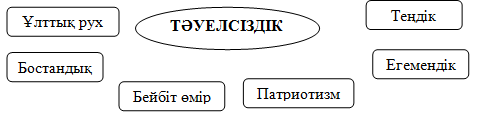 Оқушылар мұғаліммен амандасады,түгенделеді, мектеп партасындағы қатарлары бойынша   орындарына отырады.
– Тәуелсіздік!КомпьютерСабақ басы (13 мин)Т – Тәуелсіз елде тұрағым, Тәуелсіздік жыр әнімӘ – Әспеттеп салт пен әдетті, боламыз бала әдептіУ – Уәдеге берікболамыз, досқа серік боламызЕ – Елім деп мен жар салам, еліммен мақтанамЛ – Лайым болсын ел аман, несібесі мол заман.С – Сенімін елдің ақтаймыз, жақсы істер жасаймыз. І – Ізгілік  нұрын шашатын, жасасын Қазақстаным!З – Зейінге бәрін тоқимыз, сабақты «5»-ке оқимызД - Даламыздай кең пейілді, мақтан тұтам елімді    І - Ізетті бала боламыз, үлкеннің тілін аламыз. К -  Келешекке нық басқан, біз бақытты балдырған! Қандай сөз шықты балалар? Оқушыларға «Тәуелсіздік»жетістіктері туралы бейнематериал көрсетіледі-ТәуелсіздікбейнежазбаОртасы (20 мин)«Поэзия минуты» 1. Егемендік – иесімін  деген сөз,
Көптен бері естілмеген ерен сөз.
Екі тізгін, бір шылбырын өзі алған,
Көркем жігіт болып осы келген кез.2. «Тәуелсіздік» - ел болғанның белгісі,
Басқа жұртпен тең жұлдызы, тең күші,
«Тәуелсіздік» деген сөзден естілер,
Ата жұрттың арғысы мен бергісі.3.Армандарды жақындатып тым алыс,
Біздің жаққа жеткен екен жылы ағыс.
Тәуелсіздік – ел бақыты, ертеңі,
О, халайық! Құтты болсын қуаныш!-Оқушылар тақпақтарын айтадыжалаушаларСоңы Еліміздің тәуелсіздігін аңсаған, ақ найзаның ұшымен елді жаудан қорғаған батыр аталарымыз бен желтоқсан оқиғасының құрбандарына айналған қыршын кеткен жастарды құрметтеп, осы отырғандардан 1 минут үнсіз орындарынан тұру сұралады.Ән: «Желтоқсан желі»Музыка қосыладыТәрбие сағаты«Ұзстазым қамқоршым»«Ұзстазым қамқоршым»КүніКласс жетекші:Класс: Қатысушылар саны: Қатыспағандар саны:Сабақтың тақырыбы: Эпиграфтар  (тақырып мазмұнын ашатын).Егер мұғалім өз бойына іс пен шәкірттеріне деген сүйіспеншілікті біріктірген болса, ол кемел ұстаз. (К. Ушинский).Егер мұғалім өз бойына іс пен шәкірттеріне деген сүйіспеншілікті біріктірген болса, ол кемел ұстаз. (К. Ушинский)Сабақтың мақсаты:Оқушылардың мамандық таңдау, олардың әдістері туралы білімдерін, түсініктерін кеңейте отырып, мамандықтарға деген ынта-ықыласын қызығушылықтарын арттыру, бағыт-бағдар беру және психологиялық қолдау көрсету.Оқушылардың мамандық таңдау, олардың әдістері туралы білімдерін, түсініктерін кеңейте отырып, мамандықтарға деген ынта-ықыласын қызығушылықтарын арттыру, бағыт-бағдар беру және психологиялық қолдау көрсету.Құндылықтарды дарыту Ұстазды құрметтеуге баулуҰстазды құрметтеуге баулуРесімдеуСлайд,презентацияСлайд,презентацияМузыкалық және бейне көркемдеуинтерактивті тақта, слайдинтерактивті тақта, слайдҮлестірмелі материалдармақал – мәтелдер жазылған плакаттармақал – мәтелдер жазылған плакаттарТақырыптық көрмелер мен ақпараттық стендтерПрезентация интербелсенді тақта, слаидтарПрезентация интербелсенді тақта, слаидтарДайындыққа арналған әдебиет Интернет материалдарыИнтернет материалдарыСабақтың барысыСабақтың барысыСабақтың барысыСабақтың кезеңі/ уақыт Мұғалім әрекетіОқушы әрекетіРесурстарСабақтың техникалық құрал-жабдықтарыҰйымдастыру кезеңі (7 мин)Балалар қазақтың тұңғыш ұстазын білесіңдер ме? - Әрине Ыбырай Алтынсарин. Қазақтың ұлы ағартушысы, педагог, ғалым-жазушы Ыбырай Алтынсарин тұңғыш ағартушы, қазақ жазба әдебиетінің негізін салушы, көркем әдеби тілдің тазалығы үшін күресуші, балаларға таза ана тілін үйрету арқылы халықтың бай тілін меңгеріп, өнер-білімге бастаушы. Ыбырай Алтынсарин туған халқына оқу-білімге шақырып, кенжелеген қараңғылықтағы еліне білімнің жарық сәулесін таратты. Тұңғыш қайраткер жас ұрпақ тәрбиелеуде жаңа ғылымның іргетасын қалады. Өзі бас болып, бірнеше жерде кездескен кедергі қарсылыққа қарамастан, 1864 жылы мектеп ашты.Оқушылар мұғаліммен амандасады,түгенделеді, мектеп партасындағы қатарлары бойынша   орындарына отырады.КомпьютерСабақ басы (13 мин)Ұстаздың оттай ыстық алақаны,Болған соң ойлайтыны-бала қамыБаладан ұстазыма мың сан алғысӨйткені ол ұстазымның ақ арманы.Нұрын төккен көк аспан күмбезіненКүлімдеуің ұқсайды күн көзіне.Қолда болса ұстаздарға сыйлар ем,Бар байлығын әлемнің бір сіздерге.Ең аяулы есім ғой «Ұстаз» деген,Бар тіршілік бақытты ұстазбенен.Ұстазды жеткізгенше мұратынаБілім іздеп лапылдап жана беремӘн: «Ұстазым,менің ұстазым» хорменОқушылардың жыр шумақтары тыңдаладыбейнематериалОртасы (20 мин)Ұлы ғұламалар мен ақын жазушылардың ұстаздар жайлы айтқандарына кезек береміз.1.Оқушы жастардың ең сенімді ұстазы,сыр жасырмай ашық айтатын адамы-мұғалім.(Ғабит Мүсірепов)2.Мұғалім өзінің білімділігімен, жүріс тұрысымен, жайдары мінезімен, тіпті сырт пішіні, кмген киміміен де оқушысына жақсы мағынада қатты әсер етеді(Мәлік Ғабдуллин)3.Жақсы адам ғана басшы бола алады.(Жүсіп Баласағұни)4.Ұстаз деген ұлағатты атауды естігенде, күні бүгінге дейін өзімді шәкірттей сезінемін.(Серке Қожамқұлов)5.Оқытушы әлеуметтік әділеттіктің, адамгаршіліктің жаршысы болуға тиіс.(С. Көбеев)6.Егер мұғалім өз бойына іс пен шәкірттеріне деген сүйіспеншілікті біріктірген болса, ол кемел ұстаз. (К. Ушинский)Білімнің дәнін тередіБалаға тәлім береді (Ұстаз)Білімнің -жолбасшысы,Шәкірттің –қолбасшысы(Ұстаз)Оқу-білім бағдарыЗаманының бағбаны (Ұстаз)Жұмбақты бір бірінен жасырадыБейнеқұттықтау Соңы Ұстаз ақыл-ойы мен күш-қуатын балаларға арнап, жан аямай еңбек етеді. Өйткені ол, оның көкірек көзін ашып, дүниетанымен кеңейтіп қияға қанат қақтырады. Сондықтан болар кейбір дарынды ойшылдар да, тіпті арман қуған балалар да ұстазды ерекше пір тұтып қадірлейді. Сондықтан ұстазды қадірлейік, ренжітпейік деген қорытынды Хор «Ұстазым»Музыка қосыладыТәрбие сағаты«Қоғамдық орындардағы этикет ережелері»«Қоғамдық орындардағы этикет ережелері»КүніКласс жетекші:Класс: Қатысушылар саны: Қатыспағандар саны:Сабақтың тақырыбы: Эпиграфтар  (тақырып мазмұнын ашатын)«Қоғамдық орындардағы этикет ерелері»Оқушыларды мәдениеттілікке тәрбиелеу«Қоғамдық орындардағы этикет ерелері»Оқушыларды мәдениеттілікке тәрбиелеуСабақтың мақсаты:Оқушыларды  ізеттілікке, тапқырлыққа, шыдамдылыққа және өз ойын мәдени түрде жеткізуге, білуге үйрету. Оқушыларды  ізеттілікке, тапқырлыққа, шыдамдылыққа және өз ойын мәдени түрде жеткізуге, білуге үйрету. Құндылықтарды дарыту Оқушыларды ұстамдылыққа, мәдени сөйлеуге тәрбиелеу. Оқушыларды ұстамдылыққа, мәдени сөйлеуге тәрбиелеу. РесімдеуСлайд,презентацияСлайд,презентацияМузыкалық және бейне көркемдеуинтерактивті тақта, слайдинтерактивті тақта, слайдҮлестірмелі материалдармақал – мәтелдер жазылған плакаттармақал – мәтелдер жазылған плакаттарТақырыптық көрмелер мен ақпараттық стендтерПрезентацияПрезентацияДайындыққа арналған әдебиет Интернет материалдарыИнтернет материалдарыСабақтың барысыСабақтың барысыСабақтың барысыСабақтың кезеңі/ уақыт Мұғалім әрекетіОқушы әрекетіРесурстарСабақтың техникалық құрал-жабдықтарыҰйымдастыру кезеңі (7 мин)Бүгінгі «Қоғамдық орындардағы  этикет ережелері » тақырыбындағы тәрбие сағатымызды бастаймыз. 
Жұрт көңіліне жетсін әрбір сөздерің, 
Көпшіліктің жеткізіңдер көздерін. 
Оқушылар  үш  топқа бөлінеді.  «Әдептілер»   «Тәртіптілер»     «Мәдениеттілер»Оқушылар мұғаліммен амандасады,түгенделеді, мектеп партасындағы қатарлары бойынша   орындарына отырады.КомпьютерСабақ басы (13 мин)Тәрбиелі оқушы  көпшілік ортада: 
Ол үнемі өзінің жалғыз емес екенін есте сақтайды. Өзін өзгелерге кедергі келтірмейтіндей ұстайды. Біреумен сөйлесіп тұрып сағыз шайнамайды. Шайнаған сағызын жерге түкіріп тастамайды немесе үстелге, орындыққа, қабырғаға жапсырмайды. Қарсы келген үлкен кісіге жол беріп өткізіп жібереді. Өтіп бара  жатып тайып кеткен кісіге сүйеу болады. Қоғамдық көлікте үлкендер мен балалы әйелдерді өткізіп жібереді, оларға орын береді. Автобустан шығарда алдындағы кісілерді итермелемей, сыпай ғана өткізіп жіберуді сұрайды. 
Оқушыларға бейнематериал көрсетіледі.Оқушылар өз ойларын ортаға салады бейнежазбаОртасы (20 мин)1 топ:  «Әдепті бала –арлы бала»  Эссе жазу2- топқа: Театрда, мұражайға барғанда... Ереже құрастыру
3- топқа:  «Домино» ойыны:   \ Сөз бөліктерінен  өлең  құрастырып шығу\
«Домино» ойыны: 
Сыйластықты  іздеген Әдеп сақтар  ізгі өрен.Сыпайылық белгісі-Үлкендерге  «Сіз» деген.
    «Білген сайын келеді біле бергім.»  (1. Жақсы –Ай мен күндей,  ............2. Жақсы адам жаймен келеді, ... ... .. 3.Балаң жақсы болса, сүйеніш, ....    ....   ..........4.  Ағаштан ағаш сәнін алады, \ адамнан адам тәлім алады\5. Әрқашан тілектес,    ....   ....   \ досыңа көмектес.\
6.Татулық- достық  \ кепілі\
7.Атаңа не қылсаң,
8.Әдепсіз өскен адамнан- \ тәртіппен өскен тал жақсы\
9.Ұяда не көрсең... 
10.Ашу –  ...  , ақыл -...Хаттар сырына үңілейік   
Хатта былай делінген: - Құрметті достар!  Мен жанұяда тұңғыш баламын.. Сондықтан да әке-шешем айтқанымды жасап еркелетіп өсірді. Әке-шешем менен ешнәрсені аямайды. Бірақ  менімен  бос уақыттарында әңгімелесуге, көңіл бөлуге уақыттары да жоқ.  Бос уақыттарымды көше кезіп бекерге  ойынмен өткіземін. Балалармен жиі  ұстасып қаламын. Қазір байқаймын менімен ешкім дос болғысы келмейді.  Әрине оны ата-анама  айта алмаймын. Достар, дұрыс жолға түсуге қандай ақыл-кеңес бересіңдер? Сендерден көмек күтемін.                                                                                                        Сәлеммен  Жарқын.Шашыраған сөздерден мына өлең шумақтарын белгілі бір уақытта жинап үлгеріп, оқып беру керек. 
Мақалдардың жалғасын табуОқушылар  өз ойларын ортаға салады,ақыл-кеңестерін береді. Маркерлерқағаздар Соңы . –Күншығыс халқының бір ойшылы былай деген екен: «Бір жылын ойлаған күріш егеді, он жылын ойлаған ағаш егеді, ал жүз жылын ойлаған бала тәрбиелейді» Балаға баланың көзімен қарап, өз заманына сай тәрбие беру – біздің басты мақсатымыз. 
Балалар, сендер де әдепті, тәртіпті, мәдениетті оқушы болып, жарқын болашағымыздың ертеңі болыңдар!Оқушылар бір-біріне жылы тілектер айтадымузыкаТәрбие сағаты«Нұр себеле ұлыстың ұлы күні»«Нұр себеле ұлыстың ұлы күні»КүніКласс жетекші:Класс: Қатысушылар саны: Қатыспағандар саны:Сабақтың тақырыбы: Эпиграфтар  (тақырып мазмұнын ашатын)Сабақтың мақсаты:Оқушыларға Ұлыстың ұлы күні туралы және дүниежүзі халықтарының Наурыз мерекесін тойлауы туралы толық мағлұмат беру, халқымыздың салт – дәстүрін, әдет – ғұрпын үйрете отырып, Оқушыларға Ұлыстың ұлы күні туралы және дүниежүзі халықтарының Наурыз мерекесін тойлауы туралы толық мағлұмат беру, халқымыздың салт – дәстүрін, әдет – ғұрпын үйрете отырып, Құндылықтарды дарыту “Наурыз” қазақтың ұлттық мейрамы екенін ашып көрсету.“Наурыз” қазақтың ұлттық мейрамы екенін ашып көрсету.РесімдеуСлайд,презентацияСлайд,презентацияМузыкалық және бейне көркемдеуинтерактивті тақта, слайдинтерактивті тақта, слайдҮлестірмелі материалдармақал – мәтелдер жазылған плакаттар, нақыл сөздер жазылған плакат, слайдтар, ұлттық киімдер, ұлттық  тағамдар . нақыл сөздер жазылған плакат, слайдтар, ұлттық киімдер, ұлттық  тағамдар .мақал – мәтелдер жазылған плакаттар, нақыл сөздер жазылған плакат, слайдтар, ұлттық киімдер, ұлттық  тағамдар . нақыл сөздер жазылған плакат, слайдтар, ұлттық киімдер, ұлттық  тағамдар .Тақырыптық көрмелер мен ақпараттық стендтерПрезентацияПрезентацияДайындыққа арналған әдебиет Интернет материалдарыИнтернет материалдарыСабақтың барысыСабақтың барысыСабақтың барысыСабақтың кезеңі/ уақыт Мұғалім әрекетіОқушы әрекетіРесурстарСабақтың техникалық құрал-жабдықтарыҰйымдастыру кезеңі (7 мин)Наурыз тойы – береке,Наурыз тойы – жыр, аңыз.Қызық дулы мереке,Қызық думан құрамы!Күн әкелген жыл көрім,Күллі дүние жайдары.Желкілдеген гүлдерін,Жер – анамыз жайнайды.Құрметті, оқушылар! Бәріміздің көптен күткен Наурыз мерекеміз келіп қалды. Мерекелеріңіз құтты болсын! Наурыз «жаңа күн» деген сөз. Яғни бұл күн біздің ата-бабаларымыз, арғы тегіміз, мыңдаған жылдардан бері мерекелеп келе жатқан жыл басы, мерекесі. Наурыз тойы құтты болсын! Ұлыстың ұлы күні аталған Наурызда еңбектеріңіз өнімді болып, тілектеріңіз қабыл болсын!Оқушылар мұғаліммен амандасады,түгенделеді, мектеп партасындағы қатарлары бойынша   орындарына отырады.(Шашу шашылады)Хор: «Наурыз думан»КомпьютервидеожазбаСабақ басы (13 мин)Тапсырмалар:1. Дүниеде не тәтті, не жұмсақ, не жетім?Ж: Ананың сүті тәтті.Ананың қолы жұмсақ.Жаңбыр жаумаса жер жетім,Басшысы болмаса ел жетім.2. Қандай ырым мен тыйым сөздер білесіңдер?Ж: Малды теппе,Аяқты төкпе.Отты шашпа,Күлді баспа.Бүйіріңді таянба,Жағыңды таянба.Бос бесікті тербетпе,Бесікті ашық қалдырма.Оқушылар жауап бередіСуреттер Ортасы (20 мин)3. Жеті атаңды ата.Ж: Әке, бала, немере, шөбере, шөпшек, немене, туажат.4. Сүттен жасалатын тағамдарды ата.Ж: Айран, сүт, ірімшік, құрт, қатық, шұбат, қымыз, қаймақ, май, т.б.5. Наурыз көже қалай жасалады?Ж: Наурыз көже жеті түрлі тағам қосу арқылы жасалады.6. Ұлттық ойындарды ата.Ж: Алтыбақан, аударыспақ, қыз қуу, көкпар тарту, ат жарыс, теңге алу, ақсүйек, тоғызқұмалақ, т.б.7. Жеті қазынаны ата.Ж: Ер жігіт, сұлу әйел, білім, жүйрік ат, алғыр тазы, қыран бүркіт, мылтық.8. Үш алысты ата.Ж: Кәрі мен жас, жақсы мен жаман, алыс пен жақын.Оқушыларұлттық тағамдар жасап әкеліп таныстырадыҰлттық тағамдар Соңы Күн мен айға әлемнің,Бердің ыстық сәлемін.Қарттарыма сүйеніп,Сәлем бердік иіліп,Орындалды ойларың,Құтты болсын бүгінгі,Наурыз атты тойларың,-деп бүгінгі тойға үлкендерден бата сұрайық.Қыдыр ата болып киінген оқушыБата бередіҰлттық киімдерТәрбие сағаты«Ана тіршілік бастауы»«Ана тіршілік бастауы»КүніКласс жетекші:Класс: Қатысушылар саны: Қатыспағандар саны:Сабақтың тақырыбы: Эпиграфтар  (тақырып мазмұнын ашатын)«Ана тіршілік бастауы» ананы құрметтеуге баулу«Ана тіршілік бастауы» ананы құрметтеуге баулуСабақтың мақсаты:Оқушылардың ой-өрісін, тіл байлығын, ойлау қабілеттерін дамыту.Ана алдындағы парызы мен қарызы туралы білім беру.балаларды анаға деген сүйіспеншілікке баулу,ана еңбегін ардақтап, мейірімділікке, сый құрметке тәрбиелеу.Оқушылардың ой-өрісін, тіл байлығын, ойлау қабілеттерін дамыту.Ана алдындағы парызы мен қарызы туралы білім беру.балаларды анаға деген сүйіспеншілікке баулу,ана еңбегін ардақтап, мейірімділікке, сый құрметке тәрбиелеу.Құндылықтарды дарыту Үлкенді сыйлауға тәрбиелеуҮлкенді сыйлауға тәрбиелеуРесімдеуСлайд,презентацияСлайд,презентацияМузыкалық және бейне көркемдеуинтерактивті тақта, слайдинтерактивті тақта, слайдҮлестірмелі материалдармақал – мәтелдер жазылған плакаттармақал – мәтелдер жазылған плакаттарТақырыптық көрмелер мен ақпараттық стендтерПрезентацияПрезентацияДайындыққа арналған әдебиет Интернет материалдарыИнтернет материалдарыСабақтың барысыСабақтың барысыСабақтың барысыСабақтың кезеңі/ уақыт Мұғалім әрекетіОқушы әрекетіРесурстарСабақтың техникалық құрал-жабдықтарыҰйымдастыру кезеңі (7 мин)Көңілдеріңізге көктем шуағындай сезім мен нұр құйып,тағы да 8-наурыз халықаралық әйелдер күні келді.Осынау көркем мерекенің қай кезде де орны бөлек.Олай болатыны,аналарға деген ыстық сезім,алғыс пен құрмет ешқашан сөнбек емес.Олар-өмірдің гүлі,көңілдің жыры,әр отбасының алтын діңгегі.Мынау тынымсыз тіршілік пен кең дүниенің өзі тек аналармен ажарлы. Оқушылар мұғаліммен амандасады,түгенделеді, мектеп партасындағы қатарлары бойынша   орындарына отырады.
КомпьютерСабақ басы (13 мин)Ана адамзат мекен еткен жер шарының әр түп жерінде, әр үйде мейірім мен мерейдің достық пен туысқандықтың туын тіккен адам. Адамзат ең алдымен ана алдында қарыздар. Алақаныңа қуырдақ қуырып берсең де, ана борышын өтей алмайсың. Ана парызы алтынға бөлеуді, ақ орда салуды қаламайды, ана баласының ер жігіт, адам болуын қалайды. Анаға осыдан артық тарту таралғанның жоқ.Оқушылардың алдын ала түсірілген аналарына деген видеоқұттықтауын тамашалаубейнежазбаОртасы (20 мин)Әйелдер мерекесінің шығу тарихы8 наурыз Халықаралық әйелдер күні мерекесі 1857 жылы Нью-Йорк қаласында болған көтеріліс пен байланысты. Бұл көтеріліске тігін шеберханаларымен аяқ киім фабрикасында еңбек ететін әйелдер шыққан болатын. Олардың қойған талаптары: 10-сағаттық жұмыс, жарық және құрғақ бөлмелерде жұмыс жасау, ер азаматтардың алатын жалақы мөлшерімен бірдей жалақы алу еді. Ол кезде әйелдер қауымы тәулігіне 16-сағат жұмыс жасап, еңбек ақыларына болмашы жалақы алатын болған. Ерлер өздерінің табандылықтарының арқасында жұмысуақытын 10-сағатқа түсірген болатын. АҚШ-тың көптеген мекемелерінде кәсіподақ ұйымдары құрыла бастады. 1857 жылдың 8-наурызынан кейін әйелдер қауымыныңда кәсіподақ ұйымы құрылды. Бұл ұйымның бірінші мүшелері болып әйелдер тіркелді. Дәл осы күні АҚШ-тың көптеген қаласында өздеріне дауыс беру құқығын беруді талап етіп жүздеген әйелдер көтеріліске шықты.	Оқушылар презентациямен түсіндіреді«Анашым» хорбейнежазба Соңы «Отбасы-шағын мемлекет» деген сөз бар. Ынтымағы келіскен, түтіні түзу ұшқан әрбір шаңырақ мемлекеттің құт берекесі. Әйел-ана отбасы жылуын сақтаушы, қоғамның ертеңі болашақ балаларды тәрбиелеуші. « Қарттар үйі» көріністі тамашалаңыздар .
Оқушылардың көрініс қоядыкөрінісТәрбие сағаты«Сыйластыққа себеп көп»«Сыйластыққа себеп көп»КүніКласс жетекші:Класс: Қатысушылар саны: Қатыспағандар саны:Сабақтың тақырыбы: Эпиграфтар  (тақырып мазмұнын ашатын)«Сыйластыққа себеп көп»«Сыйластыққа себеп көп»Сабақтың мақсаты:Оқушылардың ақыл-ойын,логикалық ойлау қабілетін,сөздік қорын дамыту.Оқушылардың ақыл-ойын,логикалық ойлау қабілетін,сөздік қорын дамыту.Құндылықтарды дарыту Оқушыларды адамгершілікке,кішіпейілділікке,әдемі сөйлеуге баулу.Оқушыларды адамгершілікке,кішіпейілділікке,әдемі сөйлеуге баулу.РесімдеуСлайд,презентацияСлайд,презентацияМузыкалық және бейне көркемдеуинтерактивті тақта, слайдинтерактивті тақта, слайдҮлестірмелі материалдармақал – мәтелдер жазылған плакаттармақал – мәтелдер жазылған плакаттарТақырыптық көрмелер мен ақпараттық стендтерПрезентацияПрезентацияДайындыққа арналған әдебиет Интернет материалдарыИнтернет материалдарыСабақтың барысыСабақтың барысыСабақтың барысыСабақтың кезеңі/ уақыт Мұғалім әрекетіОқушы әрекетіРесурстарСабақтың техникалық құрал-жабдықтарыҰйымдастыру кезеңі (7 мин)Оқушылар адам баласына  көркем мінезді болу үшін қандай жат қылықтар кедергі болады деп ойлайсыздар?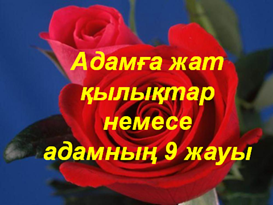 Оқушылар мұғаліммен амандасады,түгенделеді, мектеп партасындағы қатарлары бойынша   орындарына отырады.қойылған жағдаяттық сұраққа ойланып жауап беруге, қызығушылықтары оянадыКомпьютерСабақ басы (13 мин)Жат қылықтарды анықтасақ, енді тақтаға шығып адамның асыл қасиеттері қандай екен, соны топтастырып жазып берініз! Мына сиқырлы дүкеннен керектеріңізді алуға болады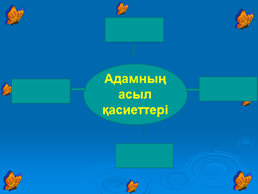 Адамның бойындағы асыл қасиеттрдің жиынтығын бір сөзге жиып, мағынасын ашып түсіндіріп кетеді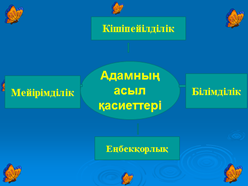 Адамға жат қылықтар немесе адамның 9 жауы.Басты жауың – жалқаулық сорлататын жаныңды,Осалдығың – аңқаулығың соқтаратын саныңды.Жасқаншақ болсаң ұры алар қорадағы малыңды,Жалатқызбас жасықтығың аузыңдағы балыңды.Өтірік айтсаң өңмеңдеп жоғалтасың арыңды,Өсек терсең телмеңдеп суға кетірер салыңды.Көпірме босқа мақтан ғып түкке тұрмас барыңды,Көрінгенге жалпақтап бола алмайсың жағымды.Біреуді арбап алдаумен аша алмайсың бағыңдыбейнежазбаЖаңа ақпараттармен жұмыс жасауға әзірленеді.Ортасы (20 мин)Сен қандайсың?Осы сұрақты өзімізге қойып, пікірімізді білдірейік.1-топ. Неге қыздарға қарағанда ұлдар үшін достықтың үлкен маңызы бар?2-топ. Неге ұлдарға қарағанда, қыздар өздерін өзгерткенді, өзін-өзі тәрбиелегенді ұнатады?3-топ. Бүгінгі жасөспірімдер
ол қандай?  /өзін-өзі ұстауы, киім киісі ұнайма?/4-топ. Неліктен жасөспірімдердің
ата-ана, ұстаздармен пікірлері сәйкес келмейдіәрбір студент қойылған сауалдар бойынша өз ойларын айтып, сөйлеуге жаттығады, басқалармен пікір алмасадыМаркерқағазСоңы 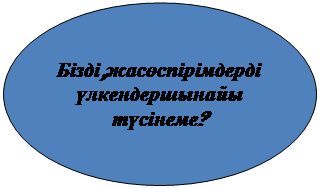 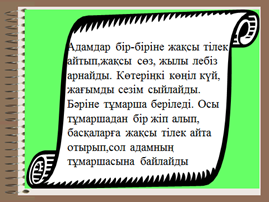 “Адамға ең бірінші  білім  емес, тәрбие  беру керек,  тәрбиесіз берілген  білім – адамзаттың  қас жауы, ол  келешекте оның  өміріне зиян  әкеледі”                                                                                                        Әбу  Насыр  Әл-Фараби«Кешіре білу – сыйластық» атты эссе жазу.А4форматТәрбие сағаты«Бірлігіміз жарасқан елміз»«Бірлігіміз жарасқан елміз»КүніКласс жетекші:Класс: Қатысушылар саны: Қатыспағандар саны:Сабақтың тақырыбы: Эпиграфтар  (тақырып мазмұнын ашатын)	«Көп ұлтты болуымыз – біздің байлығымыз, мақтанышымыз...Тату елге тыныштық орнайды, бейбiт елде ғана береке болады...»Нұрсұлтан НАЗАРБАЕВ	«Көп ұлтты болуымыз – біздің байлығымыз, мақтанышымыз...Тату елге тыныштық орнайды, бейбiт елде ғана береке болады...»Нұрсұлтан НАЗАРБАЕВСабақтың мақсаты:Достық, ынтымақтастық туралы түсініктері бар. Достық, ынтымақтастық туралы түсініктері бар. Құндылықтарды дарыту Ынтымаққа тәрбиелеуЫнтымаққа тәрбиелеуРесімдеуСлайд,презентацияСлайд,презентацияМузыкалық және бейне көркемдеуинтерактивті тақта, слайдинтерактивті тақта, слайдҮлестірмелі материалдармақал – мәтелдер жазылған плакаттармақал – мәтелдер жазылған плакаттарТақырыптық көрмелер мен ақпараттық стендтерПрезентацияПрезентацияДайындыққа арналған әдебиет Интернет материалдарыИнтернет материалдарыСабақтың барысыСабақтың барысыСабақтың барысыСабақтың кезеңі/ уақыт Мұғалім әрекетіОқушы әрекетіРесурстарСабақтың техникалық құрал-жабдықтарыҰйымдастыру кезеңі (7 мин)«20 сөз» әдісі арқылы суреттер бойынша сөйлем құраңдар.  Жұптық жұмыс 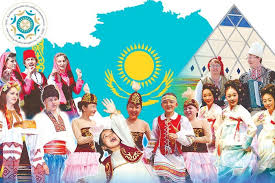 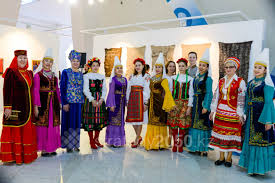 ұлт өкілі, тату-тәтті, бірлік, ынтымақ, құшақ жая қарсы алу, бауырына басу, өмір сүру, Қазақстан Республикасы, туысқандық, бауыр, мекендеген, бір атаның балалары.Оқушылар мұғаліммен амандасады,түгенделеді, мектеп партасындағы қатарлары бойынша   орындарына отырады.КомпьютерСабақ басы (13 мин)- ҚР қанша ұлт өкілдері тұрады?- Олар қандай ұлттар? - Қазақстан қандай мекен?- Қазақ халқы кімдерді құшақ жая қарсы алды?- Оларға қандай жағдай жасады?- Қазақстан бүгінгі күні ненің ордасына айналды?«Ұшақ» әдісі арқылы сұрақтарға жауап беруА4 формат қағаз Ортасы (20 мин)Қазақ осы - айтатұғын елге сыр,О, ағайын, халық емес ол кесір.Қазақ осы - аңғал-саңғал жабусыз,Қазақ осы - ағыл-тегіл, көл-көсір.Қазақ осы - дала дейтін, күн дейтін,Қазақ осы - өнер алды тіл дейтін.Қазақ осы - карасың ба, ақсың ба,Қоңырсың ба, жатырқауды білмейтін,	 - деп жырлаған Қадыр Мырзалиев ағамыз. Сол айтқандай, ұлы қазақ даласында басқа ұлт өкілдерінің бір шаңырақтың астында татулықта, сыйластықта өмір сүріп жатқаны сіздерге мәлім..Әр ұлттың ұлттық тағамын,ұлттық өнерін көрсетедіӘр ұлттың ұлттық тағамдарыСоңы Мамыр айы табиғаттың жайма-шуақ берекелі кезеңі. Айналаның бәрі жасыл желең жамылып ерекше бір реңге енеді. Табиғаттың бұл әсем жыл мезгіліндегі мамыр айының халықтар бірлігі күні ретінде алынуы тегіннен-тегін болуы мүмкін емес. Бұл керемет мамыражай май айын ақындар да жырлап өткен.Бейнежазба көріп болған соң әр ұлттың тарихы туралы оқушылар дайындап келген буклеттерін қорғайды«Атамекен» әніТәрбие сағаты«Тілім менің тірегім-соғып тұрған жүрегім»«Тілім менің тірегім-соғып тұрған жүрегім»КүніКласс жетекші:Класс: Қатысушылар саны: Қатыспағандар саны:Сабақтың тақырыбы: Эпиграфтар  (тақырып мазмұнын ашатын)Сабақтың мақсаты: Ана тілінің адам өміріндегі маңыздылығын түсіндіру.Ана тіліне деген құштарлықтарын аттыру. Ана тілінің адам өміріндегі маңыздылығын түсіндіру.Ана тіліне деген құштарлықтарын аттыру.Құндылықтарды дарыту Ана тілін сүйуге құрметтеруге тәрбиелеу.Көрнекі құралдар: оқулық, дәптер, қатты қағаздан жасалған «Таным» «Ғұламалар» «Қазына» атты үш үлкен қақпа.Ана тілін сүйуге құрметтеруге тәрбиелеу.Көрнекі құралдар: оқулық, дәптер, қатты қағаздан жасалған «Таным» «Ғұламалар» «Қазына» атты үш үлкен қақпа.РесімдеуСлайд,презентацияСлайд,презентацияМузыкалық және бейне көркемдеуинтерактивті тақта, слайдинтерактивті тақта, слайдҮлестірмелі материалдармақал – мәтелдер жазылған плакаттармақал – мәтелдер жазылған плакаттарТақырыптық көрмелер мен ақпараттық стендтерПрезентацияПрезентацияДайындыққа арналған әдебиет Интернет материалдарыИнтернет материалдарыСабақтың барысыСабақтың барысыСабақтың барысыСабақтың кезеңі/ уақыт Мұғалім әрекетіОқушы әрекетіРесурстарСабақтың техникалық құрал-жабдықтарыҰйымдастыру кезеңі (7 мин)Шаттық шеңберОқушылар шеңбер құрып тұрады. Бір- бірімен мұғаліммен сәлемдеседі. Мұғалім сабақ тақырыбымен таныстырады, және мына өлеңді бірге айтуды ұсынады.Ана  тілім – ұранымАна тілім – құралымАна- тілім – болмасаБолмас еді жыр – әнімАна тілім ерлігімАна тілім болмасаБүтін десем кемдігімСахналау.Ана тілінің маңыздылығын түсіндіру және оқушылардың туған тілін жете білуге қызғушылығы арттыру мақсатына сабақ сахналау түріне ұйымдастырылады. Ортаға  патша шығады.Патша тілдер патшалығына саяхат жасауды көптен көңіліме түйіп жүр едім. Соның сәті бүгін түскен сияқты. Мен қазақ тілі туралы білсең деймін Мұғалім. Сонау  - 5-6 ғасырдан уақыт санына төтеп беріп, бүгінгі күнге дейін жеткен Орхан Енисей талас сына жазулары қазақ тілінің кезеінде өркендеп, гүлденген дәуренің айғақтайды.Ғұламалар қақпасы:Мұғалім қазақ тілі Әйтеке Төле Қазыбек билер сынды, шешендердің Абай Жамбыл Ахмет Мағжан Сәкен Мұхтар сияқты алып ақын – жазушыларлың  Қажымұқан Бауыржан батырларының тілі. Қазақ тілі қазақтың жоғын жоқтап, өткен  Ш,Уәлихановпен Т. Рысқұловтай арыстың тілі Патша: туған тілім туралы өлең тыңдасам деймінОқушылар мұғаліммен амандасады,түгенделеді, мектеп партасындағы қатарлары бойынша   орындарына отырады.Оқушылар: туған тіліТуған тілім – бабам тілім өз тілімТуған тілім- ана тілі өз тілімТуған тілім – далам тілім өз тілімТуған тілім – адам тілі өз тілімТуғна тілде   сыры терең жаным бар,Туған тілде әнім менен сәнім бар,Туған тілім  тіл болудан қалса егерЖүрегімді суырып ақ алыңдарОқушылар: туған тіліТуған тілім – бабам тілім өз тілімТуған тілім- ана тілі өз тілімТуған тілім – далам тілім өз тілімТуған тілім – адам тілі өз тілімТуғна тілде   сыры терең жаным бар,Туған тілде әнім менен сәнім бар,Туған тілім  тіл болудан қалса егерЖүрегімді суырып ақ алыңдарКомпьютерСабақ басы (13 мин)«ҚР мемелекеттік тіл-қазақ тілі ана тілін сүю құрметтеу мақтаныш ету әрбір азаматтың міндетті»Тапсырма «Ана тілің арың бол» деген сөзді түсіндіріп беріңдерОқушыларға презентация арқылы түсіндіріп бередіслайдОртасы (20 мин)1.Тіл жоқ жерде ұлт жоқ2.Әр халықтың ана тілі-білімнің кілті3.Анамыздың ақ сүтімен бойымызға дарыған тілімізді ұмыту бүкіл ата бабамызды тарихымызды ұмыту.Жүректен жүрекке жүрегімнің бөлшегіҚаннаың  жанның тіліндей,Арым нарым тілімде ұмтыл оны біліугеТілден алып ғибыратҚұлшынасың білімгеАна тілің ертеңінАна тілің өркеніңАна тілің ертеңінҚадірле ана тіліңдіЖүрегіннің бөлшегінНақыл сөздерді оқып мағынасын түсіндір1.Тіл жоқ жерде ұлт жоқ2.Әр халықтың ана тілі-білімнің кілті3.Анамыздың ақ сүтімен бойымызға дарыған тілімізді ұмыту бүкіл ата бабамызды тарихымызды ұмыту.Жүректен жүрекке жүрегімнің бөлшегіҚаннаың  жанның тіліндей,Арым нарым тілімде ұмтыл оны біліугеТілден алып ғибыратҚұлшынасың білімгеАна тілің ертеңінАна тілің өркеніңАна тілің ертеңінҚадірле ана тіліңдіЖүрегіннің бөлшегін Берілген нақыл сөздерді оқып мағынасын түсіндіруКонверттер Соңы 
Жүрегімнің бөлшегі
Қаның, жаның - тілінде,
Арың, нәрің тіліңде.
Ұмтыл оны білуге.
Тілден алып ғибрат,
Құлшынасың білімге.

Ана тілің - ертегің,
Ана тілің - өркенің,
Ана тілің - ертеңің.
Қадірле ана тіліңді -
Жүрегіңнің бөлшегін.«ЖҮРЕКТЕН ЖҮРЕККЕ»оқушылар ана тілі туралы білетін өлең жолдарын жалғастырып айтадыҚағаздан жасалған жүрекТәрбие сағаты«Ахмет Байтұрсынов» 150 жылдығы «Ахмет Байтұрсынов» 150 жылдығы КүніКласс жетекші:Класс: Қатысушылар саны: Қатыспағандар саны:Сабақтың тақырыбы: Эпиграфтар  (тақырып мазмұнын ашатын)Тәкаппарлық –жаман қасиетТәкаппарлық –жаман қасиетСабақтың мақсаты:Ахмет Байтұрсынұлы туралы білімдерін кеңейту.Ахмет Байтұрсынұлы туралы білімдерін кеңейту.Құндылықтарды дарыту Қарапайымдылық. МейірбандықҚарапайымдылық. МейірбандықРесімдеуСлайд,презентацияСлайд,презентацияМузыкалық және бейне көркемдеуинтерактивті тақта, слайдинтерактивті тақта, слайдҮлестірмелі материалдармақал – мәтелдер жазылған плакаттармақал – мәтелдер жазылған плакаттарТақырыптық көрмелер мен ақпараттық стендтерПрезентацияПрезентацияДайындыққа арналған әдебиет Интернет материалдарыИнтернет материалдарыСабақтың барысыСабақтың барысыСабақтың барысыСабақтың кезеңі/ уақыт Мұғалім әрекетіОқушы әрекетіРесурстарСабақтың техникалық құрал-жабдықтарыҰйымдастыру кезеңі (7 мин)Сәлеметсіңдер ме балалар! Балалар, бүгінгі тәрбие сағатымыз Ахмет Байтұрсынұлының шығармашылық өмір жолына арналады. Ахмет Байтұрсынұлының туғанына 150 жыл толуына байланысты өткізілгелі отырған тәрбие сағатымызда Ахмет Байтұрсынұлының өмірі мен шығармашылығына тоқталатын боламыз.Оқушылар мұғаліммен амандасады,түгенделеді, мектеп партасындағы қатарлары бойынша   орындарына отырады.КомпьютерСабақ басы (13 мин)Ахмет Байтұрсынұлының 5 арыстың құрамына кіретінін білеміз ия, балалар?! Ендеше 5 арысқа кіретін ұлт зиялыларын атап шығайықшы:Дәуірдің жарық жұлдызы, ұлттың ұлы ұстазы саналатын Ахмет Байтұрсынұлының туғанына 150 жыл толып отыр. Ендігі кезекте Ахмет Байтұрсынұлының өмірбаянымен танысып өтсек.Слайдқа назар аударып, онда көрсетілген тірек сөздерге сүйене отырып әңгімелеу үшін 3 топқа түрлі тақырып берілген:ӨмірбаяныҚызмет жолы ШығармашылығыАхмет БайтұрсынұлыШәкәрім ҚұдайбердіұлыМіржақып ДулатовЖүсіпбек АймауытовМағжан Жұмабаев Оқушылар атап шығадыслайдОртасы (20 мин)1 тақырып бойынша 1 топқа берілген тірек сөздер:2 тақырып бойынша 2 топқа берілетін сөздер:3 тақырып бойынша 3 топ:1.1872 жылы 5 қыркүйек; Қостанай облысы, Жангелді ауданы Сарытүбек ауылы;Торғайдағы екі сыныптық орыс-қазақ мектебі;Орынбордағы төрт жылдық мұғалімдер мектебі;1937 жылы 8 желтоқсан;Қуғын-сүргінге ілігу;Ату жазасына кесілу.2.1895-1909 ж.ж.,  Қарқаралы, орыс-қазақ мектебі, оқытушы.1921–1925 жылы Орынборда, 1926–1928 жылы Ташкенттегі, Халық ағарту институттарында, қазақ тілі мен әдебиеті, мұғалімдік қызметі. 1913–1918 жылы, қазақ зиялыларымен бірігіп, «Қазақ» газеті.Алаш партиясының негізін қалаушылардың бірі.3.Ахмет Байтұрсынұлы –қазақ әліпбиінің алғашқы авторы. "Қырық мысал" , аударма жинағы, 1909 ж. Санкт-Петербургте1911 жылы, "Маса " өлеңдер жинағы«Оқу құралы», «Тіл – құрал», "Әдебиет танытқыш" - Әлі күнге дейін қолданыста, маңызын жоғалтпағаноқу құралдары.А4 қағазмаркерСоңы Ахмет Байтұрсынұлы «Оқуға шақыру» өлеңі:Балалар!
Оқуға бар!
Жатпа қарап!
Жуынып, киініңдер шапшаңырақ!
Шақырды тауық мана әлдеқашан,
Қарап тұр терезеден күн жылтырап.
Адам да, ұшқан құс та, жүрген аң да,
Жұмыссыз тек тұрған жоқ ешбір жан да:
Кішкене қоңыз да жүр жүгін сүйреп,
Барады аралар да ұшып балға.Оқып шығып, мән-мағынасына тоқталу, жеткізілмек болған ойды анықтайдыслайдТәрбие сағаты«М.Әуезовтың 125 жылдығы»«М.Әуезовтың 125 жылдығы»КүніКласс жетекші:Класс: Қатысушылар саны: Қатыспағандар саны:Сабақтың тақырыбы: Эпиграфтар  (тақырып мазмұнын ашатын) Жазушының әлемдік мәдениетке қосқан үлесі туралы оқушылардың білімдерін жүйелеу. Жазушының әлемдік мәдениетке қосқан үлесі туралы оқушылардың білімдерін жүйелеу.Сабақтың мақсаты:Мұхтар Әуезовтің өмір жолы мен жазушылық қызметінен, шығармашылығынан мағлұмат беруМұхтар Әуезовтің өмір жолы мен жазушылық қызметінен, шығармашылығынан мағлұмат беруҚұндылықтарды дарыту Оқушылардың өзіндік ізденіс жұмыстарына баулу,ой-өрісін , рухани жан дүиесін байыту. Ойын ашық білдіру, еркін сөйлеу дағдыларын жетілдіру.Оқушылардың өзіндік ізденіс жұмыстарына баулу,ой-өрісін , рухани жан дүиесін байыту. Ойын ашық білдіру, еркін сөйлеу дағдыларын жетілдіру.РесімдеуСлайд,презентацияСлайд,презентацияМузыкалық және бейне көркемдеуинтерактивті тақта, слайдинтерактивті тақта, слайдҮлестірмелі материалдармақал – мәтелдер жазылған плакаттармақал – мәтелдер жазылған плакаттарТақырыптық көрмелер мен ақпараттық стендтерПрезентацияПрезентацияДайындыққа арналған әдебиет Интернет материалдарыИнтернет материалдарыСабақтың барысыСабақтың барысыСабақтың барысыСабақтың кезеңі/ уақыт Мұғалім әрекетіОқушы әрекетіРесурстарСабақтың техникалық құрал-жабдықтарыҰйымдастыру кезеңі (7 мин)М.О.Әуезов Шығыс Қазақстан облысының Абай ауданы жерінде 1897 жылы жиырма сегізінші қыркүйекте дүниеге келген.Ұлы адамдардың естеліктеріМұхтар Әуезов – қазақ халқының кемеңгер ойшылы, ұлы суреткері. Осы бабамыздың өмірі мен еңбегі еліміздің бүгінгі тәуелсіздігін аңсап өткен. Мұхаңды құрметтеу – елдің тәуелсіздігін құрметтеу, өз еліңді сүю, Отаныңды қорғау, қазақ елінің тәуелсіздігі үшін жан аямау»Н.Ә. НазарбаевОқушылар мұғаліммен амандасады,түгенделеді, мектеп партасындағы қатарлары бойынша   орындарына отырады.КомпьютерСабақ басы (13 мин)Мұхтар Әуезов – ақын. Ол өз елінің далалары мен тауларын, адамдарын үлкен эпик ақынша асқан суреткерлікпен бейнелейді. Сонша ұлылықпен, сонша суреткерлікпен және Әуезовтей кісі жырлаған халық шын бақытты ғой. Бержерон, француз жазушысы«Мұқаң - әрі жазушы, әрі ғалым, әрі ұстаз, әрі қоғам және мемлекет қайраткері. Ол осының бір де бірінде осалдық көрсетпеген, бәрінде де орасан күшті, бәрінде қатар және тең ұстаған адам.» Абайша айтқанда, «Қас бұлақтың суындай сылдыраған өңкей келісімнің үлгісі болатын.»Зейнолла ҚабдоловБіз үшін Абай қандай болса, Мұхаң да – сондай даналық мектебі. Ол мектептен дәріс алу – әр қазақтың абыройлы борышы.Дінмұхамед Қонаев, мемлекет қайраткеріӘлемді көз алдыңа келтіру үшін, басқалардың көзіне түсу үшін, адам рухының қадір-қасиетін асқатата көтеріп, жар салу үшін өз биігің – Мұхтар Әуезов сияқты асқар шыңың болу керек. Шыңғыс Айтматов.Оқушыларға презентация көрсетіледіОқушылар ақынның өлеңдерін жатқа айтадыКомпьютер Ортасы (20 мин), Әуезов әлемi дейтiн кең дүниенің жаратылысы мен табиғатын екі сөзбен қайырып айту мүмкін емес. Оны терең танып, жан-жақты талдау – әр дәуір, әр ұрпақтың киелі мiндетi. Француздар – Бальзакты, орыстар – Толстойды, американдықтар – Драйзердi, немістер – Гетені қалай зерттеп, зейiндесе, қазақтар Әуезовті дәл солай тануға ұмтылғанда ғана ұлттың өзiн-өзi тануы, өзiн-өзi бағалауы, өзiн-өзi қадiрлеуi қалыптаспақ, күшеймек, жалғаспақ. Әуезов әлемi көзге көрiнбейтiн ғажайып ұлы сиқырымен, құдiретiмен ұлттық рух тәуелсiздiгiн қорғауға, сақтауға үйретедiМ. Әуезовтың өмір баяны жайында сөзжұмбақтар және пікірталас.Компьютер Соңы Келер ғасырда да кемелдене беретiн кемеңгер М.Әуезов – тек сiз бен бiздiң ғана емес, әлi дүниеге келмеген жаңа ұрпақтардың да сарқылмас игiлiгi, өлшеусiз бақыты. Өйткенi, М.Әуезов құдiретi оның елге деген шексiз махаббаты мен сенiмiнде жатыр. Осы бiр ақиқатты сезiну мына бiздерге, бүгiнгi тәуелсiз мемлекеттiң iргесiн нығайтып жатқан ұрпаққа қажымас қайрат, жасымас жiгер қосады.Слайд Тәрбие сағаты«Қазыбек бидің 355жылдығы»«Қазыбек бидің 355жылдығы»КүніКласс жетекші:Класс: Қатысушылар саны: Қатыспағандар саны:Сабақтың тақырыбы: Эпиграфтар  (тақырып мазмұнын ашатын)«Қаз дауысты Қазыбек би»Мәңгі өлмес, мейлі, заулап көшер заман,
Жиреншедей дария шешен бабам.
Қазыбек, Төле, Әйтеке ердің құнын,
Екі ауыз сөзбен шешкен көсем бабам«Қаз дауысты Қазыбек би»Мәңгі өлмес, мейлі, заулап көшер заман,
Жиреншедей дария шешен бабам.
Қазыбек, Төле, Әйтеке ердің құнын,
Екі ауыз сөзбен шешкен көсем бабамСабақтың мақсаты:Оқушыларға Қазыбек би Келдібекұлының өмірі мен шешендігі, оның халықаралық дәрежедегі елші-дипломат, әділ қазы, қоғам қайраткері болғандығы жайында мағлұмат беру, еркін сөйлеу дағдысын қалыптастыру.Оқушыларға Қазыбек би Келдібекұлының өмірі мен шешендігі, оның халықаралық дәрежедегі елші-дипломат, әділ қазы, қоғам қайраткері болғандығы жайында мағлұмат беру, еркін сөйлеу дағдысын қалыптастыру.Құндылықтарды дарыту Оқушылар Қазыбек бидің өмірі мен шешендігі,оның халықаралық дәрежедегі елші-дипломат, әділ қазы,қоғам қайраткері болғандығы жайында ақпарат алады, еркін сөйлеу дағдысын қалыптастырадОқушылар Қазыбек бидің өмірі мен шешендігі,оның халықаралық дәрежедегі елші-дипломат, әділ қазы,қоғам қайраткері болғандығы жайында ақпарат алады, еркін сөйлеу дағдысын қалыптастырадРесімдеуСлайд,презентацияСлайд,презентацияМузыкалық және бейне көркемдеуинтерактивті тақта, слайдинтерактивті тақта, слайдҮлестірмелі материалдармақал – мәтелдер жазылған плакаттармақал – мәтелдер жазылған плакаттарТақырыптық көрмелер мен ақпараттық стендтерПрезентацияПрезентацияДайындыққа арналған әдебиет Интернет материалдарыИнтернет материалдарыСабақтың барысыСабақтың барысыСабақтың барысыСабақтың кезеңі/ уақыт Мұғалім әрекетіОқушы әрекетіРесурстарСабақтың техникалық құрал-жабдықтарыҰйымдастыру кезеңі (7 мин)Құрметті оқушылар сіздерге алдын ала берілген тапсырмаға кезек берсек.Оқушыларға Қазыбек би туралы мәлімет топтауды тапсырдым.
«әділдік» тобына ұялы сымтектегі интернет желісінен,
«шешендік» тобына ноутбуктан,«алғырлық» тобына кітапхана қорынан, «тапқырлық»тобы оқулықтан жазуды тапсырдым. Оқушылар мұғаліммен амандасады,түгенделеді, мектеп партасындағы қатарлары бойынша   орындарына отырады.Әр топ алған мәліметтер бойынша ойларын айтады, қорытады.
КомпьютерСабақ басы (13 мин)«ҚАЗ ДАУЫСТЫ ҚАЗЫБЕК БИ»Әйтеке биТөле биплакат, маркер, стикер таратып беріп, өз ойларын постерге түсірЕДІОқушылар Венн диаграммасы бойынша тірек сызбалар арқылы Төле би мен Қазыбек бидің Әйтеке бидің  ұқсастығы мен айырмашылығын ажыратады.Компьютер ПлакатМаркерстикерОртасы (20 мин)Шығармашылық жұмыс."Қазыбектің Қалмақ ханына үш рет елші жіберуі"тақырыбындағы шешендік сөзінен сюжет көрсету.
... Қазыбек тұрып Қоңтажыға:
- Жұмыр басты, екі аяқты адамымның өзін қайыр, төрт аяқты айдынды бозымның көзін қайыр. Ерім үшін құн алмай өлісемін, бозымның көзі жоқ болса, екі есе құн аламын. Бұл айтқаным болмаса, тал түсте тапап аламын, дегенде, Қоңтажы:
- Қазыбек би, ерің үшін құн алмай, өлісемін дегеніңді жөн делік. Ал, бозыңның төлеуін екі есе қып аламын дегеніңе жол болсын - депті...КейіпкерлерҰлттық киімдерСоңы Қазыбек би жайлы әңгімеБұқар жыраудың қартайған кезінде көңілін сұрамақ болып Қаз дауысты Қазыбек би келеді.Төсекте жатқан Бұқар жырау:- Бірден онға дейін санның мағынасын маған ешкім айтып бере алмады, Қазыбек, сен айтып берші? - деген. Сонда Қазыбектің берген жауабы:- Бір дегеніңіз - бірлігі кеткен ел жаман.Екі дегеніңіз - егесіп өткен ер жаман.Үш дегеніңіз - үш бунақты шідерден шошынар ат жаман.Төрт дегеніңіз - білікті адамнан белгілі бала тумаған жаман.Алты дегеніңіз - аймағын билей ал маған кісі жаман.Жеті дегеніңіз - жетем деген мақсатына жете алмаған жаман.Сегіз дегеніңіз - серкесіз бастаған қой жаман.Тоғыз дегеніңіз - толғанғаныңыз.Он дегеніңіз - өткеніңіз, о дүниеге жеткеніңіз.Оқушылар айтылған әңгіме туралы өз ойларын айтадыслайдТәрбие сағаты«»Тәрбие басы –тал бесік»«»Тәрбие басы –тал бесік»КүніКласс жетекші:Класс: Қатысушылар саны: Қатыспағандар саны:Сабақтың тақырыбы: Эпиграфтар  (тақырып мазмұнын ашатын)Бала тәрбиесінде ата-ана мен ұстаздың жауапкершілігін арттыру.Бала тәрбиесінде ата-ана мен ұстаздың жауапкершілігін арттыру.Сабақтың мақсаты:Қоғамда қиын бала болдырмау үшін ата-ана мен мұғалім арасында үйлесімді жұмысты жолға қою.Қоғамда қиын бала болдырмау үшін ата-ана мен мұғалім арасында үйлесімді жұмысты жолға қою.Құндылықтарды дарыту Ата – аналардың бала тәрбиесіндегі ролі және негізгі психологиялық себептері туралы түсініктерін кеңейту.Ата – аналардың бала тәрбиесіндегі ролі және негізгі психологиялық себептері туралы түсініктерін кеңейту.РесімдеуСлайд,презентацияСлайд,презентацияМузыкалық және бейне көркемдеуинтерактивті тақта, слайдинтерактивті тақта, слайдҮлестірмелі материалдармақал – мәтелдер жазылған плакаттармақал – мәтелдер жазылған плакаттарТақырыптық көрмелер мен ақпараттық стендтерПрезентацияПрезентацияДайындыққа арналған әдебиет Интернет материалдарыИнтернет материалдарыСабақтың барысыСабақтың барысыСабақтың барысыСабақтың кезеңі/ уақыт Мұғалім әрекетіОқушы әрекетіРесурстарСабақтың техникалық құрал-жабдықтарыҰйымдастыру кезеңі (7 мин)Сәлеметсіздер ме, құрметті қонақтар, ұстаздар. Ата-ана тәрбиесі – қазақ халқы үшін таусылмайтын қазына. Расында да қазақта мынадай жақсы сөз бар. «Әке- асқар тау, ана- бауырындағы бұлақ, бала- жағасындағы құрақ» деген. Сәби үшін ең жылы ұя ата-ананың аялы алақаны, мейірімі, қайырымдылығы. - Бүгінгі бас қосуымыз ата – ана мен бала арасындағы сыйластықты нығайту. Баланы жастан бақпасаң,Жамандықтан қақпасаң,Қадірден жұрдай қасқа боп,Кешкенің өмір босқа тек,- демекші баланың ыстық-суығына күймейтін, жақсылығына сүйсініп қуанбайтын ата-ана жоқ шығар. Отбасы – адамзаттың алтын ұясы. Бүгінгі ұл-ертеңгі әке, ол әкеге қарап өседі. Бүгінгі қыз – ертеңгіана, ол шешеге қарап өсіп бой түзейді. Балаға білім, тәрбие беруде басты тұлға ұстаз болса, оны жалғастырушы, демеуші - ата-анаОқушылар мұғаліммен амандасады,түгенделеді, мектеп партасындағы қатарлары бойынша   орындарына отырады.КомпьютерСабақ басы (13 мин)«Бала тәрбиесі» (Бейне ролик қарау, ой түю) Күн келген бейбіт көгінде, Ғажайып байтақ елімде. "Балалы үй - базар" тегінде Бақытың - бала - сенің де. Бақыты - бала - оның да, Бақытым - балам менің де.Ой қозғау. «БАЛА КІМ? Осы сұраққа өз ойларыңыздан бірнеше жауаптар қайтару керек.Жауап: (болашағым, бауыр етім, асыраушым, ізбасарым, қуанышым т.б.).Компьютер Ортасы (20 мин)«Балаңызға деген сүйіспеншілік деген» ойыны өткізіледі.Баланың жан дүниесі – Бұл толып тұрған ыдыс сияқты. Өз балаңыздың қандай болғанын қалайсыз? Қандай қабілеттері болғанын және сіз өзіңізден қандай қасиетті алғанын қалайсыз? Әрқайсыларыңыздың қолдарыңызда жүрек бар. Сол жүректің ішіне өздеріңіздің ойларыңызды жазып, тақтада ілінген жүрекшеге жабыстырып қойыңыздар және де жазған сөздеріңізді айтып шығуларыңыз керек. Қорыта айтқанда ата ананың махаббаты, сүйіспеншілігі бала үшін бақыт, Осы сезімдеріңіз арқылы баланың өз орнын таба білуге үйретесіздер.Міне, баламыз қандай күйге түсті, құрметті ата-ана. Мұндай күйге түспес үшін баламызға неге болмайтынын, «өйткені» сөзін қолдана отырып түсіндіруіміз керек. Сонда ғана сіз бала тәрбиесінде мақсатыңызға жете аласыз.Бір ата-ана ортаға шығады. Төмендегідей сұрақтар қойылады.1. Сіз балаңызбен көл жағасына бардыңыз. Балаңыз суға қызыққаны соншалық суға қарай жүгіріп кетті. Сіз қалай тоқтатасыз? (аяғы байланады)2. Қарасаңыз балаңыз адамдардың тастап кеткен темекінің тұқылын жинап алып, сонымен ойнап отыр. Сіздің әрекетіңіз? (қолы байланады)3. Жұмыстан шаршап келсеңіз бала теледидардан атыс-шабыс, бір сөзбен айтқанда өз деңгейіне келмейтін кино көріп отыр. Сіздің әрекетіңіз? (көзі байланады)4. Балаңыз сізге басқа ұлттың қызын ұнатты. Бірақ сіздің қалауыңыз ол емес еді. Сіздің әрекетіңіз? (кеудесі байланады)5. Балаңыз досымен келіспей қалды да, жаман сөздермен сыбағасын берді. Сіздің айтар сөзіңіз? (аузы байланады)ҚағазжіпСоңы Қадірлі ата-ана «Отбасында берілген тәрбие жігеріңді құм қылып, жерге қаратпасын десең, балаға жастайынан түзу тәрбие бер » деп, ата-бабамыз айтқандай, бала тәрбиесіне уақытында көңіл бөліп, еліміздің инабатты, адамгершілігі мол, білімді, саналы ұрпағын тәрбиелейік. Егер ата-ана мен мектеп өзара тығыз байланыста болса, балаларға бірдей талап қойып отырса, тәуелсіз еліміздің ұл-қыздары жан-жақты дамыған азамат болып шығары сөзсіз.Ата-аналар жауап бередібейнежазбаТәрбие сағаты«Отбасы-тәрбие бастауы»«Отбасы-тәрбие бастауы»КүніКласс жетекші:Класс: Қатысушылар саны: Қатыспағандар саны:Сабақтың тақырыбы: Эпиграфтар  (тақырып мазмұнын ашатын)Сабақтың мақсаты:Оқушыларға тәрбие бесіктен бастау алатынын,яғни қазақ халқының салт-дәстүрлерімен әдеп-ғұрыпының тәрбиелік мәнін ұғындыру,адамгершілік қасиеттерін қалыптастыруОқушыларға тәрбие бесіктен бастау алатынын,яғни қазақ халқының салт-дәстүрлерімен әдеп-ғұрыпының тәрбиелік мәнін ұғындыру,адамгершілік қасиеттерін қалыптастыруҚұндылықтарды дарыту Оқушы бойындағы ізденгіштік,тапқырлық және танымдық қаблеттерін дамыту.Оқушы бойындағы ізденгіштік,тапқырлық және танымдық қаблеттерін дамыту.РесімдеуСлайд,презентацияСлайд,презентацияМузыкалық және бейне көркемдеуинтерактивті тақта, слайдинтерактивті тақта, слайдҮлестірмелі материалдармақал – мәтелдер жазылған плакаттармақал – мәтелдер жазылған плакаттарТақырыптық көрмелер мен ақпараттық стендтерПрезентацияПрезентацияДайындыққа арналған әдебиет Интернет материалдарыИнтернет материалдарыСабақтың барысыСабақтың барысыСабақтың барысыСабақтың кезеңі/ уақыт Мұғалім әрекетіОқушы әрекетіРесурстарСабақтың техникалық құрал-жабдықтарыҰйымдастыру кезеңі (7 мин)Бала – ұлт болашағы. Олай болса бала тәрбиесіне қырандай қарау керек. Ешкімде де ұлттық салт – санадан тыс өмір сүре алмайды. Ата – ана парызы – баланы ұлт тірегі мен талабына сай тәрбиелеу.Халқымызда тәрбиеге қатысты көптеген дана пікірлер бар. Соның бірі: “Ұлыңа беске дейін патшадай қара, он бес жасқа дейін қосшыдай сана, он бес жастан асқан соң досыңдай бағала.” Мұндай, баланың жасына сай рухани қарым  - қатынаста болудың өсиеті қандай тамаша айтылған.Отбасымызда өсіп, ержетіп келе жатқан балаға адамгершілікке негізделген жағдайда өмір сүруге мүмкіндік жасалуы керек. “Ойсыз думан жас адамды қор етер”, “Өскің келсе, өзімшіл болма” деген сөздер әрбір жастың жадында болуы шарт.Бала тәрбиесіне тек мектеп мұғалімдері емес, ең алдымен мемлекетіміздің болашағына бей-жай қарай алмайтын әрбір ата – ана жауапты.Оқушылар мұғаліммен амандасады,түгенделеді, мектеп партасындағы қатарлары бойынша   орындарына отырады.КомпьютерСабақ басы (13 мин)Ата – ана үшін айтарым:Әр баланың мінез –құлқы, іс - әрекеті, болмыс парасаты әр түрлі,сондықтан бала тәрбиесінде қателіктер жібермес үшін мына қағидаларды еске сақтаңыздар.Егер бала меншіл болса – жек көруді үйренеді;Егер бала алакөз ортада өссе – жауығуды үйренеді;Егербаланы мадақтай берсе – тұйық болып өседі;Егер баланы жазғыра берсе – жасқаншақ болып өседі;Егер бала кешірімшіл ортада өссе - өзгелерді түсінуді үйренеді;Егер баланы орайы келгенде көтермелей қойса - өз күшіне сеніп өседі;Егер бала адал ортада өссе - әділетті болуды үйренеді;Қазақ елінің болашағы, қазақтың өз төл таланттарының өсіп жетілуіне байланысты. Сондықтан ата – аналар ешкімге есесін бермейтін жаңа толқын тәрбиелеуге қажет.Ата-аналарға қағидалар айтыладыслайд Ортасы (20 мин)1. Сенің өзіңнің жақын адал досың бар, бірақ онымен дос болуға ата - анаң қарсы. Сен не істейсің?
2. Көктем мезгілі. Жолдасың сабақ оқуын азайтып, сабақтан тыс нәрселерге көп көңіл бөлетіндіктен сабақ үлгерімі төмендеп кетті. Сен не істейсің?
3. Сенің сабақ үлгерімің орташа. Сыныптастарың сені білімің бойынша бағалап, адамгершілік қасиеттеріңді көре білмейді. Сен не істейсің?
4. Пән мұғалімдері сенің жауапкершілігіңді бағалап ертеңге бір жұмыс тапсырды. Белгілі себептермен сен ол жұмысты орындап бола алмадың, не істейсің?

1. атаның баласы болма,....................... ( халықтың баласы бол)
2. Ұяда не көрсең,..................................( ұшқанда соны ілерсің)
3. Балалы үй базар,.................................( баласыз үй қу мазар)
4. ата көрген оқ жонар,..........................( ана көрген тон пішер)
5. Ананың сүті – бал,..............................( баланың тілі – бал)
6. Туған үйдің түтіні жылы,...................( туған ананың күтімі жылы)
7. Анаңа ауыр сөз айтпа,........................( артыңа ауыр жүк артпа)
8............. – ананың бауыр еті, көз нұры. ( бала)
9. Әке – асқар тау,.............................( ана - шалқар көл)слайдСоңы - Біз бүгін өзімізге ең жақын, ең қымбат анамыз, қамқор әкеміз, қайырымды ата - әжеміз, аға - әпкеміз, іні - қарындасымыз туралы айттық. Отбасы – ол ең жақын адамдардың ошағы. Әрқашан отбасы мүшелерін сыйлап, құрметтеу керек.


Білуі керек: Отбасы мүшелерін құрметтеп, сыйлай білуі керек.
Болуы керек: Отбасында әдепті, сыйлы болуы керек.
Жасай білуі: Берілген тапсырмаларды орындай білулері керек.слайдТәрбие сағаты«Су тіршілік көзі»«Су тіршілік көзі»КүніКласс жетекші:Класс: Қатысушылар саны: Қатыспағандар саны:Сабақтың тақырыбы: Эпиграфтар  (тақырып мазмұнын ашатын)Сабақтың мақсаты:Құндылықтарды дарыту Патриотизм мен азаматтық жауапкершілік құндылығы оқушылардың су ресурстарының ластануына  қатысты мәселені түсінуі арқылы жүзеге асырыладыПатриотизм мен азаматтық жауапкершілік құндылығы оқушылардың су ресурстарының ластануына  қатысты мәселені түсінуі арқылы жүзеге асырыладыРесімдеуСлайд,презентацияСлайд,презентацияМузыкалық және бейне көркемдеуинтерактивті тақта, слайдинтерактивті тақта, слайдҮлестірмелі материалдармақал – мәтелдер жазылған плакаттармақал – мәтелдер жазылған плакаттарТақырыптық көрмелер мен ақпараттық стендтерПрезентацияПрезентацияДайындыққа арналған әдебиет Интернет материалдарыИнтернет материалдарыСабақтың барысыСабақтың барысыСабақтың барысыСабақтың кезеңі/ уақыт Мұғалім әрекетіОқушы әрекетіРесурстарСабақтың техникалық құрал-жабдықтарыҰйымдастыру кезеңі (7 мин)Қызығушылықты ояту. Психологиялық ахуал туғызу. « Сәттілік  тамшылары». Оқушылар шеңберге тұрады. Үнтаспадан естілген тамшылар тырсылымен бірге бүгінгі сабаққа сәттілік тілейді.Су туралы мақал-мәтелдер арқылы топқа бөлу.1-топ  «Тамшы»                                                        Су бергеннің сауабы бар,Су  төккеннің  жауабы бар.2-топ «Бұлт»Су бар жерде ырыс бар: ұстап балық жейсің,ақ бидай егіп, нанын жейсің.3-топ «Бу»Таза болсаң судай бол, бәрін жуып кетірген.Оқушылар мұғаліммен амандасады,түгенделеді, мектеп партасындағы қатарлары бойынша   орындарына отырады.КомпьютерСабақ басы (13 мин)	Су туралы бейнебаян  көрсетемін.Су туралы бейнебаян  көрсетемін.1.Бейнебаян  не туралы?2.Бейнебаянды  көре отырып қандай ой түйдіңдер?2.Сұрақтарға жауап береді.3.Бейнебаян желісі бойынша ой білдіреді.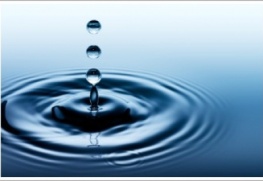 http://www.bilim-all.kz/tag/article?Ортасы (20 мин)                      Су-тіршілік көзі.    Су-тіршілік көзі. Жерді анаға теңеген халқымыз суды да ертеде «Су-ана» деп қасиеттеген. Анасыз адамның өмірге келмейтіні секілді, су жоқ болса, өмір сүру де жоқ. Қазақ  ұғымында суға жуынды төгу, дәрет сындыру қылмыс, күнә саналады.     Су-таза. Оның тазалығын сақтау өмір-тіршілікті сақтау екенін бұрынғы замандарда өткен ата-бабалар жақсы түсініп, бізге өсиет еткен. «Таза болсаң судай бол, бәрін жуып кетірген», «Сулы жер-нулы жер», «Бұлақты жер-құрақты жер», «Толысып аққан дария- мейірбанды қария», «Жылай-жылай құдық қазсаң, күле-күле су ішерсің» деген мақалдар бар. «Су ішкен құдығыңа түкірме» деп тыйым айтады. «Сумен ойнама батарсың» деп сақтандырады. «Тау мен тасты су бұзар» деп судың ғаламат күшін ұқтырады. Шошынып ауырған адамда сумен ұшықтап емдейді. «Сулы жер құрақсыз болмас, таулы жер бұлақсыз болмас» деп су бар жерде сұлулық, тіршілік бар екенін түсіндіреді. Суды қадірлеп, бағаламаған ел апатқа, азапқа ұшырайтынын тіршілік тәжірибелері адамға көрсетіп-ақ келеді. «Судың да сұрауы бар», «Аққан судың да тоқтауы бар» деп халық көрегенділікпен айтқан.           (З.Ахметов)1 .Мәтінде не туралы айтылған? 2. Судың қандай ерекшеліктерін білдіңдер?3. Мәтінде қандай мақал-мәтелдер кездеседі?4.Қандай тыйым сөздер бар және олардың мағынасын қалай түсіндіңдер?5. Судың тіршіліктегі рөлі мен маңызы қандай?Мәтінді аудиожазбадан тыңдайды.Мәтін мазмұнын толық түсінеді.Сұрақтарға нақты жауап береді.Өз ойын дәлелдейді.https://www.youtube.com/watch?v=okh2KToJy14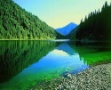 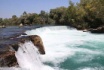 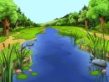 https://kk.wikipedia.orhttps://infourok.ru/ashi-saba-taza-bla-ibiray-altinsarin-883056.htmlhttps://kk.wikipedia.orСоңы Берілген ақпараттан өздерің үшін ең маңыздыларын таңдап алып, шынайы өмірмен байланыстырыңдар.Ойларыңды мысалдар келтіре отырып дәлелдеңдер.- Мәтін мазмұнын түсінеді;- Маңызды ақпараттарды таңдап алады;-Шынайы өмірмен байланыстырады;-Ойларын нақты мысалдармен дәлелдейдіСлайдДайын кестеТәрбие сағаты«Экология және біз»«Экология және біз»КүніКласс жетекші:Класс: Қатысушылар саны: Қатыспағандар саны:Сабақтың тақырыбы: Эпиграфтар  (тақырып мазмұнын ашатын)Сабақтың мақсаты:Ойлау қабілетін, жалпы дүниетанымын, ғылыми көзқарасын дамыта отырып, Ойлау қабілетін, жалпы дүниетанымын, ғылыми көзқарасын дамыта отырып, Құндылықтарды дарыту өз елінің қамын ойлайтын, табиғат байлығын көз қарашығындай қорғайтын азамат болуға тәрбиелеу.өз елінің қамын ойлайтын, табиғат байлығын көз қарашығындай қорғайтын азамат болуға тәрбиелеу.РесімдеуСлайд,презентацияСлайд,презентацияМузыкалық және бейне көркемдеуинтерактивті тақта, слайд, тапсырмасы бар үлестірме қағаздар, топтардың аттары жазылған көрсеткіштер, фламастер, ақ қағаз,интерактивті тақта, слайд, тапсырмасы бар үлестірме қағаздар, топтардың аттары жазылған көрсеткіштер, фламастер, ақ қағаз,Үлестірмелі материалдармақал – мәтелдер жазылған плакаттармақал – мәтелдер жазылған плакаттарТақырыптық көрмелер мен ақпараттық стендтерПрезентацияПрезентацияДайындыққа арналған әдебиет Интернет материалдарыИнтернет материалдарыСабақтың барысыСабақтың барысыСабақтың барысыСабақтың кезеңі/ уақыт Мұғалім әрекетіОқушы әрекетіРесурстарСабақтың техникалық құрал-жабдықтарыҰйымдастыру кезеңі (7 мин)     Тәрбие сағатының жүру барысымен және мақсатымен таныстыру. Оқушыларды төрт топқа бөліп отырғызу. Оқушылардың ішінен 3 оқушыдан тұратын «Эксперт» тобын құрып, олардың  міндеттерін түсіндіру. Қалған оқушыларды басқа топтарға бөлу. Ол үшін оқушыларға ақын, жазушы, жыршылардың суреттері, калькулятор, шот, компьютердің суреттері және қайшы, желім, жіп, ине салынған суреттер көрсетіледі. Оқушылар өдеріне ұнаған   суреттерді таңдайды, соған байланысты топтарға бөлінеді: «Шығармашыл» , «Үнемшіл» , «Өнер» топтарына бөлініп отырады. Оқушылар мұғаліммен амандасады,түгенделеді, мектеп партасындағы қатарлары бойынша   орындарына отырады.КомпьютерСабақ басы (13 мин)Экологиялық экспресс ұйымдастыру. «Танысу» аялдамасы. Глобусты бір – біріне бергенде өзінің аты – жөнін және немен айналысатынын айтып, келесі оқушыға береді. Глобусты ұстап  айтуды мұғалім өзінен бастайды. Сол кезде «Эксперт» тобы оқушылардың Жер шарын қалай ұстағанға мән береді. Глобус мұғалімге қайтып келгенде, «Біз жерде өмір сүреміз.«Қасірет» аялдамасы. «Арал тағдыры», «Семей полигоны».  Қазақстанның экологиялық картасы көрсетіледі. -ХХІ ғасырда бүкіл дүниежүзін елендеткен екі өзекті мәселе алаңдатып отыр,бірі-ядролық қарусыздандыру да,екіншісі-табиғаттағы болып жатқан дағдарыс. Қазіргі біздің республикамыз атмосфераның ластануы жөнінен бүкіл дүниежүзі бойынша алдыңғы орынға шығып отыр. Компьютер Ортасы (20 мин)  «Шығармашыл», «Өнер», «Үнемшіл » топтарының тапсырмаларын беру. «Шығармашыл» тобына тақпақтарды беріп, мәнерлеп оқуды, аңыз әңгімені аяқтауды және осылар бойынша  қандай ой түйгенін білу. «Өнер» тобына қалдық заттарды беріп, ойыншықтар жасауды сұрау, жасау себептері мен  мақсаттарына көңіл бөлу. «Үнемшіл» тобына  жанұяның бір күнгі үйден шығатын қоқыстарын есептеуін, олардың азайту жолдарын сұрау, ұсыныстарын білуге тапсырмалар беру. Қазақстанның экологиясын бүлдірмеу үшін  қандай ұсыныстар айтылатынын білу. «Ұлттық – тәлім тәрбие»  аялдамасы. «Шығармашыл» тобының қазақтың экологиялық тыйым сөздері, мақал – мәтелдері, нақыл сөздері бойынша жарысын және аңыздар мен салт – дәстүрлеріне Наурыз мейрамын  мысалға алғанын  тыңдау. Компьютер Соңы Қазіргі кезде экологиялық мәселелер өзінің қоғамдық мәні жағынан алдыңғы қатардағы мәселердің  біріне айналды. «Табиғат, Табиғат – Ана» деген сөз асқақтаған ұғым. Жаңа экологиялық мәдениет осыны мойындауы тиіс.Табиғатқа деген ілтипат бұл адамға көрсетілген құрмет. Қазақстан Республикасы тұрақты дамудың жаңа жолына түскенде экологиялық білім мен тәрбие берудің маңызы зор болса,  экологияландырылған білімді ұрпақ  қажет. слайдТәрбие сағаты«Еңбек бәрін жеңбек»	«Еңбек бәрін жеңбек»	КүніКласс жетекші:Класс: Қатысушылар саны: Қатыспағандар саны:Сабақтың тақырыбы: Эпиграфтар  (тақырып мазмұнын ашатын)«Еңбек етсең емерсің».....«Еңбек етсең емерсің».....Сабақтың мақсаты:Оқушылардың еңбек туралы білімдерін кеңейту, ұғымдар қалыптастыру. Оқушылардың еңбек туралы білімдерін кеңейту, ұғымдар қалыптастыру. Құндылықтарды дарыту Оқушыларды еңбексүйгіштікке, шаруақорлыққа, іскерлікке, үнемді болуға, еңбекке сүйіспеншілік пен еңбек адамдарына құрметпен қарауға тәрбиелеу
Оқушыларды еңбексүйгіштікке, шаруақорлыққа, іскерлікке, үнемді болуға, еңбекке сүйіспеншілік пен еңбек адамдарына құрметпен қарауға тәрбиелеу
РесімдеуСлайд,презентацияСлайд,презентацияМузыкалық және бейне көркемдеуинтерактивті тақта, слайдинтерактивті тақта, слайдҮлестірмелі материалдармақал – мәтелдер жазылған плакаттармақал – мәтелдер жазылған плакаттарТақырыптық көрмелер мен ақпараттық стендтерПрезентацияПрезентацияДайындыққа арналған әдебиет Интернет материалдарыИнтернет материалдарыСабақтың барысыСабақтың барысыСабақтың барысыСабақтың кезеңі/ уақыт Мұғалім әрекетіОқушы әрекетіРесурстарСабақтың техникалық құрал-жабдықтарыҰйымдастыру кезеңі (7 мин)Алдымен тақтаға қарап, видео тамашалаймыз. Ия, балалар бүгінгі біздің тәрбие сағатымыз еңбек тақырыбында болмақ. Осы видеодан көргеніміздей, адам өмірінде өзіне ыңғайлы, өзі қызығатын, қолынан келетін істі істесе, еңбегінің өзіне де, өзгеге де пайдасы мол, жемісті болып, еліне, халқына пайдасы берекелі болады.  «Еңбек» сөзіне тоқталайық. Еңбек адамды тәрбиелейді, қуаныш сыйлайды, жігерлендіреді, шынықтырады, пайдалы өмір сүруге үйретеді. Адамның адам болуында еңбек шешуші роль атқарған.  Адамзат еңбекті, еңбектің құралдарын жетілдіре отырып, өзі де жетіліп кемелдене берген. Сондықтан қоғамның даму тарихын еңбек пен еңбек құралдарының өзгеру, жетілу тарихы деуге де болады. Тіршілік жағдайының қиындауы еңбекті күрделендірді. Еңбектің арқасында табиғат заттарын еңбек құралы етіп, отты сөндірмей пайдаланды, топтасып аң аулады, бір-біріне көмектесті.Ф. Энгельс айтқандай «Адамды адам еткен- еңбек»Бүгінгі сайыс сабағымыз 5 кезеңнен тұрады. 1 кезең еңбек туралы ойларын айту, 2 кезең мақал-мәтелдер сайысы, 3 кезең жұмбақтар, 4 кезең шығармашылық сайыс, 5 кезең қолөнер сайысыОқушылар мұғаліммен амандасады,түгенделеді, мектеп партасындағы қатарлары бойынша   орындарына отырады.КомпьютерСабақ басы (13 мин)Әр топ еңбек туралы білетін мақал-мәтелдерін кезекпен айтадыЕңбек – бәрін жеңбек.
Еңбек етсең емерсің.
Еңбек етсең ерінбей, тояды қарның тіленбей.
Еңбек ер атандырады.
Еңбек мұратқа жеткізер, Жалқаулық абыройды кеткізер.
Сақалын сатқан кәріден, Еңбегін сатқан бала артық.Еңбектің көзін тапқан, байлықтың өзін табады.
Ерінбесең, еңбегің өнеді.
Еңбек етпеген ішіп – жемейді.
Еңбек етпесең елге өкпелеме, Егін екпесең жерге өкпелеме.
Ерінбеген етікші болады.
Еңбек етте мақтан, Ойнап күл де шаттан.Оқушылар, алдарыңызда берілген сұрақтар бойынша 2 минут дайындалып алып, әр топтан ортаға бір оқушы шығып, сұрақтарға жауап бередіКомпьютер Ортасы (20 мин)Еңбек ерлікке жеткізер, ...( ерлік елдікке жеткізер ) 
Еңбек етпей елге өкпелеме, ... ( егін екпей жерге өкпелеме ) 
Еңбек етсең емерсің, ... ( ерінбесең жеңерсің ) 
Еңбегіне қарай - құрмет, ... ( жасына қарай – ізет ) 
Еңбек адамның ... ( екінші анасы ) 
Еңбек – ата, ... ( жер – ана) 
Еңбек ет те мақтан, ... ( ойнап күл де шаттан ) 
Еңбекке жастан, ... ( өнерге бастан ) Айлар бойы жүзеді, Жерді көрмей жүреді. Ақ жал таумен алысқан, Адамды кім біледі? (Теңізші,моряк, sailor)

2. Айдында жүзеді, Тірі күміс сүзеді. (Балықшы,рыбак, fisherman)

3. Дабылға тез жететін, Жалынға сүңгіп кететін. Қақалса да түтінге, Тайсалмайтын батыл кім, Жасқанбайтын батыр кім? (Өрт сөндіруші, пожарный, fireman)

4. Екi басы дөңгелек,Екi ұшы сүйiр,Қиғанға үйiр.    (Қайшы, ножницы, scissors)
5. Жансыз жарады, Жанды ұрады. (Балта, топор, axe)
6. Қылдырықтай бір нәрсе иретілген, Мойнында ұзын арқан сүйретілген. (Ине, жіп, иголка, needle)

7. Қалпағы ақ қарасаң, Дәрігер емес, бірақ ол. Дәм мәзірін қаласаң, Алға ұсынып тұрады ол. (Аспаз, повар, cook)

8. Оның тіккен бұйымы, Аяғыңды қаптайды, Шыға қалса жұлымы, Әдемілеп баптайды.( Етікші, сапожник, shoemaker)

9. Күміс қанат, сұңқары, Көкке еркін сүңгиді. Бұлттан да тым әрі, Кеткен жанды кім дейді? ( Ұшқыш, летчик, pilot)10. Тізіле өскен тісі бар. Көп істеген ісі бар. (ара, пила, saw) Айлар бойы жүзеді, Жерді көрмей жүреді. Ақ жал таумен алысқан, Адамды кім біледі? (Теңізші,моряк, sailor)

2. Айдында жүзеді, Тірі күміс сүзеді. (Балықшы,рыбак, fisherman)

3. Дабылға тез жететін, Жалынға сүңгіп кететін. Қақалса да түтінге, Тайсалмайтын батыл кім, Жасқанбайтын батыр кім? (Өрт сөндіруші, пожарный, fireman)

4. Екi басы дөңгелек,Екi ұшы сүйiр,Қиғанға үйiр.    (Қайшы, ножницы, scissors)
5. Жансыз жарады, Жанды ұрады. (Балта, топор, axe)
6. Қылдырықтай бір нәрсе иретілген, Мойнында ұзын арқан сүйретілген. (Ине, жіп, иголка, needle)

7. Қалпағы ақ қарасаң, Дәрігер емес, бірақ ол. Дәм мәзірін қаласаң, Алға ұсынып тұрады ол. (Аспаз, повар, cook)

8. Оның тіккен бұйымы, Аяғыңды қаптайды, Шыға қалса жұлымы, Әдемілеп баптайды.( Етікші, сапожник, shoemaker)

9. Күміс қанат, сұңқары, Көкке еркін сүңгиді. Бұлттан да тым әрі, Кеткен жанды кім дейді? ( Ұшқыш, летчик, pilot)10. Тізіле өскен тісі бар. Көп істеген ісі бар. (ара, пила, saw) еңбек тақырыбына қатысты жұмбақ жасырамын. Жауабын 3 тілде айтадыслайд Соңы постер қорғау.Болашақта Отанымыз, еліміз үшін қандай еңбек, қандай кәсіп етер едіңдер? Әр топ сурет салып, ортаға шығып қорғайды. 5 минут уақыт беріледі.ҚағазмаркерТәрбие сағаты«Білім инемен құдық қазғандай»«Білім инемен құдық қазғандай»КүніКласс жетекші:Класс: Қатысушылар саны: Қатыспағандар саны:Сабақтың тақырыбы: Эпиграфтар  (тақырып мазмұнын ашатын)	«Білім инемен құдық қазғандай»	«Білім инемен құдық қазғандай»Сабақтың мақсаты:Оқушылардың меңгерген білім деңгейін анықтау, ойлау қабілеттерін дамыту,сөйлеу мәдениетін жетілдіру, білімді.жан-жақты болуға үйрету.Оқушылардың меңгерген білім деңгейін анықтау, ойлау қабілеттерін дамыту,сөйлеу мәдениетін жетілдіру, білімді.жан-жақты болуға үйрету.Құндылықтарды дарыту РесімдеуСлайд,презентацияСлайд,презентацияМузыкалық және бейне көркемдеуинтерактивті тақта, слайдинтерактивті тақта, слайдҮлестірмелі материалдармақал – мәтелдер жазылған плакаттармақал – мәтелдер жазылған плакаттарТақырыптық көрмелер мен ақпараттық стендтерПрезентацияПрезентацияДайындыққа арналған әдебиет Интернет материалдарыИнтернет материалдарыСабақтың барысыСабақтың барысыСабақтың барысыСабақтың кезеңі/ уақыт Мұғалім әрекетіОқушы әрекетіРесурстарСабақтың техникалық құрал-жабдықтарыҰйымдастыру кезеңі (7 мин)Оқушылар шеңберге тұрып, Ы. Алтынсариннің  «Кел  балалар                             оқылық!» өлеңін  жатқа  айтады.Әңгімелесу:-Білім  адамға  не үшін қажет?    -«Оқу инемен құдық  қазғандай» дегенді қалай    түсінесіңдер?-       (ойларын  тыңдау) -Өзіңе белгісіз нәрселерді естігенде қандай  күйде боласың? -Теледидардан қандай  танымдық   бағдарламаларды қарағанды                  ұнатасың?  -Оқушылардың білім  сайыстарына қатысқың                       келе ме ? Неліктен?Сөйлемдерді өз ойларыңмен толықтырыңдар.                       Мен мектепке … үшін барамын.                       Мектепте … үйрендім.                       Мен мектепте … жақсы көремін.                       Мектеп … ұнайды.Оқушылар мұғаліммен амандасады,түгенделеді, мектеп партасындағы қатарлары бойынша   орындарына отырады.КомпьютерСабақ басы (13 мин) Қазақтың ағартушы-педагогі     Ы.Алтынсариннің «Өнер,білім-бәрі де оқуменен табылған»,-деп айтқанын  қалай түсінесіңдер?Оқушылар жауап бередіКомпьютер Ортасы (20 мин)Тақтаға сызбаны іліп қою.Осыны әр оқушы өзінің алдында тұрған ақ параққа жазып,   оған осы төрт тарамның(ойын,білім,байлық, еңбек) өмірдегі маңыздылығына қарай түрлі- түсті қарындашпен сызып көрсетуді тапсыру. Тақтаға сызбаны іліп қою.Осыны әр оқушы өзінің алдында тұрған ақ параққа жазып,   оған осы төрт тарамның(ойын,білім,байлық, еңбек) өмірдегі маңыздылығына қарай түрлі- түсті қарындашпен сызып көрсетуді тапсыру.Компьютер Соңы -Білім арқылы өмірдің ақиқатына көзжеткізесің. Өйткені,білім-ақиқат бастауы.Жүректен-жүрекке.Балалар шеңбер құрып тұрып,бір-біріне жақсы оқу мен білім алу арқылы болашақта маман иесі болатындықтарына сенім білдіріп тілектерін айтқызу.-Білім арқылы өмірдің ақиқатына көзжеткізесің. Өйткені,білім-ақиқат бастауы.Жүректен-жүрекке.Балалар шеңбер құрып тұрып,бір-біріне жақсы оқу мен білім алу арқылы болашақта маман иесі болатындықтарына сенім білдіріп тілектерін айтқызу.слайдТәрбие сағаты«Ұялы телефонның пайдасы мен зияны»«Ұялы телефонның пайдасы мен зияны»КүніКласс жетекші:Класс: Қатысушылар саны: Қатыспағандар саны:Сабақтың тақырыбы: Эпиграфтар  (тақырып мазмұнын ашатын)Ұялы телефонның шығу тарихы Ұялы телефонның шығу тарихы Сабақтың мақсаты:Ұялы телефонды пайдалану туралы ой-пікірлерді білу, ұялы телефонның денсаулыққа әсерін түсіндіру.Ұялы телефонды пайдалану туралы ой-пікірлерді білу, ұялы телефонның денсаулыққа әсерін түсіндіру.Құндылықтарды дарыту Баланың денсаулығына өз жауапкершілігі туралы ой салу, ұялы телефонмен сөйлесу әдебіне дағдыландыру.. Баланың денсаулығына өз жауапкершілігі туралы ой салу, ұялы телефонмен сөйлесу әдебіне дағдыландыру..Баланың денсаулығына өз жауапкершілігі туралы ой салу, ұялы телефонмен сөйлесу әдебіне дағдыландыру.. Баланың денсаулығына өз жауапкершілігі туралы ой салу, ұялы телефонмен сөйлесу әдебіне дағдыландыру..РесімдеуСлайд,презентацияСлайд,презентацияМузыкалық және бейне көркемдеуинтерактивті тақта, слайдинтерактивті тақта, слайдҮлестірмелі материалдарҰялы телефон түрлері, нақыл сөздер, слайд Ұялы телефон түрлері, нақыл сөздер, слайдҰялы телефон түрлері, нақыл сөздер, слайд Ұялы телефон түрлері, нақыл сөздер, слайдТақырыптық көрмелер мен ақпараттық стендтерПрезентацияПрезентацияДайындыққа арналған әдебиет Интернет материалдарыИнтернет материалдарыСабақтың барысыСабақтың барысыСабақтың барысыСабақтың кезеңі/ уақыт Мұғалім әрекетіОқушы әрекетіРесурстарСабақтың техникалық құрал-жабдықтарыҰйымдастыру кезеңі (7 мин)Бүгінде ұялы телефондарсыз жұмыс істеу, істі бітіру мүмкін емес. Қазір екінің бірінің қолында ұялы телефон. Жас та, кәрі де бір-бірімен телефонды құлаққа тосып, күндіз-түні сөйлесумен болады. Бұрын ұялы телефон дегенді тек қана қалталы азаматтардың қолынан көретін болсақ, осы күні титтей балалардың да қолынан түспейтін ойыншыққа айналған. Оны айтасыз, алыстағы ауылдарыңыздың «өзінде» соткасыз» үй жоқ. Ал енді екінің бірінің қолында, жамбасында, қалтасында, сөмкесінде, кеудесінде жүрген осы «сотка» дегеніңіз адамға қаншалықты зиянды?Бүгінде ұялы телефондарсыз жұмыс істеу, істі бітіру мүмкін емес. Қазір екінің бірінің қолында ұялы телефон. Жас та, кәрі де бір-бірімен телефонды құлаққа тосып, күндіз-түні сөйлесумен болады. Бұрын ұялы телефон дегенді тек қана қалталы азаматтардың қолынан көретін болсақ, осы күні титтей балалардың да қолынан түспейтін ойыншыққа айналған. Оны айтасыз, алыстағы ауылдарыңыздың «өзінде» соткасыз» үй жоқ. Ал енді екінің бірінің қолында, жамбасында, қалтасында, сөмкесінде, кеудесінде жүрген осы «сотка» дегеніңіз адамға қаншалықты зиянды?Оқушылар мұғаліммен амандасады,түгенделеді, мектеп партасындағы қатарлары бойынша   орындарына отырады.КомпьютерСабақ басы (13 мин)1. Ұялы телефонның адам денсаулығына зияндылығын білесіз бе?
2. Адам қанша уақыт ұялы телефонмен сөйлесе алады?
3. Ұялы телефон қандай ауруларға душар етуі ықтимал?
4. Ұялы телефон қандай дене мүшелеріне зиянды әсер етеді?
5. Ұялы телефонның зияндылығын қалай білуге болады?Компьютер Ортасы (20 мин)Ұялы телефонның артықшылығы1) Әр адам және кез келген уақытында пайдалана алады. Яғни, әр түрлі жағдайда       адаммен хабарласа алады.2) Ол өте кішігірім болып келгендіктен, күнделікті өмір де өзіңізбен ұстай аласыз3)Ұялы телефондарға суретке түсіп, интернет пен әлуметтік желілерде "отырамыз4)Оқыс жагдайға   ұшырасақ  (көлік апаты , ұрлық ,  кездесуге уақытылы  улгере      алмаған жағдайда,  өз  өміріңе- жақындарыңа  қауіп төнген жагдайда, өз     денсаулығыңа қауіп төнген жагдайда) бірінші қолға ұстайынымыз    ұялы телефон5)Біреудің өліміне куәгер болсаңыз дәлел сіздің қолыңыздағы ұялы телефонның     бейнекамерасыҰялы телефонның кемшілігі 1 )Ұялы телефон радиация тарататыны үшін өте зиянды. Бір сәттік үшін зияны аңғарылмауы мүмкін. Бірақ ұзақ уақыт қолданылғанда зияны өте көп.2)Ми, көз, құлақ, кеуде, жүрек және басқа да мүшелерде дегенерация пайда болады.3)АҚШ дәрігері Девра Давис былай деген: «Ұялы телефонымен сөйлескен кезде ми жасушаларының бір бөлігі өле бастайды...»4) Жас балаларға және егде жастағы кісілерге өте зиянды.5)  Ұялы телефонның қосылып тұрғандағы сәулелендіру деңгейі есту, көру, мидың кейбір бөліктеріне кері әсерін тигізеді.презентация Соңы Ұялы телефон — радиожелі арқылы байланыс жасауға арналған құрал.Егерде  ұялы   телефонды қолданғанда өз ережесіне сай қолданса, айтарлықтай  зияны жоқ, бірақ  сол  ережені сақтамаудың  кесірінен көптеген  ауруларды адам өз қолымен тауып отыр.« Ауырып ем іздегенше,  ауырмайтын жол ізде» - деп  қазақ халқымыз айтқандай,  ұялы   телефонды қорғану ережесін сақтап қолдансақ, нұр үстіне нұр болар еді.Оқушылар бейнематериал көредіслайдТәрбие сағаты	«Сөйлеу мәдениеті-ел мәдениеті»	«Сөйлеу мәдениеті-ел мәдениеті»КүніКласс жетекші:Класс: Қатысушылар саны: Қатыспағандар саны:Сабақтың тақырыбы: Эпиграфтар  (тақырып мазмұнын ашатын)Сабақтың мақсаты:Оқушылардың сөйлеу мәдениеті туралы алған білімдерін жетілдіру. Оқу - танымдық бағдарлы құзыреттілігін арттыру мақсатында ситуациялық сұрақ, дидактикалық ойындарды оқушыларға ұсыну. Мәтінді дұрыс оқып, әдемі жаза білуге үйрету. Оқушылардың сөйлеу мәдениеті туралы алған білімдерін жетілдіру. Оқу - танымдық бағдарлы құзыреттілігін арттыру мақсатында ситуациялық сұрақ, дидактикалық ойындарды оқушыларға ұсыну. Мәтінді дұрыс оқып, әдемі жаза білуге үйрету. Құндылықтарды дарыту Оқушыларды үлкенді сыйлауға, құрмет көрсетуге, дөрекі сөздер айтпауға тәрбиелеу. Адамгершілік тәрбиесі.Оқушыларды үлкенді сыйлауға, құрмет көрсетуге, дөрекі сөздер айтпауға тәрбиелеу. Адамгершілік тәрбиесі.РесімдеуСлайд,презентацияСлайд,презентацияМузыкалық және бейне көркемдеуинтерактивті тақта, слайдинтерактивті тақта, слайдҮлестірмелі материалдармақал – мәтелдер жазылған плакаттармақал – мәтелдер жазылған плакаттарТақырыптық көрмелер мен ақпараттық стендтерПрезентацияПрезентацияДайындыққа арналған әдебиет Интернет материалдарыИнтернет материалдарыСабақтың барысыСабақтың барысыСабақтың барысыСабақтың кезеңі/ уақыт Мұғалім әрекетіОқушы әрекетіРесурстарСабақтың техникалық құрал-жабдықтарыҰйымдастыру кезеңі (7 мин)Сөйлеу әдептеріТіл адам баласының көңіліндегі ашу, махаббат,жұмсақтық, қаттылық, оқу, әдеп сияқты алуан түрлі құбылысты көрсетеді.Сол үшін тіліңіз шындықтан басқаға қозғалмасын. Біреуге тіл тигізіп, сөз тасып,өсек айтпаңыз.Білмеген нәрсені сөйлемеуге кіріспеңіз. Біреудің сөзін бөлмеңіз. Біреу жаңылысса, сөкпей, жаймен түзетіңіз.Өзіңіз қателессеңіз, мойындаудан ұялмаңыз.Үлкен кісілермен биязы сөйлесіңіз, ата-баба не ұстаздарыңыздың артықшылығын айтып мақтанбаңыз.Түсінбеген сөзді әдеппен қайта сұрап, әңгімелесіңіз. Өзің сөйлегенде ойыңды анық жеткіз. Ант ішіп сөйлеме, ол- өтірікшінің әрекеті. Өзің толық білмеген сөзге таласпа. Заманға лайық іс қылып, халықтың жайын ойла.Сөйлеу әдептеріТіл адам баласының көңіліндегі ашу, махаббат,жұмсақтық, қаттылық, оқу, әдеп сияқты алуан түрлі құбылысты көрсетеді.Сол үшін тіліңіз шындықтан басқаға қозғалмасын. Біреуге тіл тигізіп, сөз тасып,өсек айтпаңыз.Білмеген нәрсені сөйлемеуге кіріспеңіз. Біреудің сөзін бөлмеңіз. Біреу жаңылысса, сөкпей, жаймен түзетіңіз.Өзіңіз қателессеңіз, мойындаудан ұялмаңыз.Үлкен кісілермен биязы сөйлесіңіз, ата-баба не ұстаздарыңыздың артықшылығын айтып мақтанбаңыз.Түсінбеген сөзді әдеппен қайта сұрап, әңгімелесіңіз. Өзің сөйлегенде ойыңды анық жеткіз. Ант ішіп сөйлеме, ол- өтірікшінің әрекеті. Өзің толық білмеген сөзге таласпа. Заманға лайық іс қылып, халықтың жайын ойла.Оқушылар мұғаліммен амандасады,түгенделеді, мектеп партасындағы қатарлары бойынша   орындарына отырады.КомпьютерСабақ басы (13 мин)- Оқушылар ,  сөйлеу мәдениеті дегеніміз не? - Сөйлеу мәдиенеті деп - қазақ тілін дұрыс және орынды қолдану. Ата - анаң, мұғалім мен құрбыларынмен сөйлескенде сөзі дұрыс, орынды қолдану керек. Өз ана тілінде де басқа тілде де дұрыс сөйлесу адамның қаншалықты мәдиенетті екенін көрсететінін жадымыздан шығармайық.
Әдеби тіл - дұрыс сөйлеудің үлгісі. Енді есімізге түсірсек мына суреттерге назар аударайық. 
-Слайд Ортасы (20 мин)Ситуациялық жағдаяттар
1 - жағдаят. Көлікте орын жоқ, бір қария мінді, ол кезде сен отырғансың. Не істейсің? 
2 - жағдаят. Көшеде бір әже ауыр сөмке көтеріп келе жатыр екен. Сен аулада ойнап жүргенсің. Не істейсің? 3 - жағдаят. Жақын досың ауырып жатыр. Сен не істейсің? (Мен орнымнан тұрып, «Ата мына жерге отырыңыз» - деп, орнымды ұсынамын. )( «Әже маған беріңіз, сізге көмектесейін»- деп ауыр сөмкесін алып, үйіне апарып саламын.)
 3.(Досымның үйіне барып оның жақсы көретін кітабын апарып үйіне жағдайын білуге барам.)Компьютер Соңы «Күн нұрынның шапағы»
Мақсаты: Оқушыларды адамгершілікке, сыйластыққа, ілтипаттыққа тәрбиелеу.
Жүргізу ережесі: күннің нұры шашырап тұрған шапағына сыпайы сөздерді жазғызу
комппютерТәрбие сағаты	«Сыбайлас жемқорлыққа қарсымыз»	«Сыбайлас жемқорлыққа қарсымыз»КүніКласс жетекші:Класс: Қатысушылар саны: Қатыспағандар саны:Сабақтың тақырыбы: Эпиграфтар  (тақырып мазмұнын ашатын)Жемқорлыққа жол жоқЖемқорлыққа жол жоқСабақтың мақсаты:“Сыбайлас-жемқорлық” деген ұғымды түсіндіріп, пайда болу    жағдайлары жайлы түсінік  қалыптастыру.Өз көзқарастарын білдіріп, дүниетанымдарын кеңейту. Өз ойларын еркін жеткізе білу қабілеттерін дамыту“Сыбайлас-жемқорлық” деген ұғымды түсіндіріп, пайда болу    жағдайлары жайлы түсінік  қалыптастыру.Өз көзқарастарын білдіріп, дүниетанымдарын кеңейту. Өз ойларын еркін жеткізе білу қабілеттерін дамытуҚұндылықтарды дарыту Өз мемлекетіне жауапкершілікпен қарау және әділдікке тәрбиелеу. Патриоттық тәрбие қалыптасадыӨз мемлекетіне жауапкершілікпен қарау және әділдікке тәрбиелеу. Патриоттық тәрбие қалыптасадыРесімдеуСлайд,презентацияСлайд,презентацияМузыкалық және бейне көркемдеуинтерактивті тақта, слайдинтерактивті тақта, слайдҮлестірмелі материалдармақал – мәтелдер жазылған плакаттармақал – мәтелдер жазылған плакаттарТақырыптық көрмелер мен ақпараттық стендтерПрезентацияПрезентацияДайындыққа арналған әдебиет Интернет материалдарыИнтернет материалдарыСабақтың барысыСабақтың барысыСабақтың барысыСабақтың кезеңі/ уақыт Мұғалім әрекетіОқушы әрекетіРесурстарСабақтың техникалық құрал-жабдықтарыҰйымдастыру кезеңі (7 мин)«Сыбайлас жемқорлық» - деген түсінік мағынасына этимологиялық тұрғысында қарау, мұны «параға сатып алу», «пара» ретінде, «соrruptio» деген латын сөзін алып, анықтауға, пара сатып алу» -деген түсінік бергенде, құқыққа қарсы іс – әрекетті білдірген. Орыс тілінің түсіндірме сөздігі сыбайлас – жемқорлықты пара беріп сатып алу, лауазымды адамдардың, саяси қайраткерлердің сатқындығы ретінде сипатталады.Қоғамдағы лауазымдық өкілеттілікті асыра пайдалануды, билік етуді немесе лауазымдық өкілеттілікті арттыру, қызметтік жалғандық, сеніп тапсырылған мүліктерді ұрлау және иелену, біле тұра өтірік айғақ көрсетуді, куәларды, жәбірленушілерді немесе сарапшыларды сатып алу, сот шешімдерін, үкімдерін және басқаларды лауазымдық тұлғалардың орындамауы, сыбайласқан байланыстарды қолдау жиі кездесетінін көрсетіп отыр.Оқушылар мұғаліммен амандасады,түгенделеді, мектеп партасындағы қатарлары бойынша   орындарына отырады.КомпьютерСабақ басы (13 мин)Қазақстанда сондай – ақ сыбайлас жемқорлық үшін қылмыстық, тәртіп, әкімшілік жауапкершілікті реттейтін арнайы нормативтік – құқықтық актілер де қабылданды. Оларға «Мемлекет қызмет туралы» (1995) және «Сыбайлас жемқорлыққа қарсы күрес туралы» (1998) ҚР заңдары жатады.ҚР Қылмыстық кодексінің өкілеттіктерді теріс пайдалану (228 - бап),Коммерциялық сатып алу (231 – бап),Қызмет өкілеттілігін теріс пайдалану (307 - бап),Билікті немесе қызметтік өкілеттілікті асыра пайдалану (308 - бап),Пара алу (311 -бап),Қылмыстық жалғандық жасау (314 - бап)Компьютер Ортасы (20 мин)«Жемқорлықтың зардабы»бейнематериалОқушылар бейнематриалды көріп болған соң талқылайдыСоңы Құрметті оқушылар әрқашанда адамдық жақсы қасиеттерді сақтап, мақсатты нәтижелерге жету үшін, өз мүмкіншіліктеріңмен жетуге тырысыңдар. Адамға өмір бір-ақ рет беріледі. Сол өмірді әр жылын жарық күнде, бейбіт өмірде өткізу бәріміздің міндетіміз!Ойларын қағазға түсіредіМаркерлерА4 формат қағазТәрбие сағаты	«Төрлет Жаңа жыл»«Төрлет Жаңа жыл»КүніКласс жетекші:Класс: Қатысушылар саны: Қатыспағандар саны:Сабақтың тақырыбы: Эпиграфтар  (тақырып мазмұнын ашатын)Сабақтың мақсаты:Оқушыларға Жаңа жыл туралы ұғым беріп, жаңа жылды татулықпен, достықпен, бірлікпен өткізуге баулу. Оқушыларға Жаңа жыл туралы ұғым беріп, жаңа жылды татулықпен, достықпен, бірлікпен өткізуге баулу. Құндылықтарды дарыту  Оқушыларға жаңа жыл мерекесі туралы тереңірек түсінік беру.Өз ойын жинақтап, толық жеткізуге дағдыландыру Оқушыларға жаңа жыл мерекесі туралы тереңірек түсінік беру.Өз ойын жинақтап, толық жеткізуге дағдыландыруРесімдеуСлайд,презентацияСлайд,презентацияМузыкалық және бейне көркемдеуинтерактивті тақта, слайдинтерактивті тақта, слайдҮлестірмелі материалдармақал – мәтелдер жазылған плакаттармақал – мәтелдер жазылған плакаттарТақырыптық көрмелер мен ақпараттық стендтерПрезентацияПрезентацияДайындыққа арналған әдебиет Интернет материалдарыИнтернет материалдарыСабақтың барысыСабақтың барысыСабақтың барысыСабақтың кезеңі/ уақыт Мұғалім әрекетіОқушы әрекетіРесурстарСабақтың техникалық құрал-жабдықтарыҰйымдастыру кезеңі (7 мин)Жаңа жыл – әлемдегі қуанышқа толы ең ғажайып мерекелердің бірі. Жаңа жыл сиқырлы, әрі қайталанбас таңғажайып мереке. Бәріміз келе жатқан жаңа жылдан жарқын ертегі, жаңа бақыт күтеміз.  Қазақтар үшін 'Жаңа жыл мерекесін наурыздың 22-сінде, күн мен түн теңелген қасиетті мезгілде басталған. Түрлі тарихи басылымдарда Жаңа жылды әшекейлі шыршамен қарсы алу дәстүрін Ресейде 1700 жылы қаңтардың 1-інде I Петрдің енгізгені, дәл осы жылы Ресейде жаңаша жыл санау басталғаны, I Петрдің өзі басқарған Мәскеудегі мейрамның таңға дейін созылғаны жазылып жүргенімен, бірқатар этнограф-тарихшылар қыпшақтардың шырша мерекесі болғанын, Жаңа жылдың – көшпелілердің де байырғы мейрамы екенін жазады.Оқушылар мұғаліммен амандасады,түгенделеді, мектеп партасындағы қатарлары бойынша   орындарына отырады.КомпьютерСабақ басы (13 мин)ГвинеяГвинеяда көшеге піл жетектеп шығады екен. Жұрт осы пілдерді айнала би билеп, ән салатын көрінеді.КубаКубада сағат 12-ні соққан кезде, әркім 12 түйір жүзім жейді екен.ҚазақстанҚазақстанда жыл басы мерекесі наурыз айында тойланады. Бұл қазіргі күн есебі бойынша наурыздың 22-ші жұлдызына сәйкес келеді. Бұл күні адамдар жұмыс істемейді, сапарға шықпайды ,кір жумайды, ешкімді ренжітпейді. Барлық үйде мерекелік дастарқан жайылады. Бұл күні күн мен түн тенеседі.ҚытайҚытайда Жаңа жыл мерекесі көшеде барабандар, темір тәрелкелер соғылып, фейерверктер атылып, жаңа жыл салтанатын билеген айдаһарлар шеруі бастайды екен. Дастарқанға туралған нарцис гүлін қою дәстүрге айналған. Жаңа жыл мерекесі он бес күнге созылады. Бұл қаңтардың аяғы мен ақпан айының басына келеді.ҰлыбританияҰлыбритания алғаш ашық хаттарды (открытка) шығарған ел болып есептеледі. Сондықтан да Жаңа жылда осы елдің әр жанұясы таныстарын ашық хат арқылы құттықтағанды ұнатады.Мұсылман мелкеттері оның ішінде біршама араб мемлекеттерінде жаңа жыл тойланып жатады. Мысалы Египет, Ливан, Сирия, Біріккен Араб Әмірлігі.Оқушылар әр елдің жаңа жылдары туралы мағұлмат бередіБейнематериалСоңы Демек, Жаңа жылды тойлағанда бұл мерекенің де көшпелілер пайымымен байланысты екендігін ескерген жөн. Өкінішке орай, бұл деректер бүкіл халықтың жадының игілігі бола алмай келе жатыр. Қысқасы, сол деректерге ден қойғанда, Жаңа жыл таза көшпелілердің мейрамы екенін мойындауға тура келеді. Бірақ Еуропаға бұл мейрам жерсінді. Бұған Аяз ата, шырша, шырақ жағу деген сияқты Еуропа елдері өздерінің этнографиялық реңктерін беріп, байытты. Содан бүгінгі күні мүлдем танымастай өзгеріп, Еуропалық мейрам болып шыға келдіКомппютерслайдТәрбие сағаты«Қазақстан халықтарының мәдениеті»«Қазақстан халықтарының мәдениеті»КүніКласс жетекші:Класс: Қатысушылар саны: Қатыспағандар саны:Сабақтың тақырыбы: Эпиграфтар  (тақырып мазмұнын ашатын)«Қазақстан халықтарының мәдениеті»«Қазақстан халықтарының мәдениеті»Сабақтың мақсаты:Көрнекі материалдарды зерделеу негізінде қазақ халқының көшпенділік тұрмысын сипаттау.Көрнекі материалдарды зерделеу негізінде қазақ халқының көшпенділік тұрмысын сипаттау.Құндылықтарды дарыту Оқушылар қазақ халқының мәдениетімен танысадыОқушылар қазақ халқының мәдениетімен танысадыРесімдеуСлайд,презентацияСлайд,презентацияМузыкалық және бейне көркемдеуинтерактивті тақта, слайдинтерактивті тақта, слайдҮлестірмелі материалдармақал – мәтелдер жазылған плакаттармақал – мәтелдер жазылған плакаттарТақырыптық көрмелер мен ақпараттық стендтерПрезентацияПрезентацияДайындыққа арналған әдебиет Интернет материалдарыИнтернет материалдарыСабақтың барысыСабақтың барысыСабақтың барысыСабақтың кезеңі/ уақыт Мұғалім әрекетіОқушы әрекетіРесурстарСабақтың техникалық құрал-жабдықтарыҰйымдастыру кезеңі (7 мин)Оқушыларға психологиялық ахуал туғызу ,балалармен «Амандасу» тренингісін өткізуОқушыларды топтау. (Сынып 2 топқа бөлінеді).Тақырыпқа байланысты суреттер арқылы, сол суреттер артында  топтың аты жазыладыОқушылар мұғаліммен амандасады,түгенделеді, мектеп партасындағы қатарлары бойынша   орындарына отырады.Әрбір топ мүшесін міндетіне сай рөлдер тағайындайды: спикер,    Әр топтан көшбасшы сайлау (топ басшысы, дизайнер, бақылаушы, бағалаушы, таймкипер)КомпьютерСабақ басы (13 мин)«Қазақ  халқының материалдық мәдениетінің қазыналары»  «Венн диаграммасы» Қазіргі таңдағы қазақ халқының мәдениетімен салыстыруОқушылар постер құрастырады «ВЕНН  ДИАГРАММАСЫ»толтыруМаркер А4 форматОртасы (20 мин)Қазақтар – Қазақстан Республикасының негізгі тұрғындары. Қазақстанның байтақ даласы – қазақтардың атамекені. Негізгі кәсібі – мал шаруашылығы. Сондықтан белгілі бір қалыптасқан жүйемен көшіп-қонып жүрді, яғни көшпелі ел болды. Жоғары дамыған мәдениеті болды.Баспанасы – көшіп-қонуға ыңғайлы, жиналмалы киіз үй. (Ұ) таңғажайып сәт: Айжамал әжеге қонаққа бару үшін Айсұлу мен Қуаныштың келуі.– Ауылға бәріміз бірге барамыз.Бірге отырған жөн емес. Одан да бір-біріміздің артымыздан жүреміз. Енді өзеннен де жүземіз. Тау мен үңгірден де өтеміз. Міне, қазақ үйдің оюы да көрінді. Балалар қимылмен көрсетеді.Бірақ ауылды орнынан таба алмайды. Айсұлу мен Қуаныштан көмек сұрайды.Педагог сұрақ қояды:– Сендер қалай ойлайсыңдар, қандай жағдайдың болуы мүмкін? Ауыл қайда кетті? Балалар өздерінің тәжірибесін қолдана отырып салыстырып, ойларын айтады, талдау жасайды. Сендерге «көшіп-қону, көшіп кетті» деген сөз таныс па? Сендер ол сөзді қалай түсіндіресіңдер?слайдСоңы Қазақстанның байтақ даласы – қазақтардың атамекені. Негізгі кәсібі – малшаруашылығы. Сондықтан белгілі бір қалыптасқан жүйемен көшіп-қонып жүрді, яғни көшпелі ел болды. Жоғары дамыған мәдениеті болды. Баспанасы – көшіп-конуға ыңғайлы, жинамалы киіз үй.Киіз үй – дәстүрлі қазақ мәдениетінің басты белгісі, біздің дана ата-бабаларымыз ойлап тапқан ерекше сәулетті құрылыс. Уақыт өте қазақ халқы отырықшы болды. Басқа да шаруашылықтармен айналысты. Қалалар мен ауылдар пайда болды. Кәсіпорындар дамыды. Қазір еліміз – тәуелсіз мемлекет. Елімізде көптеген ұлттар тату-тәтті мекен етеді.Оқушылар тыңдайдыСлайд көрсетіледіТәрбие сағаты«Роза Бағланова»100  жыл «Роза Бағланова»100  жыл КүніКласс жетекші:Класс: Қатысушылар саны: Қатыспағандар саны:Сабақтың тақырыбы: Эпиграфтар  (тақырып мазмұнын ашатын)Роза Бағланова 100 жылРоза Бағланова 100 жылСабақтың мақсаты:Ұлтымыздың вокалдық өнерін дамытуда үлес қосқан қайраткерлер өмірі арқылы тәрбие беру .Ұлтымыздың вокалдық өнерін дамытуда үлес қосқан қайраткерлер өмірі арқылы тәрбие беру .Құндылықтарды дарыту Қазақ халқының әншісі Р. Бағланова өміріне тоқталу . Шығармашылығымен таныстыру .Қазақ халқының әншісі Р. Бағланова өміріне тоқталу . Шығармашылығымен таныстыру .РесімдеуСлайд,презентацияСлайд,презентацияМузыкалық және бейне көркемдеуинтерактивті тақта, слайдинтерактивті тақта, слайдҮлестірмелі материалдармақал – мәтелдер жазылған плакаттармақал – мәтелдер жазылған плакаттарТақырыптық көрмелер мен ақпараттық стендтерПрезентацияПрезентацияДайындыққа арналған әдебиет Интернет материалдарыИнтернет материалдарыСабақтың барысыСабақтың барысыСабақтың барысыСабақтың кезеңі/ уақыт Мұғалім әрекетіОқушы әрекетіРесурстарСабақтың техникалық құрал-жабдықтарыҰйымдастыру кезеңі (7 мин)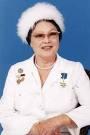 Роза Бағланова (қаңтардың 1, 1922, Қазалы, Қызылорда облысы — Ақпанның 8, 2011, Қызылорда облысы) — Роза Тәжібайқызы Бағланова – әнші, Қазақстанның (1955) және бұрынғы КСРО халық артисі (1967), Халық қаһарманы (1996).Қызылорда облысының Қазалы қаласында 1922 жылы бірінші қаңтарда туған. Өнер жолын Ташкент филармониясының ән-би ансамблінде әнші болып бастаған. Сол ансамбльмен 2-дүниежүзілік соғыс жылдары майдан даласында өнер көрсетіп, 1945 жылы тоғызыншы мамырда Берлиндегі жеңіс концертіне қатысады. 1947 – 1949 жылдары Қазақ опера және балет театрының, 1949 – 1960 жылдары Қазақ филармониясының, 1960 жылдан Қазақконцерттің әншісі болып, ұлттық ән өнерін дамытуға үлкен үлес қосты, ерекше сазды әншілік мектептің қалыптасуына ықпал жасады. Роза Бағланова қазақтың халық әндерін, замандас композиторлар әндерін, шет ел халықтарының (венгр, өзбек, қырғыз, тәжік, украин, грузин, әзербайжан, корей, қытай, моңғол, орыс, үнді, чех, швед, т.б.) әндерін нақышына келтіре орындады. 1946 жылы Мәскеуде өткен бүкілодақтық эстрада әншілері 2-конкурсының дипломаты, 1949 жылы Бухаресте өткен бүкіл дүниежүзілік Оқушылар мұғаліммен амандасады,түгенделеді, мектеп партасындағы қатарлары бойынша   орындарына отырады.Оқушылар қабылдайды, қабылдаған ақпаратты талқылап, талдайды, ақпарат негізінде білімін жүйелейді, жинақтайды, одан қорытынды шығара алады.КомпьютерСабақ басы (13 мин)1949 жылы Бухарестте өткен бүкіл дүниежүзілік жастар мен студенттердің 2-фестивалінің лауреаты атанды. 1949-1960 жж. Жамбыл атындағы Республикалық филармонияда жұмыс істеді. 1960 жылдан Қазақконцерт солисі. Роза Бағланова сирек талантты әнші, әлем халықтары әндерін шебер орындаушы. Ол бүкіл Қазақстанда, КСРО-ның бұрынғы республикаларында, шетелдерде болып, Отан,махаббат пен достық, адам мен табиғат туралы әндерді шырқады. Гастрольдік сапарға шығарда Р. Бағланова міндетті түрде сол баратын елінің тіліндегі әнді үйренеді. Бірақ, қазақтың халық әндерін оның орындауында тыңдау ләззатына ештеңе тең келмейді.
Әнші туралы қосымша деректермен танысадыКомпьютер слайдОртасы (20 мин), Жастар менстуденттердің 2-фестивалінің лауреаты. Ленин, Еңбек Қызыл Ту, «Халықтар достығы» ордендерімен, Шапағат медалімен марапатталған.]1922 жылы Қызылорда облысында туған. 1941 жылы Қызылорда педагогикалық институтын бітірген. Оның шығармашылық жолы Ұлы Отан соғысы жылдары басталды. 1945 жылы 9 мамырда Берлиндегі жеңіс концертіне қатысқан. 1947-1949 жж.Абай атындағы қазақтың мемлекеттік академиялық опера және балет театрында істейді. 2011 жылы қаңтардың 8 Алматы қаласында Роза Бағланова қайтыс болды.Компьютер Соңы Роза туралы бейнежазба көрсетіледіБейне жазбаТәрбие сағаты«Дені саудың жаны жау»«Дені саудың жаны жау»КүніКласс жетекші:Класс: Қатысушылар саны: Қатыспағандар саны:Сабақтың тақырыбы: Эпиграфтар  (тақырып мазмұнын ашатын)Дені сау ұрпақ болашағымызДені сау ұрпақ болашағымызСабақтың мақсаты:Жас ұрпаққа адам денсаулығының басты байлық екендігін түсіндіру. Денсаулық негізі қимыл, спорт, дұрыс тамақтану, таза ауада дұрыс жүру екенін ұғындыру. Жас ұрпаққа адам денсаулығының басты байлық екендігін түсіндіру. Денсаулық негізі қимыл, спорт, дұрыс тамақтану, таза ауада дұрыс жүру екенін ұғындыру. Құндылықтарды дарыту Шымыр да шапшаң, ұқыпты да жинақы, талғампаз да қанағатшыл, таза да әдемі болуға тәрбиелеу.Шымыр да шапшаң, ұқыпты да жинақы, талғампаз да қанағатшыл, таза да әдемі болуға тәрбиелеу.РесімдеуСлайд,презентацияСлайд,презентацияМузыкалық және бейне көркемдеуинтерактивті тақта, слайдинтерактивті тақта, слайдҮлестірмелі материалдармақал – мәтелдер жазылған плакаттармақал – мәтелдер жазылған плакаттарТақырыптық көрмелер мен ақпараттық стендтерПрезентацияПрезентацияДайындыққа арналған әдебиет Интернет материалдарыИнтернет материалдарыСабақтың барысыСабақтың барысыСабақтың барысыСабақтың кезеңі/ уақыт Мұғалім әрекетіОқушы әрекетіРесурстарСабақтың техникалық құрал-жабдықтарыҰйымдастыру кезеңі (7 мин)«Қазақстан азаматтарының денсаулығы, білімі мен әлқуаты» тармағында азаматтарымыздың өмірі соңына дейін сау болуы ж/е жас ұрпақ дұрыс жетіліп, өсуі үшін денсаулығын күтуі керек. Бүгінгі тәрбие сағатымыз салауатты өмір салтын сақтаға арналады.Әдісі :  ойын түрінде
Топтарды таныстыру:
1 - топ – «Шымыр» тобы 2 - топ – «Сымбат» тобы Оқушылар мұғаліммен амандасады,түгенделеді, мектеп партасындағы қатарлары бойынша   орындарына отырады.КомпьютерСабақ басы (13 мин)Мәңгі бақи есте қалар, қызықты бір ойын болсын,
Білімдірек шәкірт озар, сұрақтары қиын болсын.
1. Бәйге сайысы.
1. Пайдалы тағамдар /айран, балық, ет, өсімдік майы, сәбіз, пияз/.
2. Пайдасыз тағамдар /фанта, бәліш, чипсы, шоколад, кока – кола/.
3. Зиянды әдеттерді атаңдар?/темекі шегу, қолды аузына салу/.
4. Лондонда өткен олимпиадалық ойындарда біздің құрама неше алтын, неше күміс, неше қола жеңіп алды? /7 + 1 +5/
5. Қазақстанның әуесқой боксшысы, Лондон Олимпиядасының чемпионы, алтын жүлдегер кім?/Серік Сапиев/
6. Ауыр атлетикадан екі дүркін Олимпиада жеңімпазы атанған бірінші қазақстандық кім?
7. Қазақ халқының ұлттық ойындарын ата? /көкпар, қыз – қуу, асық ату, аударыспақ/.
8. Қазақтың ұлттық тағамы (бесбармақ)
Оқушылар топпен жауап бередіслайдОртасы (20 мин), «Кім жылдам» ойыны. / қарындашпен астын сызу/
«Шымыр» тобы Денсаулыққа пайдалы факторлар.
«Сымбат» тобы – Денсаулыққа кері әсер ететін факторлар.
Еңбек, еріншек, күн, жалқаулық, су, ауа, арақ, жеміс – жидек, насыбай, дұрыс дем алу, үйірмелерге қатысу, спортпен айналыспау, көп ұйықтау, ластық, дұрыс тамақтану, тамақты асығып жеу, қолды сабындап жу, дастарқан басында қисаймай түзу отыр, тамақтанып отырғанда сөйлеу, қасықты оң қолыңмен ұстау, күн тәртібін сақтамау, тамақтанып отырып сөйлемеу, ащы мен тұщы тағамдарды көп жеу. нан екі қолмен үзіп жеу, тамақтан соң аузыңды шәю, жеміс – жидектерді жумау, асқа бата беру.
Жарнама. «Денсаулық – зор байлық».

«Шымыр» тобы: Мынау айран. Бұл сүттен жасалады. Оның денсаулыққа пайдасы зор. Спрайт ішкенше, осы айранды сатып алып ішкен тиімді. Әрі арзан, әрі дәмді.
«Сымбат» тобы: Мынау сиырдың сүтінен жасалған құрт, оның тіске көп пайдасы бар. Ол тісті қатайтады. Орбит алғанша, осы құртты сатып алған тиімді.
«Шымыр» тобы: Мынау алма, кәмпит басқа да тәттілерді жегенше жеміс – жидектерді же.
«Сымбат» тобы: бұл сабын. Бұл сабынның пайдасы денедегі микробтарды жояды. Бетті, қолды күнде жуып отыру керек.
«Шымыр» тобы - Денсаулықтың тағы бір дауасы – таза ауа. Табиғат ананың адам ағзасының жетілуіне тартар сыйы көп. Ауасыз өмір сүру мүмкін емес. Сондықтан ауаның ластанбауына өз үлесімізді қосайық.
«Сымбат» тобы -
Денсаулық мықты болуы үшін ми демалысы – ұйқының орны ерекше. Адамға су, ауа, ас қалай қажет болса, ұйқы да сондай қажет. Дені сау бала тәулігіне10 сағат ұйықтауы керек. Бала күн сайын белгілі бір мезгілде ұйықтап, бір, бір мезгілде тұруы керек.
слайд Соңы Тақырыпты қорғау.   І топ «Шымыр тобы.  Ағзаға пайдалы тағамдар   ІІ топ  «Сымбат» тобы Ағзаға зиянды тағамдарОқушылар өздеріне берілген тақырыпты қорғайдыслайдТәрбие сағаты«Нашақорлыққа жол жоқ»«Нашақорлыққа жол жоқ»КүніКласс жетекші:Класс: Қатысушылар саны: Қатыспағандар саны:Сабақтың тақырыбы: Эпиграфтар  (тақырып мазмұнын ашатын)Сабақтың мақсаты:Оқушыларды жат әдеттен аулақ ұстауОқушыларды жат әдеттен аулақ ұстауҚұндылықтарды дарыту РесімдеуСлайд,презентацияСлайд,презентацияМузыкалық және бейне көркемдеуинтерактивті тақта, слайдинтерактивті тақта, слайдҮлестірмелі материалдармақал – мәтелдер жазылған плакаттармақал – мәтелдер жазылған плакаттарТақырыптық көрмелер мен ақпараттық стендтерПрезентацияПрезентацияДайындыққа арналған әдебиет Интернет материалдарыИнтернет материалдарыСабақтың барысыСабақтың барысыСабақтың барысыСабақтың кезеңі/ уақыт Мұғалім әрекетіОқушы әрекетіРесурстарСабақтың техникалық құрал-жабдықтарыҰйымдастыру кезеңі (7 мин)Ұйымдастыру кезеңі.5 Т ережесі
Тәртіп
Талап
Тазалық
Тыныштық
Татулық

Оқушылар ережені есімізге түсіріп, тобымыздың тәртібін сақтап, оқып - білуге талаптанып, тыныштықты орнатып, тазалықты сақтап, бүгінгі күнімізді татулықпен өткізейік.
«Жүректен жүрекке» бір-бірімізге жылы сөздер айту арқылы көңіл күйлерімізді жақсартып алу.Оқушылар мұғаліммен амандасады,түгенделеді, мектеп партасындағы қатарлары бойынша   орындарына отырады.КомпьютерСабақ басы (13 мин)«Өмірімізді ұзарту да қысқарту да өз қолымызда»
Өмірге адам бір ақ рет келеді,
Жастық шағың өміріңнің кемелі.
Күте білсең саулығыңды өрелі,
Табиғаттың бергеннен көп берері. – деген өлең жолдарымен тәрбие сағатымызды бастаймыз.
Тәрбие сағатымыздың тақырыбы қазіргі таңдағы өзекті мәселелердің бірі «Нашақорлық, маскүнемдік, темекі шегудің әлеуметтік мәселелері».	Оқушылардың пікірі тыңдаладыслайдОртасы (20 мин)Ой-толғау
Есірткі туралы не білеміз?
Нашақорлық-адамзатқа берілген ең ауыр жаза.
Нашақорлық-өзін-өзі өлтірудің ең баяу тәсілі, өз бойында өмірді, ерікті, ақылды, қабілетті саналы, ерікті түрде бұзу. Нашақорлық - бүкіл қоғамның қасіреті, болашағымызға қауіп төндіріп тұрған індет.
Алғаш болып «есірткі» деген анықтаманы сезгiштiктi жоғалтуға алып келетін заттарды сипаттау үшін грек емшісі Гиппократ қолданған. Есірткі, анаша – ғасыр тажалы. Онымен қазір бүкіл әлем болып күресуде. Бірақ ол - оңай алдырар жау емес екен. Есірткі - бір басын кессең, екінші басы шыға келетін жеті басты жалмауыз сияқты.
Темекі — білдіртпей алатын ажал.
Темекі түтінінде 5 мыңға жуық химиялық заттар бар.
Темекінің денсаулыққа зиян екендігіне күмән жоқ: ол шылымдардың өз денсаулығына да, оны қоршаған адамдарға да зиян. Темекі шегетіндер бұл зиянды әдеттен тез арада арылуы керек. Бейнежазба көредіслайдСоңы Мақалды жалғастыр
1. Ауырып ем іздегенше, 
..........................................
2. Ішпеген, шылым шекпеген,
 Жасайды ................................
3. Қайғы қартайтады.
 Қуаныш ..............................
4. Адам арақты ішеді,
Арақ ..................................
5. Жасында темекісін будақтатқан,
Күркілдеп қартайғанда ......................
6. Арақ-ішіп ішіне көшеді,
Ақыл .................................................Оқушылардың мақалды жалғасытырып мағынасын ашадыслайдТәрбие сағаты«Дұрыс тамақтану»«Дұрыс тамақтану»КүніКласс жетекші:Класс: Қатысушылар саны: Қатыспағандар саны:Сабақтың тақырыбы: Эпиграфтар  (тақырып мазмұнын ашатын)Сабақтың мақсаты:Дұрыс тамақтану ережесімен танысады. Тамақтану пирамидаларын құра алады. Пайдалы және зиянды тағамдар туралы біледі.Дұрыс тамақтану ережесімен танысады. Тамақтану пирамидаларын құра алады. Пайдалы және зиянды тағамдар туралы біледі.Құндылықтарды дарыту РесімдеуСлайд,презентацияСлайд,презентацияМузыкалық және бейне көркемдеуинтерактивті тақта, слайдинтерактивті тақта, слайдҮлестірмелі материалдармақал – мәтелдер жазылған плакаттармақал – мәтелдер жазылған плакаттарТақырыптық көрмелер мен ақпараттық стендтерПрезентацияПрезентацияДайындыққа арналған әдебиет Интернет материалдарыИнтернет материалдарыСабақтың барысыСабақтың барысыСабақтың барысыСабақтың кезеңі/ уақыт Мұғалім әрекетіОқушы әрекетіРесурстарСабақтың техникалық құрал-жабдықтарыҰйымдастыру кезеңі (7 мин)Оқушылармен амандасып, сыныпты түгендейді. «Менің көңіл-күйім» тренингі. Оқушылар өздерінің көңіл-күйлерімен бөліседі.Оқушылар жеміс-жидек суреттері арқылы 3 топқа бөлінеді. (жеміс-жидектердің түсі арқылы емес, саны бойынша)Оқушылар мұғаліммен амандасады,түгенделеді, мектеп партасындағы қатарлары бойынша   орындарына отырады.слайдСабақ басы (13 мин)«Суреттер сыры».    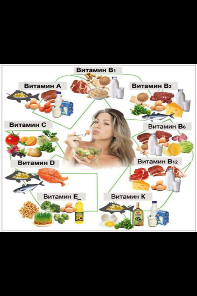 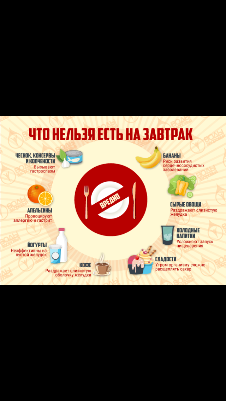 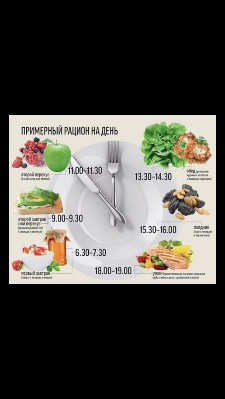 Суреттен түсінгендерін айтады. Тамақтану уақыты, дұрыс тамақтану, зиянды тағамдар туралы.Компьютер Ортасы (20 мин), Дұрыс тамақтану қағидасы. Еліктеуіш сөздер.1-тапсырма.  Мәтінді оқы1-топ: Мәтіннен тірек сөздерді табу.2-топ: Мәтінді баяндап, ас, тағамға байланысты 5 мақал-мәтел жазу.3-топ: Мәтіннен негізгі фактілерді табу.Ұзақ өмір сүруге және денсаулықты нығайтуға өмір бойы ұмтылу керек. Қазіргі таңда, майлы тамақты аз пайдаланып, көкөніс пен бидайдың төменгі сұрыптарын пайдаланған маңызды. Яғни, талшықты өнімдер пайдалы деген сөз. Жоғарғы сұрыпты ұннан жасалған нанды, қантты өте аз пайдалану қажет. Адамдар «майлы тамақ семіздікке әкеп соғады», - деп санайды. Жоқ, тек олар ғана емес. Қанттың көмірсулары мен құрамында қанты бар сұйықтықтарды аз пайдалану керек. Мысалы, кока-кола, пепси-кола мен чипси, фаст-фуд өте қауіпті. Қуырылған тамақтар жүрек-қан тамырлары ауруына, тіпті қатерлі ісік дертіне әкеп соқтырады. Қазір адамдар холестерині бар тамақтарды жеуден қорқады. Негізі олардың өздері қауіпті емес. Оларды қауіпті ететін транс-майлы қышқылдар. Бұл қышқылдар  етіп піскен сиырдың сүтінде болады.1-топ: өмір, денсаулық, тағам, қауіп, жеміс, көкөніс.2-топ:Тамақтардың пайдалы және зиянды түрлері туралы айтылады. Майлы тағамдар мен газды сусындардың адам ағзасына зиян екені, күнделікті тұрмыста қандай жеміс-жидектер мен көкөніс жеу керектігі айтылған. Тағам құрамы жөнінде де мәлімет берілген.Ас – адамның арқауы.Ет- етке, сорпа-бетке.Таңғы асты тастама, Кешкі асқа қарама.Ас тұрған жерде ауру тұрмайды.Ауру-астанКомпьютер Соңы  «Тамақтану пирамидасы».  Әр топ өз қалауларыңыз бойынша рет-ретімен тағамдарды орналастырып, тамақтану пирамидасын құрастырыңдар.Әр топ өз қалаулары бойынша тамақтану птрамидасын құрастырады.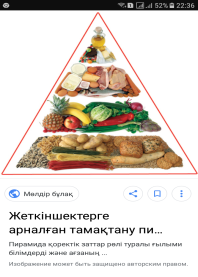 Тәрбие сағаты«Жол қауіпсіздігін сақтаймыз»«Жол қауіпсіздігін сақтаймыз»КүніКласс жетекші:Класс: Қатысушылар саны: Қатыспағандар саны:Сабақтың тақырыбы: Эпиграфтар  (тақырып мазмұнын ашатын)«Жол ережесін ұста жас жеткіншек!»«Жол ережесін ұста жас жеткіншек!»Сабақтың мақсаты:Оқушыларды жолда жүру ережесімен таныстыру . Жол қауіпсіздігін есте сақтауға, білуге жол ережесініңбелгілерімен таныстыруОқушыларды жолда жүру ережесімен таныстыру . Жол қауіпсіздігін есте сақтауға, білуге жол ережесініңбелгілерімен таныстыруҚұндылықтарды дарыту Оқушыларды көшеде дұрыс жүріп, жол ережесін сақтауға тәрбиелеуОқушыларды көшеде дұрыс жүріп, жол ережесін сақтауға тәрбиелеуРесімдеуСлайд,презентацияСлайд,презентацияМузыкалық және бейне көркемдеуинтерактивті тақта, слайдинтерактивті тақта, слайдҮлестірмелі материалдармақал – мәтелдер жазылған плакаттармақал – мәтелдер жазылған плакаттарТақырыптық көрмелер мен ақпараттық стендтерПрезентацияПрезентацияДайындыққа арналған әдебиет Интернет материалдарыИнтернет материалдарыСабақтың барысыСабақтың барысыСабақтың барысыСабақтың кезеңі/ уақыт Мұғалім әрекетіОқушы әрекетіРесурстарСабақтың техникалық құрал-жабдықтарыҰйымдастыру кезеңі (7 мин)Жол заңы дұрыс жүріп , абай  болуды  талап етеді. Жол тәртібін  бұзба , ол  қатер  тудырады. Жолдың қалыпты қозғалысы көбінесе балалардың жол бойында қалай болса солай жүріп, доп  қуалайтыны , шаңғы  тебетіні , жүріп  бара жатқан машинаға  жабысатыны ,қалтарыстан жолға  шығып  келетін салдарынан бұзылады. Жол тәртібін бұзғандықтан  кейбіреулер машина  дөңгелегіне ілініп қаза тауып , кейбіреулері  жарақат алады . Ал кейбіреулері өмірлік  мүгедек болып қалады.Оқушылар мұғаліммен амандасады,түгенделеді, мектеп партасындағы қатарлары бойынша   орындарына отырады.КомпьютерСабақ басы (13 мин)Сондықтан әрбір оқушы мектепте оқылатын » Жолда жүру ережесі » тақырыбындағы сабақты мұқият тыңдап, әр сабақтан қорытынды жасап отыруға міндетті .Үлгілі , тәртіпті оқушы көшеде, жолда  жүру ережесін ,заңын бұзбайды.Бір біріне жол ережесі туралы сұрақ қоядыслайдОртасы (20 мин)Біздің қаламызда , сол сияқты  біздің  еліміздің  қала , ауылдарына  бәріне  ортақ көше  қатынас ережесі енгізілген. Бұл  ережені оқушылар да , үлкендер де , яғни  барлық  жүргізушілер , көлік  жүргізетін  жүргізушілер де  бұлжытпай  орындауы керек.Бейнежазбадан түсінгендерін айтадыЖол белгілеріСоңы Жол ережесін қаншалықты білесіз?Оқушылар шығарма жазадыслайд